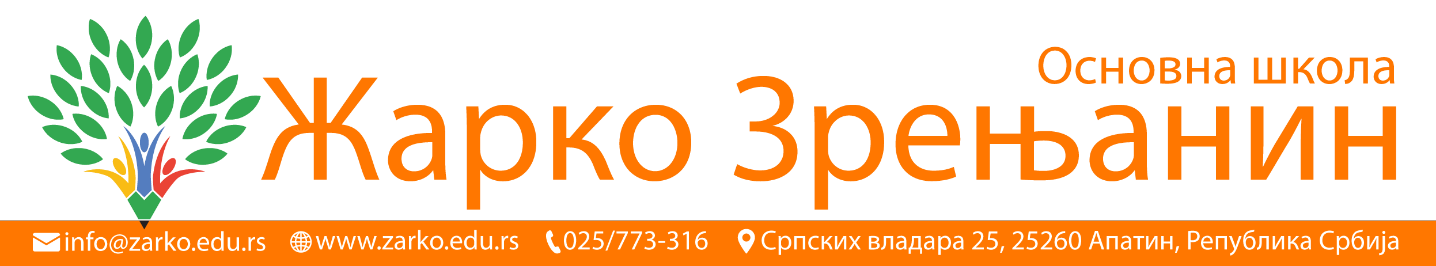 Годишњи план рада школеза школску 2022/2023. годинуОШ „Жарко Зрењанин“, Апатинсептембар 2022. годинеГодишњи план рада школе је усвојен на седници Наставничког већа одржаној 14. септембра 2022. године.Са Годишњим планом рада је упознат Савет родитеља на седници одржаној 14. септембра 2022. године.На основу члана 119. став 1. тачка 2) Закона о основама система образовања и васпитања (Сл. Гласник РС бр. 88/17, 27/2018 и др. закони, 10/19) и члана 82. став 1. тачка 2) и Статута ОШ „Жарко Зрењанин“, Школски одбор је на седници одржаној 15.9.2022. године, донео Годишњи план рада за школску 2022/2023. годину. Садржај1. УВОД1.1. Полазне основе рада школеОсновним образовањем и васпитањем остварују се општи и посебни исходи, тако да ће ученици након завршеног основног образовања:1) имати усвојен интегрисани систем научно заснованих знања о природи и друштву и бити способни да тако стечена знања примењују и размењују;2) умети да ефикасно усмено и писмено комуницирају на српском, односно на српском и језику националне мањине и најмање једном страном језику користећи се разноврсним вербалним, визуелним и симболичким средствима;3) бити функционално писмени у математичком, научном и финансијском домену;4) умети да ефикасно и критички користе научна знања и технологију, уз показивање одговорности према свом животу, животу других и животној средини;5) бити способни да разумеју различите форме уметничког изражавања и да их користе за сопствено изражавање;6) бити оспособљени за самостално учење;7) бити способни да прикупљају, анализирају и критички процењују информације;8) моћи да идентификују и решавају проблеме и доносе одлуке користећи критичко и креативно мишљење и релевантна знања;9) бити спремни да прихвате изазове и промене уз одговоран однос према себи и својим активностима;10) бити одговорни према сопственом здрављу и његовом очувању;11) умети да препознају и уваже људска и дечја права и бити способни да активно учествују у њиховом остваривању;12) имати развијено осећање припадности сопственој породици, нацији и култури, познавати сопствену традицију и доприносити њеном очувању и развоју;13) знати и поштовати традицију, идентитет и културу других заједница и бити способни да сарађују са њиховим припадницима;14) бити способни да ефикасно и конструктивно раде као чланови тима, групе, организације и заједнице.Такође, у току сачињавања овог годишњег плана рада школе за ову школску годину нарочито се имало у виду, поред осталог, и следеће:да је школа дужна да у овој школској години оствари све облике васпитно-образовног рада утврђене правилником о наставном плану и програму и да у том циљу доноси свој Годишњи план рада;да се Годишњим планом рада утврђују време, место, начин и носиоци остваривања наставног плана и програма;да се од I до VIII разреда завршило са реформисаним плановима и програмима и да ће се реализоватишколски програм који ће важити наредне три године, а који је школа донела у складу са општим и посебним основама школског програма;да ће се организација образовно-васпитног рада у свим одељењима остваривати као полудневна или целодневна настава, зависно од потреба деце и добијене сагласности Министарства;да је праћењем и анализом рада и резултата рада у протеклој години уочено да нека питања из живота и рада школе у наредном периоду треба успешније остваривати, као што су: (нпр. организованије чување и рационалније коришћење материјалне основе рада; осмишљеније предузимање мера да се расположива литература користи благовремено и стваралачки; редовније посећивање огледних часова; да се редовније и отвореније разматрају искуства; много студиозније прилажење пословима у вези са непосредним радом одељенских старешина са ученицима; боља сарадња са родитељима појединих ученика који имају проблема у школи; боља организација слободног времена, благовременије реаговање на све проблеме; довођење рада стручних актива на виши ниво и сл.);да ће ове школске године бити 25 одељења млађих разреда и 4 одељења продуженог боравка, наставе док је број одељења у старијим разредима  24;да ће просечан број ученика у неким одељењима бити 25 што Закон дозвољава само у изузетним случајевима;да ће предметна настава у млађим разредима бити заступљена из енглеског језика, верске наставе.да ће се страни језик енглески изучавати oд I до VIII разреда као обавезни наставни предмет;да ће се настава немачког језика изучавати oд V до VIII разреда са по 2 часа недељно као изборни наставни предмет;да ће се за ученике VIII разреда организовати један час недељно „изабраног спорта” по одељењу;да ће се од I до VIII разреда остваривати верска настава и грађанско васпитање;да ће се од V до VIII разреда остваривати још три изборна програма које је школа понудила ученицима , а за које су се ученици  определи на крају школске године;да ће просторни услови бити задовољавајући, а припремљеност школе релативно добрада ће однос наставника према планирању, припремању и остваривању програма бити на завидном нивоу;да стручност наставника гарантује још бољи рад на остваривању задатака на реализацији наставних садржаја;да је нужно побољшати резултате (нпр. на такмичењима у школи и ван ње и да обухват ученика из појединих дисциплина треба повећати с обзиром и на чињеницу да додела Дипломе „Вук Караџић” зависи од пласмана ученика на овим такмичењима);да је потребна организована и стална помоћ ученицима VIII разреда ради постизања добрих резултата на завршном испиту и то пре свега предметних наставника српског језика,математике, географије, биологије, хемије, физике и историје стручних сарадника и директора школе;да постоје велике могућности укључивања родитеља у остваривање одређених програмских садржаја и других захтева, а што се показало и у протеклој школској години;да се на пословима и радним задацима наставног особља налазе углавном особе које имају воље, енергије и жеље да афирмишу свој рад и рад школе у целини.1.2. ЗакониЗакон о основама система образовања и васпитања ‘’Службени гласник РС’’, бр. 88/17, 27/2018, 10/2019 и 6/2020Закон о основном образовању и васпитању „Службени гласник РС“бр 55/13, 101/17, 27/18 и 10/2019Закон о уџбеницима ‘’Сл.гласник РС’ бр. 27/2018Закон о службеној употреби језика и писма ‘’Сл.гласник РС’ бр.45/91, 53/93, 67/93, 48/94, 101/2005, 30/2010 и 48/20181.2.1. Подзаконски актиПравиник о стандардима квалитета рада установе ‘’Службени гласник РС“, број 14/2018Правилник о вредновању квалитета рада установе „Службени гласник РС”, бр. 10/2019 Правилник о стадардима компентенција директора установа о бразовања и васпитања “Сл.гласник РС” бр. 38/2013Правилник о стручно педагошком надзору “Сл. Гласник РС” бр. 87/2019Правилник о ближим уловима за утврђивање права на индидвидуални образовни план “Сл. Гласник РС” бр. 47/2018Правилник о додатној образовној, здравственој и социјалној подршци детету, ученику и одраслом “Сл.гласник РС” бр. 83/2018Правилник о програму свих облика рада стручних сарадника “Прос.гласник РС” 5/12 Правилник о протоколу поступања у установи у одговору на насиље, злостављање и занемаривање “Сл. Гласник РС” бр. 46/2019 и 104/2020 Правилник о садржају и начину вођења евиденције и издавања јавних исправа у основној школи “Сл.гласник РС” бр. 66/2018, 37/2019, 56/2019 и 117/2020Правилник о стандардима компетенција за професију наставника и њиховог профес.развоја “Прос. Гласник РС” бр.5/11 Правилник о стручно педагошком надзору “Сл.гласник РС” бр. 87/2019Правилник о дозволи за рад наставника, васпитача и стручних сарадника “Сл.гласник РС” бр. 22/05, 51/08, 88/2015, 105/2015 и 48/2016Правилник о наставном плану и програму основног образовања и васпитања ‘’Просветни гласник РС’’ бр. 13/2013 Правилник о наставном програму за 7. Разред основног образовања и васпитања “Службени гласник РС – Просветни гласник “, бр. 6/09, 3/11, 8/13, 11/16, 12/2018, 12/2019, 3/2020Правилник о наставном програму за 8. Разред основног образовања и васпитања “Службени гласник РС – Просветни гласник “, бр. 2/10, 3/11, 8/13, 5/14, 11/16, 7/17 и 12/2018Правилник степену и врсти образовања наставника и стручних сарадника у основној школи “Службени гласник РС – Просветни гласник” бр. 11/2012, 15/2013, 2/2016, 10/2016, 11/2016, 2/2017, 3/2017, 13/2018 и 11/2019Правилник о врсти стручне спреме наставника који изводе образовно васпитни рад изборних предмета у основној школи ‘’Сл.гласник РС’ Просветни гласник” бр. 11/2012 Правилник о изради и коришћењу психолошких мерних инструмеената Сл. Гласник РС бр. 11/1988Правилник о норми часова непосредног рада са ученицима наставника, стручног сарадника и васпитача у основној школи Просветни гласник РС бр. 2/92, 2 /2000Правилник о календару образовано-васпитног рада основне школе за школску 2019/2020. Годину Просветни гласник РС 3/2020Правилник о организацији и остваривању наставе у природи и екскурзије у основној школи ‘’Прос.гласник РС’ бр. 30/2019Правилник о ближим условима за оснивање, почетак рада и обављање делатности основне школе "Сл. гласник РС - Просветни гласник", бр. 5/2019Правилник о сталном стручном усавршавању и напредовању у звања наставника, васпитача и стручних сарадника ‘’Сл.гласник РС’ бр. 81/2017 и 48/2018 Правилник о мерилима за утврђивање цена услуга у основној школи ‘’Сл.гласник РС’ бр. 42/93; 37/09 Правилник о наставном плану и програму за 4. Разред основног образовања и васпитања “Службени гласник РС – Просветни гласник“, бр. 3/06, 2/08, 11/16, 11/14, 1/13, 3/11, 7/17 Правилник о садржају и начину вођења евиденције и издавању јавних исправа у основној школи ‘’Сл.гласник РС’ бр. 55/06,51/07,67/08 Правилник о дипломама за изузетан успех ученика у основној школи ‘’Сл.гласник РС’ бр. 37/93, 42/93Правилник о оцењивању ученика у основном образовању и васпитању ‘’Сл.гласник РС’ бр. 34/2019 и 81/2020Правилник о поступку напредовања ученика основне школе ‘’Сл.гласник РС’ бр. 47/94Правилник о нормативима школског простора, опреме и наставних средстава за основну школу  “Просветни гласник” 4/90Правилник о општим стандардима постигнућа – образовни стандарди за крај обавезног образовања “Просветни гласник РС” бр.5Правилник о програму завршног испита у основном образовању и васпитању “Просветни гласник” 1/2011, 1/2012, 1/2014, 12/2014 и 2/2018Правилник о наставном плану и програму предмета грађанско васпитање ‘’Просветни гласник РС ‘’, бр. , 20/04, 2/05, 15/05, 7/07 и 6/08-1 Правилник о наставном плану и програму предмета верска настава ‘’Просветни гласник РС’’, бр. 23/04, 9/05, 23/04, 5/01 2/08, 7/08Правилник о наставном плану и програму за 1. и 2. Разред основног образовања и васпитања „Службени гласник РС – Просветни гласник“бр.10/0420/04, 1/05, 3/06, 15/06 2/08, 2/10, 7/10, 3/11, 7/11, 1/13, 4/13 ,5/14, 11/16, 6/2017 и 12/2018Правилник о наставном плану за други циклус основног образовања и васпитања и наставном програму за 5. Разред основног образовања и васпитања “Службени гласник РС – Просветни гласник “, бр. 6/07 , 2/10, 7/10, 3/11, 1/13, 4/13, 11/16, 6/17 и 8/17. Правилник о наставном програму за 6. Разред основног образовања и васпитања “Службени гласник РС – Просветни гласник “, бр. 5/08, 3/11, 1/13, 1/16 и 3/18.Правилник о наставном плану за 1. 2. 3. и 4. Разред основног образовања и васпитања и наставном програму за трећи разред основног образовања и васпитања “Службени гласник РС – Просветни гласник“, бр. 1/2005, 15/2006, 2/2008, 2/2010, 7/10, 3/11, 7/11, 1/13, 11/14 и 11/16Правилник о поступању установе у случају сумње или утврђеног дискриминаторног понашања и вређања угледа, части или достојанства личности „Сл. гласник РС“, бр.65/2018 који се примењује почев од школске 2018/2019. године. Посебан колективни уговор за запослене у основним и средњим школама и домовима ученика ‘’Сл.гласник РС’ бр. 12/09; 67/11; 1/121.3. Интерни и општи акти школеСтатут школе Развојни план ОШ “Жарко Зрењанин“Школски програми од првог до осмог разреда донети Извештаји о самовредновању рада школе 2021/2022.године Правилник о мерама, начину и поступку заштите и безбедности деце/ученика Правилник понашања у установи ученика, запослених и родитеља деце/ученикаПословник о раду органа управљањаПословник о раду савета родитељаПословник о раду наставничког већаПословник о раду ученичког парламента Правилник о дисциплинској и материјалној одговорности запослених у установи 12Правилник о дисциплинској и материјалној одговорности ученикаПравилник о безбедности и здрављу на раду Правилник о раду Правилник о јавним набавкама Правилник о систематизацији радних места запослених2. МАТЕРИЈАЛНО-ТЕХНИЧКИ И ПРОСТОРНИ УСЛОВИ РАДА ШКОЛЕ2.1 Матична школаШкола чине четири објекта са учионицама и спортска хала. Објекти су грађени: стара централна зграда 1935. године, а подигнута на парцели бр.2103,  под објектом је 1276м2 , нова централна зграда 1979. године на парцели бр.2101, под је објектом 1500м2 , зграда музичке и основне школе 1875 године на парцели бр.2101, под је објектом 625м2 , зграда школе на периферији 1930 године на парцели бр.4693/1, под објектом је 281м2и спортскахала 1987. године на парцели бр. 2103, под објектом је 2456м2.Школска дворишта и спортски терени имају укупну површину 11817м2. Од тога 3548м2 је школско двориштеи налази се уз стару и нову школску зграду. 2195м2 је школско двориште налази се уз зграду музичке и основне школе. 3874 м2 су спортски терени и налазе се уз спортску халу, а 2200 м2 је школско двориште уз зграду на периферији у улици Жарко Зрењанин.Укупна корисна површина зграда је 11.739м2 и распоређена је на: 17 учионица, 34 кабинета ,библиотеку, 8 радних кабинета за припремање наставника за рад, 9 радних просторија за стручне сараднике, директора, секретара, рачунополагача, административно-финансијког радника, кухињу са трпезаријом, Свечану салу са 200 столица, просторију за разглас школе.2.2. Опремљеност школеОснивање и почетак рада школе прати и одговарајуће опремање намештајем, наставним средствима, уређајима, реквизитима, алатима и машинама. У току рада постојали су релативно повољни услови за нова опремања и укупна побољшавања материјалних услова рада, и они се плански и организовано користе. Данас школа поседује све потребне врсте наставних средстава, односно задовољава утврђене и законом прописане нормативе и стандарде. Наставницима и стручним сарадницима је омогућено да користе рачунаре,свака учионица опремљена је по једним рачунаром што има утицаја дигитализацију наставе,  израду дидактичких материјала и праћење савремених токова наставног процеса.Тенденција је да се у складу са финанцијским могућностима настави процес допуне савремених наставних средстава који ће доприносити осавремењивању наставног процеса, а у складу са предлозима Стручних већа.2.2.1. Опремљеност школе наставним средствимаШкола је опремљена са око 42 рачунара и 49 лаптопа (од чега у две рачунарске учионице по 15 рачунара),  46 пројектора, 3„паметне табле”, 7  штампача, покретним таблама и паноима, стручном литературом и другим неопходним дидактичким средствима. Сва дидактичка средства се одржавају, чувају и редовно допуњавају новим. Библиотека има више од 15500 књига. Својом укупном тематиком и садржајном структуром задовољава потребе ученика, наставника, стручних сарадника и родитеља. У школу редовно стиже три часописа, и то из области науке, уметности и технике.Библиотекачки фонд је обновљен са великим бројем лектира и књигама неопходних за извођене наставе и припреме наставника.2.3. План унапређења материјално техничких услова радаУ наредном периоду школа планира да средствима од Локалне самоуправе из буџета општине као и реализациом пројеката, Покрајинског секретаријата за образовање и Министарства просвете и делом из сопствених прихода унапреди материјално-техничке услове рада школе.3. КАДРОВСКИ УСЛОВИ РАДА3.1. Наставни кадар3.2. Наставни кадар (нестручно заступљена настава)3.3. Ваннаставни кадар4.  ОРГАНИЗАЦИЈА ВАСПИТНО-ОБРАЗОВНОГ РАДА ШКОЛЕ4.1. Бројно стање ученика и одељења4.1.1. Матична школа4.1.2. Продужени боравак4.2. Ритам рада школе                                           Распоред звона:Пре подне:                                                                          После подне:1. час 8:00 – 8:45                                                                1. час 12:25 – 13:10Одмор 10 минута                                                                Одмор 5 минута2. час 8:55 – 9:40                                                                2. час 13:15 - 14:00Одмор 15 минута                                                               Одмор 15 минута3. час 9:55 – 10:40                                                              3. час 14:15 - 15:00Одмор 5 минута                                                                 Одмор 5 минута4. час 10:45 – 11:30                                                            4. час 15:05 - 15:50Одмор 5 минута                                                                 Одмор 5 минута5. час 11:35 – 12:20                                                            5. час 15:55 - 16:40Одмор 5 минута6. час 12:25 – 13:10Одмор 5 минута7. час 13:15 – 14:004.3. Листа изборних предметаНаставни план обухвата наставне предмете по нивоима и врстама образовањаОд којих ученик обавезно бира један или више предмета према својим склоностима. Један од обавезних изборних предмета је верска настава или грађанско васпитање.Други обавезни изборни предмет је страни језик са листе језика који школа нуди, опредељује се на крају првог циклуса за други циклус.Обавезне слободне активности ученик бира анкетом на крају сваке за наредну школску годину. Школа је понудила листу обавезних слободних активности према реалним потребама ученика, родитеља и локалне средине, водећи рачуна да у школи постоји наставни кадар и остали услови неопходни за реализацију ових активности. Ове школске године је дошло до измене у називима слободних активности, а како су ученици могли да изаберу једну од три понуђене активности крајем прошле школске године, у складу са тим су распоређени у: Животне вештине у 5. и 6. разреду, Моја животна средина у 6. и 7. разреду,  Цртање, вајање и сликање у 5. и 6. разреду, Уметност у 7. и 8. разреду, Медијска писменост у 5. и 6. разреду и Филозофија са децом у 7. и 8. разреду.4.4. Подела одељења на наставнике и остала задужења 4.5. Календар рада школе за школску 2022/2023. годинуНаставни план и програм за ученике од првог до седмог разреда остварује се у 36 петодневних наставних недеља, односно 180 наставних дана. Наставни план и програм за ученике осмог разреда остварује се у 34 петодневне наставне недеља, односно 170 наставних дана. Остваривање образовно-васпитног рада, због равномерно заступљених наставних дана, изводи се у четвртак, 26. јануара 2023. године и у уторак 18. априла 2023. године, према распореду часова од петка. У случају када су угрожени безбедност и здравља ученика и запослених, због чега није могуће да школа оствари обавезне облике образовно-васпитног рада у пуном броју наставних седмица и наставних дана на годишњем нивоу, могуће је одступање до 5% од утврђеног броја петодневних наставних седмица, односно наставних дана. Настава и други облици образовно - васпитног рада у основној школи се остварују у току два полугодишта. Прво полугодиште почиње 1. септембра 2022. године, а завршава се у петак, 23. децембра 2022. године. Прво полугодиште има 81 наставни дан.Друго полугодиште почиње у понедељак, 16. јануара 2023. године и завршава се: - у уторак, 6. јуна 2023. године, за ученике осмог разреда и има 89 наставних дана и - у уторак, 20. јуна 2023. године, за ученике од првог до седмог разреда и има 99 наставних дана. У току школске године ученици имају зимски, сретењски, пролећни и летњи распуст. Зимски распуст почиње у понедељак, 26. децембра 2022. године, а завршава се у петак 13. јануара 2023. године. Сретењски распуст почиње у среду, 15. фебрура 2023. године, завршава се у петак, 17. фебруара 2023. године. Пролећни распуст почиње у петак, 7. априла 2023. године, а завршава се у понедељак, 17. априла 2023. године. За ученике од првог до седмог разреда, летњи распуст почиње 21. јуна 2023. године, а завршава се 31. августа 2023. године. За ученике осмог разреда летњи распуст почиње по завршетку завршног испита, а завршава се 31. августа 2023. године. Ученици осмог разреда полагаће пробни завршни испит у петак, 24.03.2023. године и у суботу, 25.03.2023. године, а завршни испит у среду, 21.06.2023. године, четвртак, 22.06.2023. године и петак, 23.06.2023. године.У школи се празнују државни и верски празници у складу са Законом о државним и другим празницима у Републици Србији („Службени гласник РС“ број 43/01, 101/07 и 92/11).У школи се празнују државни и верски празници у складу са Законом о државним и другим празницима у Републици Србији („Службени гласник РС“ број 43/01, 101/07 и 92/11). У школи се обележава: - 21. октобар 2022. године - Дан сећања на српске жртве у Другом светском рату, као радни дан - 08. новембар 2022. године - Дан просветних радника - 11. новембар 2022. године - Дан примирја у Првом светском рату, као нерадни дан - 27. јануар 2023. године - Свети Сава – школска слава, као радни и ненаставни дан - 15. фебруар – Сретење - Дан државности, који се празнује 15. и 16. фебруара 2023. године, као нерадни дани - 21. фебруар – Међународни дан матерњег језика - 10. април – Дан сећања на Доситеја Обрадовића, великог српског просветитеља и првог српског министра просвете - 22. април 2023. године - Дан сећања на жртве холокауста, геноцида и других жртава - фашизма у Другом светском рату, као радни дан - 01. мај 2023. године - Празник рада, који се празнује 1. и 2. маја 2023. године, као нерадни дани - 09. мај 2023. године - Дан победе као радни дан, - 28. јун 2023 године – Видовдан – спомен на Косовску битку. Ученици и запослени у школи имају право да не похађају наставу, односно да не раде, у дане верских празника:-Православни верници - на први дан крсне славе;-Припадници верских  заједница које обележавају верске празнике по Грегоријанском односно Јулијанском календару – на први дан Божића и у дане ускршњих празника почев од Великог петка закључно са другим даном празника;За време зимског распуста, школа може да планира реализовање додатног и допунског рада са ученицима.О броју часова, обухвату ученика и распореду извођења додатног и допунског рада са ученицима из става 1. овог члана, на предлог наставничког већа одлучује Директор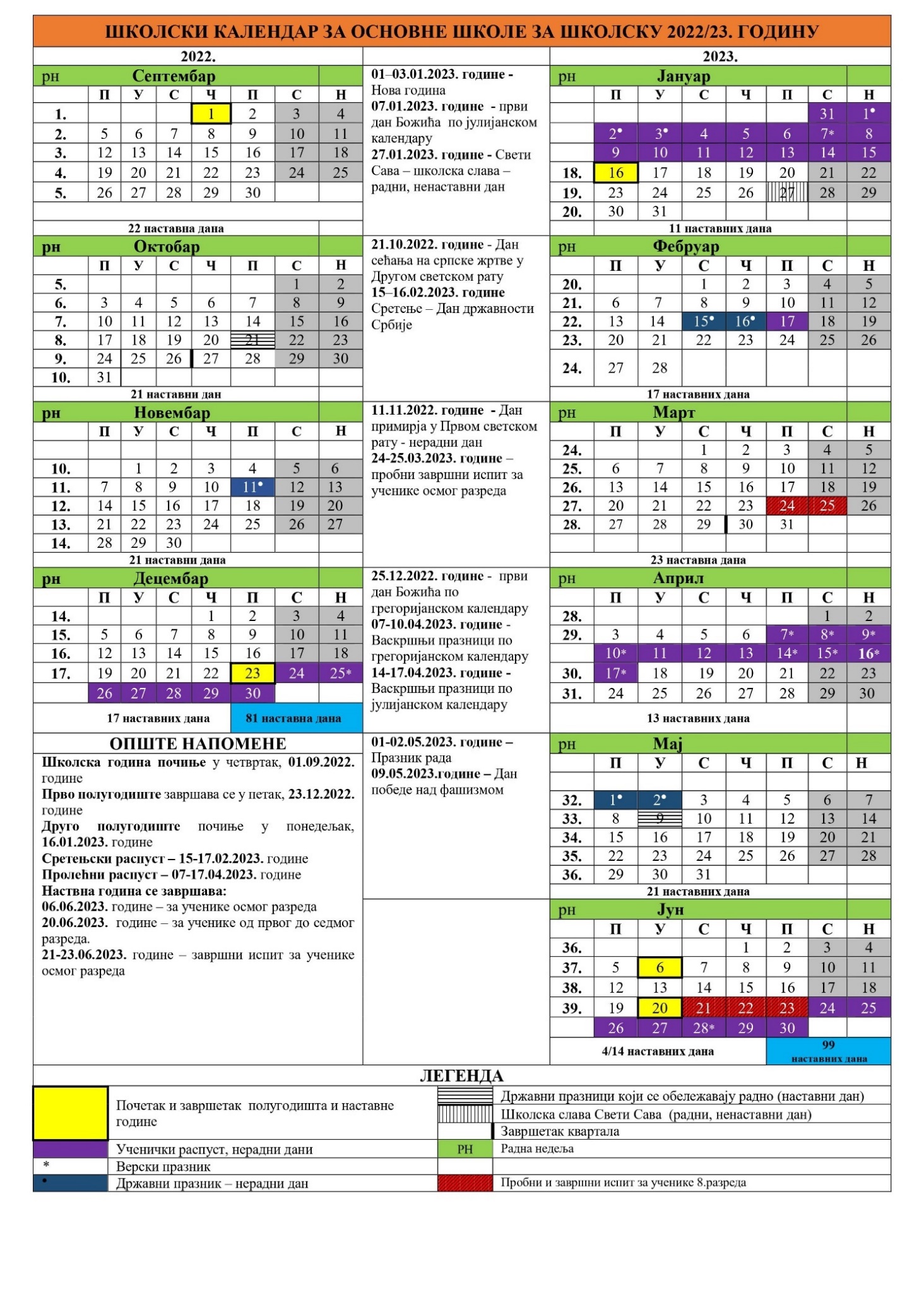 4.5.1. Школске манифестације4.5.2. Календар седница одељенских и наставничког већа након квалификационих периода4.6. Распоред часова наставних и ваннаставних активностиРаспоред часова за ову школску годину урадио је задужени наставник Саша Шпановић и то за све видовe васпитно-образовног рада. За педагошко-психолошку осмишљеност и укупну структуру распореда часова одговорна је педагошко психолошка служба школе.На почетку школске године одељењске старешине ће упознати ученике и родитеље са тешкоћама у изради распореда и о неким решењима која се нису могла избећи. Распоредом часова ће се тражити оптимална решења која ће, пре свега, одговарати ученицима школе. Сви распореди часова биће доступни ученицима, родитељима ученика и другим чиниоцима који прате живот и рад школе на сајту школе. Замене за одсутне наставнике одређиваће, по правилу, директор, односно помоћник директора школе. Распоред часова се налази у педагошкој  документацији и на интернет страници школе (www.zarko.edu.rs).5. ПЛАНОВИ СТРУЧНИХ, РУКОВОДЕЋИХ И САВЕТОДАВНИХ ОРГАНА ШКОЛЕ5.1. План рада стручних органа5.1.1. План рада Педагошког колегијума* Начини праћења реализације програма рада педагошког колегијума и носиоци праћења: Увидом у записнике оствариће се праћење остварености, а носиоци праћења су чланови педагошког колегијума.5.1.2 План рада Наставничког већаНачин праћења реализације Програма  биће остварен увидом у записник са седница Наставничког већа; записник води Снежана Панковић- библиотекарНапомена:	 За извршавање планираних садржаја одговоран је директор школе, чија је дужност да у сарадњи са стручним сарадницима и другим наставницима припрема седнице и спроводи закључке.5.1.3. План рада Разредног већа5.1.3.1. План рада Разредног већа I разредаЧлановиПраћење  реализације  Плана  остварује  се  увидом  у  записнике  Одељенских  већа од  стране  педагошко – психолошке  службе.Руководилац већа: Лидија Бараћ5.1.3.2. План рада Разредног већа II разредаЧлановиОдељенско веће чине наставници који изводе наставу у одређеном одељењу.Задаци Одељењског већа:1 ) старају  се о обезбеђивању и унапређивању квалитета образовно-васпитног рада Школе;2) прате остваривање школског програма;3) старају се о остваривању циљева и стандарда постигнућа и развоја компетенција;4) вреднују резултате рада наставника, васпитача и стручног сарадника;5) прате и утврђују резултате рада ученика;6) предузимају мере за јединствен и усклађен рад са ученицима у процесуобразовања и васпитања, и7) решавају друга стручна питања образовно-васпитног рада.Праћење реализације Плана остварује се увидом у записнике са седница Стручног већа, који се воде у Дневнику рада одељенског старешине, од стране педагошко – психолошке службе.Руководилац већа: Јадранка Тепавац5.1.3.3. План рада Разредног већа III разредаЧлановиПраћење  реализације  Плана  остварује  се  увидом  у  записнике  са састанака Одељенских  већа, тј. Разредног већа.Руководилац већа: Габриела Кордић5.1.3.4. План рада Разредног већа IV разредаЧланови Одељењско веће чине наставници који изводе наставу у одређеном одељењу . Задаци Одељењског већа : 1. старају  се о обезбеђивању и унапређивању квалитета образовно-васпитног радашколе;2. прате остваривање школског програма;3. старају се о остваривању циљева и стандарда постигнућа и развоја компетенција;4. вреднују резултате рада наставника, васпитача и стручног сарадника;5. прате и утврђују резултате рада ученика;6. предузимају мере за јединствен и усклађен рад са ученицима у процесу образовања и васпитања, и решавају друга стручна питања образовно-васпитног рада.7. прате наставу и уношење иновација 8. организују прославе празника и екскурзије 9. размењују стручну литературу 10.  присуствују семинарима и другим облицима стручног усавршавања 11. сарађују са организацијама у непосредној друштвеној средини  Праћење  реализације  Плана  остварује  се  увидом  у  записнике са седница  Одељенских  већа, који се воде у Дневнику рада одељењског старешине ,од  стране  педагошко – психолошке  службе . Руководилац већа :Мирјана Обрадовић5.1.3.5. План рада Разредног већа V разредаЧлановиПредседник већа: Милка Гајић5.1.3.6. План рада Разредног већа VI разредаЧлановиПредседник већа: Александра Шимон5.1.3.7. План рада Разредног већа VII разредаЧлановиПредседник Одељењског већа: Весна Коларски5.1.3.8. План рада Разредног већа VIII разредаЧланови:Председник Одељењског већа: Далибор Драговић5.2. Планови рада стручних већа5.2.1. План рада стручног већа за разредну наставуСтручно веће разредне наставе као један од стручних органа Школе је носилац стручног рада и усавршавања наставника и спроводи послове у складу са одредбама Статута школе.5.2.2. План рада стручног већа продуженог боравкаЧланови:Праћење реализације Плана, остварује се увидом у записнике у дневницима рад настваника већа продуженог боравка од стране педагошко-психолошке службе.5.2.3. План рада стручног већа наставника друштвених наука5.2.3.1. План рада стручног актива српског језикаЗадаци:модернизација наставе ради развијања међупредметних компетенција ученикаусклађивање наставних садржаја са исходима учења, у складу са препорукама Министарства просветеусавршавање наставног кадрарешавање текућих питања у вези са наставним и ваннаставним активностимаСтручно усавршавање у установи:Извођење угледног часа са анализом и дискусијомПрисуствовање угледном часуИзлагање са стручних семинара са обавезном анализомВођење радионица професионалне оријентације за ученике седмих и осмих разредаСастављање тестова према стандардима и анализа резултатаОрганизација такмичења различитих нивоаПрегледање завршних тестова осмих разредаСтручно усавршавање ван установе:Посета акредитованим семинарима Министарства просветете из области језика и књижевности, и методике наставе; онлајн семинари*Активности планиране током године: а) у складу са радом установа културе:- организовање групних посета позоришним представама у Културном центру Апатин, Народном позоришту у Сомбору, и Српском народном позоришту у Новом Саду- организовање групних посета биоскопским пројекцијама филмова прилагођених узрасту ученика, у Културном центру Апатин и биоскопу у Сомбору- организовање групних посета изложбама и књижевним вечерима у Културном центру Апатин, Библиотеци „Карло Бијелицки“у Сомбору и галеријама у Сомбору- органозовање групних посета Етно кућа и Музеја у Сомбору и Апатинуб) континуирано, у школи: - одржавање секција по плану наставника српског језика- прилагање ученичких текстова и фотографија за електронски часопис и сајт школе- усклађивање/ ажурурање плана рада допунске, додатне и припремне наставе из српског језика и књижевности са потребама ученика5.2.3.2. План стручног актива страних језика (енглески и немачки)Задаци :стручнo, метoдичко и пeдагoшко yсавршавањe y циљy yнапређивањa наставe,утврђујe основе за годишњи план и програм рада и распоред наставног градива,стара се о стручном усавршавању наставника и сарадника, предлажe нове облике наставног рада,рад на уједначавању критеријума оцењивања,предлажe организовање допунске, додатне и припремне наставе,предлажe похваљивање и награђивање, односно дајe предлоге за предузимање васпитно-дисциплинских мера према ученицима и својим члановима,разматра задатке и резултате у раду наставника и обезбеђујe континуитет у излагању материје и узајамне повезаности наставног градива, пружа помоћ наставницима у савлађивању одређених програмских садржаја, а нарочито младим наставницима и приправницима,обавља друге послове у вези са одлукама наставничког већа и других органа школеЧланови5.2.3.3. План рада стручног већа историје и географијеЧлановиРуководилац стручног актива: Бојана Павић5.2.4. План рада стручног већа наставника друштвених наука5.2.4.1. План рада стручног већа математикеЧлановиРуководилац стручног већа: Горан Мирић5.2.4.2. План рада стручног већа физике и хемијеЧлановиСве предвиђене активности у плану ће бити усаглашаване у току школске године и кориговане уколико буде било потребеРуководилац стручног већа: Весна Чортан5.2.4.3. План рада стручног већа биологијеЧлановиРуководилац стручног већа: Јелена Тадић5.2.4.4. План стручног већа технике и технологијеЧлановиСтручно веће планира да ће у току школске 2022/2023. године одржати  десет састанака са следећим темама:- Договор око организације наставе- Израда годишњег плана и програма већа- Непосредно планирање и програмирање образовно васпитног рада- Израда месечних планова и годишњег програма - Договор о времену организовања и одржавања секција, изложбе и такмичења- Набавка учила и материјала за вежбе- Конкретизација циљева и задатака практичне наставеСтручно веће планира да у току школске 2022/23. године одржи  предавања  по следећем распореду :1.	Октобар 2022.Тема: Информатичка технологија у 6. Разреду. Предавач је Драгана Мудринић2.	Новембар 2022.Тема: Дигитална учионица у 7. Разреду. Предавач је Чанковић Владимир3.	Децембар 2022.Тема: Електротермички и електродинамички апарати и уређаји. Предавач је Данка Радичевић4.	Фебруар 2023.Тема: Самостални рад са конструкторским комплетима и готовим елементима  - практично предавање. Предавач је Крнета Предраг5.	Март 2023.Тема: Погонске машине – турбине. Предавач  је  Александра ПфајферСтручно веће планира  да у току школске 2022/23. године одржи  следеће слободне активности:Данка Радичевић– информатикаЧанковић Владимир – архитектура и грађевинарствоДрагана Мудринић– рециклажаКрнета Предраг – авиомоделарствоАлександра Пфајфер - мултимедијаСтручно веће ће организовати  школско такмичење на тему „ Шта знаш о саобраћају“.Председник стручног већа: Чанковић Владимир5.2.4.5. План стручног већа информатике и рачунарстваЧланови:Циљеви: Упознавање ученика од 5. до 8. разреда са употребом рачунара у настави, креирању мултимедијалних презентација, реализација електронског учења. Реализација информатичких обука примене електронског учења, размене материјала и остваривање квалитетније сарадње професор информатике – ученик - професор разредне и предметне наставе.Додатне активности: Услед застарелости једног од кабинета информатике, стручно веће ће покушати да контактира донаторе како би се адекватно опремио застарели кабинет информатике.Председник стручног већа: Саша ШпановићПлан рада стручног већа уметности и вештинаЧланови Васпитно образовни задаци:1. Израда планова и програма рада ликовне и музичке културе2. Израда планова ван наставних активности3. Откривање потенцијалних талената међу ученицима и рад са њима4. Планирање културних манифестација у школи ( приредбе, изложбе, концерти, перформанси)  и учешће у њима5. Праћење различитих конкурса, републичких и међународних и учешће у њима6. Давање доприноса афирмацији школе кроз лични, стваралачки рад7. Усклађивање критеријума оцењивања и размене искустава8. Корелација рада чланова актива као и корелација са другим активима9. Сарадња са музичком школом, галеријом Меандер и Културним центром Апатин10. Организовање посета ликовним изложбама и музичким манифестацијама11. Стручно усавршавање12. Уношење иновација у наставни програм Садржај радаПредседник стручног већа: Јасна Ћетковић5.2.4.7. План рада стручног већа физичког васпитањаЧланови:Председник Одељењског већа: Милорад Мрђа5.3. Планови рада стручних актива и тимова5.3.1. План рада стручног актива за развој школског програмаЧланове Стручног актива за развој школског програма је именовало Наставничко веће на седници одржаној 28.8.2020. године.Чланови Стручног актива за развој школског програма су:Јасна Басарић, председникМарија Рапаић,спец.педагогДобрила Мудринић, психологБранислава Радоњић, учитељицаЛидија Бараћ, учитељицаДрагана Чугаљ, наставницаМилена Рапајић, наставницаЈелена Тадић, наставницаСлавиша Декан, наставникДанијела Цветковић,наставник   Далибор  Драговић,наставникДрагана  Мудринић, наставницаЈугослава  Балаћ, наставницаГоран Кецман,наставникДанка Радичевић, наставница План рада Стручног актива за развој школског програма за школску 2022/23. годину 5.3.2. План рада стручног актива за развојно планирањеСтручни актив за развојно планирање:Јасна Павићевић, директорСања Шијан, помоћник директораДобрила Мудринић, психологЈасна Басарић, педагогМарија Рапаић, специјални педагогМаријана Берар, председник Савета родитељаЗоран Мандић, председник Школског одбораБранислава Радоњић, председник синдикатаРадован  Ђукић, представник локалне самоуправеСнежана  Панковић, библиотекарМирјана Обрадовић, учитељицаЗора Дражић, учитељицаКсенија  Бубуљ, наставнцаМиона Минарски, наставнцаЂорђе Напијало – председник Ученичког парламентаСтручни актив за развојно планирање чине представници наставника, стручних сарадника, јединице локалне самоуправе, ученичког парламента и савета родитеља. Чланове овог стручног актива именује школски одбор.Задаци Стручног актива за развојно планирање су: утврђивање предлога развојног плана школе за период од три до пет година и достављање школском одбору на усвајање; праћење реализације развојног плана Школе, а нарочито у вези са остваривањем образовно-васпитног рада; унапређивање квалитета образовно-васпитног рада установе;разматрање других питања од значаја за развој Школе. Стручни актив за развојно планирање за свој рад одговара школском одборуПлан рада Стручног актива за развојно планирање за школску 2022/23. годину5.3.3. План рада тима за инклузивно образовањеНа основу члана 66. Закона о основама система образовања и васпитања школа је у обавези да, уколико има ученика са сметњама у развоју, формира Стручни тим за инклузивно образовање.Чланове Тима именовао је директор школе.Стручни тим за инклузивно образовање:Добрила Мудринић,председникМарија Рапаић, специјални педагодЈасна Басарић,педагогГордана Радаковић, учитељицаМилана Медић, учитељицаЛидија Бараћ, учитељицаЈадранка Тепавац ,учитељицаГабриела Кордић, учитељицаМирјана Обрадовић,учитељицаБиљана Јањевић, наставницаАлександра Шимон, наставницаВесна Коларски, наставницаДалибор Драговић, наставникПлан рада тима за инклузивно образовање:Праћење реализације овог програма вршиће се увидом у документацију наставника, Тима, ПП службе, а носилац праћења је помоћник директора.5.3.4. План рада тима за заштиту ученика од дискриминације, насиља, злостављања и занемаривањаСтручни тим за заштиту ученика од дискриминације, насиља, злостављања и занемаривањаЈасна Павићевић, директор ШколеСања Шијан, помоћник директораДобрила Мудринић, психологМарија Рапаић, специјални педагог; председник ТимаЈасна Басарић, педагогНикола Родић, школски полицајацСрђан Грбић, секретар ШколеЈелена  Руњајић, учитељица  Ксенија Шпановић, учитељица Сања Тадић, учитељицаИнес Васић Павловић, учитељица Јована  Пинћир, наставница  Маја  Тркуља, наставница  Весна  Чортан, наставница Александра Милојковиић, наставница Сташа Рапаић – Ученички парламент5.3.5. План рада тима за обезбеђивање квалитета и развој школеЧланови тима за обезбеђивање квалитета и развој школеЈасна Павићевић, директорСања Шијан, помоћник директораДобрила Мудринић, психологЈасна Басарић,педагогМарија Рапаић, спец.педагогМилка Никишић, представник локалне самоуправеМаријана Берар, представник савета родитељаИвана Трбојевић, учитељицаВесна Коларски,наставницаИсидора Чубра, наставницаМила Шакић, ученички парламентНадлежности тима:1) учествује у изради аката који се односе на обезбеђивање квалитета и развоја  Школе;2) израђује пројекте који су у вези са обезбеђивањем квалитета и развој Школе;3) прати примену одредаба прописа, Статута и других општих аката Школе чија је примена важна за обезбеђивање квалитета и развој Школе;4) учествује у обезбеђивању услова за обезбеђивање квалитета и развој Школе;5) сарађује с органима Школе и другим субјектима у Школи и ван Школе на испуњавању задатака из своје надлежности.5.3.6. План рада тима за међупредметне компетенције и предузетништвоЈасна Басарић, педагогГоран Мирић, наставникЈелена Гњатовић, наставницаДаниела Радивојевић, наставницаЈелена Поповић, наставницаЈадранка Тепавац, учитељицаЈасминка Басарић, учитељицаЈелена Родић, учитељицаЂорђе Напијало - Ученички парламентЗоран Мандић– председник Школског одбораМилка Никшић  – Локална самоуправаНадлежности тима:1) учествује у изради аката који се односе на развој међупредметних компетенција и предузетништва;2) израђује пројекте који су у вези са међупредметним компетенцијама и предузетништвом;3) прати примену одредаба прописа, Статута и других општих аката Школе чија је примена важна за развој међупредметних компетенција и предузетништва;4) учестврује у обезбеђивању услова за развој међупредметних компетенција и предузетништва;5) сарађује са органима Школе и другим субјектима у Школи и ван Школе на испуњавању задатака из своје надлежности.Циљ оријентације ка општим међупредметним компетенцијама и кључним компетенцијама је динамичније и ангажованије комбиновање знања, вештина и ставова релевантних за различите реалне контексте који захтевају њихову функционалну примену.Опште међупредметне компетенције заснивају се на кључним компетенцијама, развијају се кроз наставу свих предмета, примењиве су у различитим ситуацијама и контекстима при решавању различитих проблема и задатака и неопходне свим ученицима за лично остварење и развој, укључивање у друштвене токове и запошљавање и чине основу за целоживотно учење.Опште међупредметне компетенције за крај основног образовања и васпитања у Републици Србији су:1) компетенција за учење;2) одговорно учешће у демократском друштву;3) естетичка компетенција;4) комуникација;5) одговоран однос према околини;6) одговоран однос према здрављу;7) предузимљивост и оријентација ка предузетништву;8) рад са подацима и информацијама;9) решавање проблема;10) сарадња;11) дигитална компетенција5.3.7. План рада тима за професионалну оријентацијуЧланови тима за професионалну оријентацију:Јасна Басарић, председникВесна Чортан, наставницаМилка Гајић, наставницаНикола Орељ,  наставникДанијела Цветковић, одељенски сатрешинаЈелена Тадић, одељенски сатрешинаСлавиша Декан, одељенски сатрешинаЈована Пинћир, одељенски сатрешинаДалибор  Драговић, одељенски сатрешинаМарина Медић, одељенски сатрешинаПрофесионално васпитање и усмеравање ученика одвијаће се и усмеравати кроз све облике наставног и ваннаставног рада.Циљеви и задаци:Упознати ученике са што већим бројем занимања, указати на њихове захеве и развијати способности и интресовања за поједине делатности.Створити код ученика реалан став према личним способностима и у складу са њима усмеравати њихова интересовања.Откривати ученике који имају сметње у развоју (физиолошком и психолошком) и рад на њиховом професионалном усмеравању.Сарадња са средњим школама и радним организацијама у циљу прикупљања података о занимањима различитих профила.Оформљење сталног паноа посвећеног професионалној оријентацији ученика
 Деловање на усклађивању жеља родитеља и нихових захтева са способностима, могућностима и жељама детета.Координатори послова из области професионалне оријентације су педагог и психолог, а носиоци послова су разредне старјешине и предметни наставници.
 Сарадници на реализацији овог пројекта биће спољни сарадници и родитељи.
 Програм професионалне оријентације обухвата координирано праћење психофизичког развоја ученика у току васпитно-образовног рада.Професионална оријентација у 1., 2. и 3. разредуПрофесионална оријентација у 4., 5. и 6. разредуРеализација професионалне оријентације у  7. и 8. разредуРАДИОНИЦЕ ЗА 8. разредРАДИОНИЦЕ ЗА 7. разред5.3.8. План рада тима за професионални развојЧланови тима за професионални развој:Марија Рапаић, специјани педагогЗора Дрљача, учитељицаМирјана Мијатовић, учитељицаСенка Милетин, наставницаЈелена Поповић, наставницаСмиљана Радусин, наставницаВладимир Чанковић, наставникМилорад Мрђа, наставникЕлена Пећанац - Ученички парламентМилка Никшић, Локална самоуправа5.3.9. План рада тима за сарадњу са Црвеним крстомЧланови тима за сарадњу са  Црвеним крстом:Марија Рапаић – председник ТимаЈелена РодићЈасна ЂурићСлавица МаксимовићЂула ЈовановићСташа Рапаић - Ученички парламентСимона Глушац – Ученички парламентПревенција представља акције које се предузимају како би се спречила појава услова који резултирају болестима или социјалним проблемима. Под здравственом превенцијом подразумевамо организацију школског простора и живота ученика и правилно организовано физичко васпитање, брига о хигијени и здравствено просвећивање.Циљеви програма здравствене превенције : На часовима редовне наставе и ваннаставних активностиСтицање знања, формирање ставова и понашања ученика у вези са здрављем и здравим начином живота и развојем хуманизације односа међу људима.Унапређивање хигијенских и радних услова у школи и елиминисање утицаја који штетно делују на здравље.Остваривање активног односа и узајамне сарадње школе, породице и заједнице на развоју, заштити и унапређењу здравља ученика.5.3.10. План рада тима за културу и јавну делатност школеЧланови тима за културну и јавну делатност школе:Оливера ДувњакАлександар ЈеличићДалибор ДраговићДрагана ЧугаљБиљана ЈањевићВесна КоларскиЈасна ЋетковићИнес Васић ПавловићСнежана ПанковићИсидора ЧубраСаша ШпановићДанка РадичевићМила Шакић – Ученички парламент5.4. Планови рада стручних сарадника за школску 2022/20235.4.1. План рада педагогаЦиљ:	Применом теоријских, практичних и истраживачких сазнања педагошке науке педагог доприноси остваривању и унапређивању образовно васпитног рада у установи, у складу са циљевима и принципима образовања и васпитања дефинисаних Законом о основама система образовања васпитања, као и посебним законима.Задаци:Учешће у стварању оптималних услова за развој деце и ученика и остваривање образовно-васпитног рада, Праћење и подстицање целовитог развоја детета и ученика,Подршка васпитачима у креирању програма рада са децом, предлагање и организовање различитих видова активности, које доприносе дечјем развоју и напредовању,Пружање подршке васпитачу, односно наставнику на унапређивању и осавремењивању васпитно- образовног рада,  Пружање подршке родитељима, односно старатељима на јачању њихових васпитних компетенција и развијању сарадње породице и установе по питањима значајним за васпитање и образовање  деце и ученика,Учествовање у праћењу и  вредновању  образовно-васпитног рада,Сарадњa са институцијама, локалном самоуправом, стручним и струковним организацијама од значаја за успешан рад установе,Самовредновање, стално стручно усавршавање и праћење развоја педагошке науке и праксе.Годишњи програм рада школског педагога 2022/23. годинеПедагог: Јасна БасарићПлан рада специјалног педагогаИзрађен је према Правилнику о програму свих облика рада стручних сарадника објављеном у „Просветном гласнику“  број 110-00-162/2012-03 "Просветни гласник", бр. 5/2012 од 19.06.2012. године, Сл. Гласник РС –просветни гласник бр. 6/2021.ЦиљЦиљ рада специјалног педагога у основној школи је: идентификација, превенција, корекција и компензација специфичних сметњи, који се остварују кроз индивидуални и групни рад са ученицима и родитељима, кроз сарадњу са наставницима и осталим стручним сарадницима у школи и ван ње, коришћењем различитих метода и техника, уз неговање тимског, мултидисциплинарног приступа и поштовање етичког кодекса. Специјални педагог-дефектолог својим стручним радом треба да допринесе унапређивању образовно-васпитног рада у установи у складу са циљевима и принципима образовања и васпитања и стандардима постигнућа ученика дефинисаних Законом о основама система образовања и васпитања као и посебним законима.Рад дефектолога - специјалног педагога у школи подразумева континуирано планирање, програмирање, реализацију и евалуацију активности усмерених на превенцију, детекцију рану интервенцију различитих облика ризичних понашања, поремећаја и проблема у понашању ученика, као и унапређење сигурности и безбедности школске средине.Активности и интервенције дефектолога-специјалног педагога у образовном систему (основном и средњем) су усмерене ка пружању стручне подршке и помоћи у вођењу специфичних васпитно-корективних активности и проналажењу васпитних предности и слабости у социјалном окружењу ученика.Задаци1. Стварање једнаких могућности и оптималних услова за све ученике и за оне са сметњама и потешкоћама у интелектуалном, сензо-моторном, емоционалном и социјалном развоју, као и за ученике из маргинализованих друштвених група,2. Утврђивање квалитета психомоторног и социјалног функционисања ученика као и достигнутог нивоа сазнајних перцептивних и рецептивних функција, 3. Спровођење превентивних активности и поступака рада са децом, односно ученицима са ризиком у сензорном и перцептивном развоју, 4. Допринос отклањању или ублажавању тешкоћа сензомотроног и психомоторног функционисања и достизању оптималног нивоа сазнајних функција и социјалне адаптације5. Учествовање у планирању и програмирању образовно-васпитног рада школе.6. Унапређивање спремности и потенцијала школе за превентивни рад. 7. Повезивање и организовање превентивних активности школе у превентивне програме.8. Праћење проблема у понашању ученика, идентификација, процена и систематско изучавање индивидуалних и срединских фактора који су повезани са јављањем проблема у понашању.9. Остваривање континуиране сарадње са родитељима ученика који имају проблема упонашању.10. Организовање специјално-педагошког образовања наставника у домену превентивног рада на ниво у одељења.11. Успостављање сарадње са институција ма које су од значаја за реализацију превентивних активности у школи.Области радаI. Планирање и програмирање васпитно-образовног, односно образовноваспитног рада1. Учествовање у изради планских докумената школе и израђивање годишњег програма и оперативних планова за свој рад, 2. Учествовање у припреми делова годишњег плана рада школе који се односи на планове и програме за рад са ученицима којима је потребна додатна образовна подршка, ангажовање у изради посебних планова и програма: васпитног рада са ученицима; корективног рада с ученицима који имају проблема у учењу, понашању и развоју; сарадње школе и породице3. Учествовање у избору дидактичког материјала у предшколској установи, односно уџбеника у школи,4. Планирање наставних и ваннаставних активности за поједине ученике или групе ученика,5. Учествовање у избору превентивних програма - универзалних, селективних и индикованих: програм заштите ученика од насиља, програм превенције злоупотребе психоактивних супстанци, програм здравственог просвећивања и други програми у складу са потребама ученика, 6. Учествовање у изради индивидуалних образовних планова и пружање посебне подршке ученицима који се школују по индивидуализираној настави и индивидуалном образовном плану, 7. Израђивање индивидуалних педагошких третмана, самостално или тимски, за ученике у чијем су понашању идентификовани проблеми или потешкоће у социјалном понашању, 8. Израда годишњег и месечних планова и програма рада специјалног педагога;9. израда програма превентивних активности у школи;10. Организација рада школе у домену превенције проблема у понашању ученика;11. Примена стратегија унапређења спремности и потенцијала школе за превентивни рад;12. Праћење ефеката спроведених превентивних активности. II. Праћење и вредновање васпитно-образовног, односно образовноваспитног рада1. Систематско праћење усклађености програмских захтева за рад са ученицима којима је потребна додатна образовна подршка, 2. Учествовање у праћењу и вредновању примене мера индивидуализације и индивидуалног образовног плана за ученике, 3. Праћење и предлагање мера за превазилажење узрока школског неуспеха ученика, III. Рад са наставницима1. Пружање подршке наставницима у планирању и реализацији непосредног образовно-васпитног рада са ученицима са специфичним образовно-васпитним потребама. Рад са наставницима у припремању и планирању непосредног образовно-васпитног рада са ученицима који имају проблема у учењу и понашању2.Иницирање и пружање стручне подршке наставницима при прилагођавању дидактичког материјала, простора, намештаја и околине потребама ученика са сметњама у развоју, 3. Пружање помоћи одељенским старешинама у подстицању и праћењу социјалног развоја и понашања ученика4. Оснаживање  наставника за рад са ученицима са сметњама у развоју и из осетљивих друштвених група кроз упознавање са карактеристикама тих ученика и предлагање поступака који доприносе њиховом развоју,5. Пружање подршке наставницима у раду са родитељима, односно старатељима ученика са сметњама у развоју и из осетљивих друштвених група.6. Унапређивање праксе превенције проблема у понашању ученика кроз практичну примену превентивних активности у школи;7. Упознавање одељенских већа и наставничког већа с резултатима испитивања, процена, анализа и истраживања; 8. Упознавање наставника са савременим принципима превенције проблема у понашању ученика и практичном применом превентивних активности на нивоу одељења (тематска предавања, радионице, фокус групе);9. Указивање наставницима и одељенским старешинама на разлоге проблема у понашању ученика и предлагање превентивних и корективних мера и активности.IV. Рад са ученицима1. Идентификовање ученика са проблемима у интелектуалном, сензомоторном и социјалном понашању и предузимање адекватних мера, 2. Спровођење индивидуалних педагошких третмана за ученике са испољеним поремећајима понашања, спровођење активности усмерених на развој и унапређивање социјалних вештина ученика (ненасилна комуникација, решавање проблема, пружање отпора социјалним притисцима, контрола беса, решавање конфликата); 3. Пружање помоћи и подршке ученицима са сметњама у психофизичком и социјалном развоју и ученицима из маргинализованих друштвених група. Индивидуални и групни специјално-педагошки рад са ученицима који имају проблема у понашању; 4. Прихват и укључивање ученика који су променили школу;5. Рад са ученицима који потичу из квалитативно и структурално поремећених породица; 6. Побољшање социјализације ученика кроз организовање заједничких активности на нивоу одељења и школе које ће допринети сензибилизацији вршњака према ученицима са неком врстом психо-физичког оштећења, 7. Рад са ученицима у предлагању и осмишљавању превентивних активности у школи (ваннаставне и ваншколске активности);8. Рад са ученицима који имају проблеме у породици (болест родитеља, поремећени породични односи, одвојеност од родитеља, разведени родитељи, незапосленост и сиромаштво), Организовање интерактивних облика превентивног рада са ученицима који одрастају у ризичним породичним или социјалним условима; 9. Одлазак на терен - посећивање породица ученика, 10. Праћење и проучавање ученичких колектива (одељенских заједница), пружање помоћи у отклањању проблема и формирању добре климе на нивоу одељења и школе, 11. Организовање различитих облика менторског рада за ученике који имају проблема у учењу и владању (помоћ у учењу);12. Системско праћење социо-економских и породичних услова живота ученика и предузимање одговарајућих подстицајних мера у школи и ван ње, 13. Реализовање радионица и трибина за ученике у циљу промоције ненасилног, толерантног, сарадничког понашања, Организовање тематских предавања, трибина и дискусија из области специјалне педагогије (насилно понашање, болести зависности, поремећаји исхране, утицај медија на развој и понашање, употреба цигарета и алкохола, малолетничка делинквенција и сл.);14. Учешће, по потреби, у структуирању васпитних група, односно одељења првог разреда. 15. Организовање тематских предавања, трибина и дискусија из области специјалне педагогије (насилно понашање, болести зависности, поремећаји исхране, утицај медија на развој и понашање, употреба цигарета и алкохола, малолетничка делинквенција и сл.);V. Рад са родитељима, односно старатељима1. Саветодавни рад са родитељима, односно старатељима ученика који имају различите тешкоће у развоју, учењу и понашању. Саветодавно-инструктивни рад са родитељима чија деца имају проблема у учењу и владању. 2. Сарадња са родитељима, односно старатељима на пружању подршке ученицима који се школују по индивидуалном образовном плану.3.  Спровођење активности усмерених на развој и унапређивање родитељских вештина (дисциплиновање, контрола, позитивно ангажовање);4. Подршка јачању компетенција родитеља да препознају и разумеју развојне потребе и проблеме ученика, тешкоће у адаптацији и савлађивању школског програма, социјалне и емоционалне проблеме, специфичне сметње учења као и сметње у психофизичком развоју,5. Одржавање тематских родитељских састанака и трибина, организовање тематских предавања, трибина и дискусија из области специјалне педагогије (насилно понашање, болести зависности, поремећаји исхране, утицај медија на развој и понашање, употреба цигарета и алкохола и сл.);6. Информисање родитеља о напредовању деце на индивидуалном третману. 7. Пружање помоћи и подршке родитељима у васпитном раду са децом у циљу разумевања доприноса личне одговорности за понашање и развој детета, увоћења нових поступака у васпитном деловању и изградње и одржавања отворених и искрених односа са дететом;8. Подстицање укључивања родитеља у планирање и спровођење превентивних активности у школи;9. Пружање помоћи у препознавању и благовременом откривању проблема у понашању ученика;VI. Рад са директором, стручним сарадницима, педагошким асистентом и пратиоцем ученика 1. Сарадња са директором и стручним сарадницима на истраживању, раној детекцији и решавању специфичних проблема и потреба установе, 2. Сарадња са педагошким асистентом и пратиоцем ученика на координацији и извођењу активности у пружању подршке ученицима који раде по индивидуалном образовном плану, 3. Сарадња са директором и стручним сарадницима, педагошким асистентом и пратиоцем ученика у организацији и адаптацији школског простора (учионица, тоалета, дворишта...), 4. Учествовање у раду на унапређивању педагошке документације у установи, 5. Сарадња са другим стручним сарадницима на припреми и реализацији разних облика стручног усавршавања (предавања, радионице, прикази стручних чланака и сл.) за васпитаче, односно наставнике у оквиру установе, 6. Сарадња са директором и стручним сарадницима у организовању трибина, предавања, радионица за ученике, запослене, родитеље. VII. Рад у стручним органима и тимовима 1. Учествовање у раду васпитно-образовног, односно наставничког већа (обавештавањем, информисањем о резултатима обављених анализа, истраживања и других активности од значаја за образовно-васпитни рад и јачање васпитачких, односно наставничких компетенција), 2. Учествовање у раду тимова установе који се образују ради остваривања одређеног задатка, програма или пројекта. 3. Сарадња са одељенским већима, наставничким већем, директором и стручним сарадницима у решавању актуелних проблема у вези са образовно-васпитним активностима и понашањем ученика;4. Унапређивање праксе превенције проблема у понашању ученика.VIII. Сарадња са надлежним установама, организацијама, удружењима и јединицом локалне самоуправе 1. Сарадња са образовним, здравственим и социјалним институцијама (школама, домовима здравља, саветовалиштима, центрима за социјални рад, школским полицајцем) и другим установама које доприносе остваривању стандарда и постигнућа, 2. Остваривање сарадње са школама ради коришћења простора и технологија које установа не поседује, а које су неопходне за корективно-стимулативни рад са ученицима са неком врстом оштећења (ортооптички кабинет, сензорна соба...), 3. Успостављање сарадње са институцијама локалне заједнице у циљу припремања и спровођења појединих превентивних активности (рекреативне, спортске, културне активности);4. Сарадња са полицијом, центром за социјални рад и институцијама за третман деце и омладине са поремећајима понашања; сарадња осталим релевантним институцијама у реализацији васпитних налога и посебних обавеза везаних за образовно-васпитни процес (у складу са Законом о малолетним учиниоцима кривичних дела и кривично-правној заштити малолетника).5. По потреби, пружање саветодавне помоћи школама у окружењу. IX. Вођење документације, припрема за рад и стручно усавршавање 1. Вођење евиденције о сопственом раду, план и програм рада (годишњи, месечни, оперативни), дневни рад (дневник рада),2.  Писање извештаја о раду у оквиру годишњег извештаја о раду школе,3. Вођење документације о раду са ученицима-ученички досије, вођење посебне документације о раду са ученицима који захтевају интензивни специјално педагошки рад (досије, лични картон, лист праћења и др.), 4. Вођење евиденције о присуству различитих проблема у понашању, условима живота и развоју ученика;5.  Вођење евиденције о раду са родитељима и наставницима, 6. Вођење евиденције о сарадњи са другим институцијама,7.  Припремање за индивидуални и групни рад са ученицима и родитељима,8. Припремање за рад са наставницима - индивидуално саветовање, рад у стручним органима школе, предавање за наставнике, 9. Припремање превентивних програма, вођење евиденције о реализованим превентивним активностима у школи и израда периодичних и годишњег извештаја о њиховом току и ефектима;10. Припремање истраживања, радионица и пројеката,11.Стручно усавршавање праћењем стручне литературе, акредитованих семинара и секција, конференција, учешћем у активностима стручног удружења, разменом искуства са другим дефектолозима на подручју образовања,12.Учествовање у организованим облицима размене искуства и сарадње са другим стручним сарадницима психолозима, педагозима, логопедима, социјалним радницима (активи, секције, конгреси). 13. Предлагање и праћење стручне литературе и периодике;14. Учешће на стручним семинарима, скуповима, конгресима и саветовањима15. Учествовање у менторском раду са приправницима и студентима на стручној пракси.X. Остваривање програма рада специјалног педагога Рад дефектолога – специјалног педагога је усмерен на све ученике, којима је потребна посебна помоћ и подршка како би активно учествовали у образовно-васпитном раду, а нарочито на рад са ученицима са дисфункцијама или тешкоћама везаним за моторичке сметње, сметње у психо-физичком развоју, на рад са ученицима са специфичним сметњама у учењу, афективном, социјалном и емоционалном понашању и ученицима из маргинализованих друштвених група. Посао дефектолога–специјалног педагога у установи обухвата саветовање, превенцију, дијагностику и третман различитих облика посебних потреба ученика са тешкоћама у развоју, тешкоћама у учењу, проблемима у понашању и емоционалним проблемима, као и са тешкоћама чији су узрочници васпитни, социјални и економски чиниоци. О свом раду дефектолог води евиденцију у следећој документацији: дневна евиденција о раду, досије ученика и осталу потребну документацију. Да би дефектолог ефикасно обављао свој посао неопходно је да сарађује са другим стручним сарадницима и осталим учесницима живота установе.Специјални педагог: Марија Рапаић5.4.3. План рада психологаЦиљ:Психолог установе применом теоријских и практичних сазнања психологије као науке доприноси остваривању и унапређивању образовно-васпитног рада у установи у складу са циљевима и принципима образовања и васпитања и стандардима постигнућа ученика дефинисаних Законом о основама система образовања васпитања, као и посебним законима.Задаци:Стварање оптималних услова за развој деце и остваривање васпитно-образовног рада, Учествовање у праћењу и подстицању развоја детета, односно ученика,Подршка јачању наставничких компетенција и њиховог професионалног развоја,Учествовање у праћењу и  вредновању образовно-васпитног рада и предлагање мера које доприносе обезбеђивању ефикасности, економичности и флексибилности рада установе,Учествовање у праћењу и вредновању остварености општих и посебних стандарда постигнућа ученика и предлагање мера за  унапређивање,Подршка отворености установе према педагошким иновацијама,Развијање сарадње установе са породицом и подршка васпитним компетенцијама родитеља, односно старатеља,Сарадња са другим институцијама, локалном заједницом, стручним и струковним организацијама од значаја за установу,Стално стручно усавршавање и праћење развоја психолошке науке и праксе. Школски психолог: Добрила Мудринић5.4.4. План рада библиотекараПланирање и програмирање образовно – васпитног рада:Планирање набавке литературе и периодичних публикација за ученике, наставнике и стручне сараднике;Израда годишњег и оперативних планова;Припремање програма рада библиотечке секције и њено оформљивање;У оквиру секције – упознавање ученика са пословима библиотекара;Планирање набавке медијатечке грађе, литературе и периодичних публикација за ученике, наставнике и сараднике;Систематско информисање ученика и запослених о новим књигама, листовима, часописима;Припремање паноа и тематских изложби о појединим издањима, ауторима, акцијама, јубилејима, важним данима и догађајима и слично;Сарадња са наставницима разредне наставе (учитељицама првог разреда) о оспособљавању ученика за самостално коришћење библииотечке грађе у школској библиотеци.Праћење и вредновање образовно – васпитног рада:Учешће у изради годишњег плана рада и самовредновања рада установе;Вођење аутоматизованог библиотечког пословања, са увидом у наставне планове и програме рада школе;Одабирање и припремање литературе и друге грађе за разне образовно-васпитне активности (теоријска и практична настава, допунски и додатни рад, ваннаставне активности ученика и др.);Коришћење сазнања и достигнућа савремене науке, научно проверене методе и резултата сопственог истраживачког рада;Побољшање информационе, медијске и информатичке писмености корисника развијањем  критичког односа према различитим информацијама и изворима сазнања и осећаја за естетске вредности.Сарадња са наставницима:Посета сајму књига у Београду;Сарадња са наставницима на промоцији читања ради задовољства кроз све облике образовно-васпитног рада;Сарадња са наставницима у припремању ученика за самостално коришћење разних извора информација;Припремање културних акција: Песничке штафете (прикупљање песама и организација приредбе у сарадњи са наставницима разредне наставе и предметне наставе);Организовање наставних часова из појединих предмета у школској библиотеци;Тимски рад са наставницима у изради оперативних планова и проналажењу информација за реализацију наставног плана ипрограма;Сарадња са наставницима око утврђивања годишњег плана обраде лектире, и коришћења наставничко - сарадничког дела школске библиотеке;Пружање помоћи ученицима и наставницима  при избору литературе;Коришћење ресурса библиотеке у процесу наставе;Набавка и коришћење књижно-библиотечке грађе за наставнике;Систематско информисање корисника школске библиотеке о новоиздатим књигама, стручним часописима и другој грађи, о тематским изложбама у вези с појединим издањима, ауторима, акцијама и јубилејима, и усмено или писмено приказивање појединих књига и часописа; Радионице, предавања и трибине за ученике и наставнике у вези са развијањем социјалних вештина и емоционалном и нтелигенцијом (Комуникација, Толеранција, Људска и дечја права, Подршка, сарадња и поштовање…);Рад са ученицима:Планирање активности у раду са ученицима;Сређивање књига на полицама и естетско уређење библиотеке;Упис ђака првака у библиотеку;Сређивање ознака на полицама;Упознавање ученика са радом библиотеке; Упознавање ученика са врстама библиотечке грађе и оспособљавање за самостално коришћење књига, часописа, енциклопедија;Пружање помоћи ученицима у припреми и обради задате теме;Развијање позитивног односа према читању и важности разумевања текста и упућивање ученика на истраживачке методе рада (употреба лексикона, енциклопедија, речника и др.) као и омогућавање претраживања и употребе свих извора за самостално коришћење;Навикавање ученика да пажљиво користе и чувају библиотечку грађу, да развијају навику долажења у школску и јавну библиотеку и да узимају учешћа у њеним културно-просветним активностима у складу са својим интересовањима и потребама (часови библиотекарства и упознавање са радом школских секција, читање, беседништво, стваралаштво, такмичења, квизови о прочитаним књигама, развијање комуникације код ученика и сл.);Подстицање код ученика развоја способност и проналажења, анализирања, примене и саопштавања информација, уз вешто и ефикасно коришћење информационо-комуникационих технологија;Радионице и предавања за ученике и наставнике у вези са развијањем социјалних вештина и емоционалном и нтелигенцијом (Комуникација, Толеранција, Људска и дечја права, Подршка, сарадња и поштовање…);Помоћ ученицима у оспособљавању за решавање проблема, повезивање и примену знања и вештина у даљем образовању и свакодневном животу;Подстицање развоја мотивације за учење, оспособљавање за самостално учење, учење и образовање током целог живота (препоручивање текстова за читање и разговор о прочитаним текстовима);Обележавање важних дана, догађаја, годишњица (Месец књига, Месец школских библиотека, Дан писмености, Дан хране...);Посета сајму књига у Београду;Развијање потреба, навика и интересовања за коришћење библиотечке грађе;Избор за најчитанију књигу у новембру  од стране ученика;Организовање часа читања поезије у библиотеци у сарадњи са наставницима разредне наставе ( 2 часа месечно);Одржавање библиотечке секције 2 пута месечно;Проглашење најчитаније књиге у октобру месецу од стране ученика;Пружање помоћи ученицима и наставницима  при избору литературе;Културна и јавна делатност:Планирање културних садржаја;Организација приредбе и дочека госта – песника у оквиру манифестације Песничка штафета (април);Припремање изложбе песничких радова ученика школе;Сајт школе, представљање наше школе ученицима других школа;Сарадња са школама у општини и Градском библиотеком у вези са организовањем књижевних сусрета;Сарадња са школским библиотекарима других школа и Градском библиотеком у обележавању важних дана, годишњица, догађаја;Припремање и организовање прославе важних годишњица у вези са школом и локалном заједницом;Организовање књижевних сусрета;Промоција рада школске библиотеке и школског библиотекара. Стручно усавршавање и остали послови;Праћење педагошке литературе, периодике, стручних рецензија иприказа;Праћење стручне литературе и периодике из области библиотекарства;Учествовање у семинарима и стручним саветовањима за школске библиотекаре-медијатекар;Узимање учешћа у планирњу и реализацији културне и јавне делатности школске библиотеке- медијатеке.Рад са директором, стручним сарадницима,родитељима, односно старатељима:Учествовање у припремању годишњег и развојног плана школе;Сарадња са стручним већима наставника, педагогом, психологом и директором школе у вези с набавком и коришћењем књижне и некњижне грађе;Информисање стручних већа, стручних сарадника и директора о набавци нове стручне литературе за предмете, дидактичко-методичке и педагошко-психолошке литературе;Информисање о развоју медијске и информатичке писмености, и упућивање на критички и креативни однос ученика приликом коришћења извора; Припрема заинтересованих за реализацију мултидисциплинарних пројеката, изложби, креативних радионица; за организовање књижевних сусрета и других културних догађаја, као и еколошких пројеката и садржаја у којима се апострофира борба против свих облика зависности; Сарадња око обезбеђивања књижне и некњижне грађе за школску библиотеку коју користе ученици, наставници и стручни сарадници;Припремање и организовање културних активности школе (књижевне трибине, сусрети, разговори, акције прикупљања књига и завичајне књижне и друге грађе, изложбе, конкурси, обележавање значајних јубилеја везаних за школу и просвету: „Месец књиге”, „Светски дан књиге”, „Дечја недеља”, „Дан писмености”, „Дан матерњег језика”, Јубилеј школских библиотека и школских библиотекара и др.);Учешће у припремању прилога за сајт школе;Учешће на родитељским састанцима ради давања информација о читалачким интересовањима и потребама ученика, ради развијања читалачких и других навика ученика и формирању личних и породичних библиотека;Остваривање сарадње са родитељима у вези са развијањем читалачких навика ученика.Рад у стручним органима и тимовима:Рад у школским тимовима на изради годишњег и развојног плана школе и школског програма;Рад у стручним тимовима у складу са решењем директора;Рад у стручним тимовима у циљу промовисања школе и прикупљања средстава за обнову књижног фонда;Присуство седницама стручних већа у школи;Присуство седницама наставничког већа.Сарадња са надлежним установама, организацијама, удружењима и јединицом локалне самоуправе:Сарадња са другим школама, школском, народном и другим библиотекама на територији локалне самоуправе, управног округа и Републике Србије по питању размене и међубиблиотечке позајмице;Сарадња са локалном самоуправом по питању промоције рада библиотеке и школе;Сарадња са просветним, научним, културним и другим установама (новинско-издавачким предузећима, радио-телевизијским центрима, филмским и позоришним кућама, домовима културе и културно просветним заједницама и организацијама које се баве радом и слободним  временом омладине и другим образовним установама);Учешће у раду  Друштва школских библиотекара Србије и других стручних друштава у локалној самоуправи и Републици Србији.Вођење документације, припрема за рад и стручно усавршавање:Праћење и евиденција коришћења литературе у школској библиотеци;Вођење документације о раду школске библиотеке и школског библиотекара – анализа и вредновање рада школске библиотеке у току школске године;Стручно усавршавање – учешће на семинарима, саветовањима и другим скуповима на којима узимају учешће и школски библиотекари;Остваривање стручних послова (инвентарисање, сигнирање...);Израда извештаја о раду школске библиотеке и библиотекара, анализа и самовредновање5.5. План рада руководећих органа5.5.1. План рада директора школе5.5.2. План рада секретара школеНа основу чл. 132. ст. 1. Закона о основама система образовања и васпитања („Сл. гласник РС“ бр. 88/2017, 27/2018, 10/2019, 6/2020 и 129/2021), правне послове у установи обавља Секретар.У складу са наведеним, те чланом 32. Правилника о организацији и систематизацији послова и радних задатака, у току школске 2022/2023. године, као секретар установе планирам да спроведем следеће послове:Рад на изради Уговора о раду, анекса Уговора о раду, Споразума о преузимању запослених,  као и изради свих решења и одлука о радноправном статусу запослених у установи.Послови пријављивања и одјављивања запослених у Републичком фонду ПИО, Републичком фонду здравственог осигурања и кроз електронску апликацију Централног регистра осигураника обавезног социјалног осигурања (ЦРОСО).Послови уписа ученика приспелих у нашу установу из других установа, по основу преводница, као и послови уписа ученика у први разред кроз електронске апликације е-Упис.Припрема седница Школског одбора и Савета родитеља и давање правних мишљења у вези са пословима из њихове надлежности.Давање правних мишљења на захтев директора.Израда аката везаних за покретање и вођење дисциплинских поступака против запослених и израда одлука по окончању поступка, у случају да се за тим укаже потреба.Учествовање у раду Тима за насиље у установи. Израда аката везаних за покретање и вођење васпитно-дисциплинских поступака против ученика, као и израда одлука по окончању поступака, уколико се за тим укаже потреба.Израда нацрта општих аката школе, као и у тумачење приспелих инструкција од стране министарства просвете.Спровођење набавки средстава, опреме, материјала и услуга неопходних за функционисање Школе, у складу са Планом набавки и Финансијским планом установе за текућу годину..Сарадња са Директором школе и Шефом рачуноводства на планирању трошкова Школе за текућу и наредну школску годину, укључујући израду Плана набавки.Секретар школе Срђан Грбић5.5.3. План рада помоћника директора5.6. План рада управних органа5.6.1. План рада Школског одбораУ току школске 2022/2023. године, Школски одбор у оквиру своје надлежности планира следеће активности: према указаној потреби доноси опште акте и даје сагласност на акт о организацији и систематизацији послова;према указаној потреби доноси школски програм, развојни план, годишњи план рада, усваја извештаје о њиховом остваривању, вредновању и самовредновању;утврђује предлог финансијског плана за припрему буџета;доноси финансијски план установе, у складу са законом;усваја извештај о пословању, годишњи обрачун и извештај о извођењу екскурзија, односно наставе у природи;према указаној потреби расписује конкурс за избор директора установе;према указаној потреби  даје мишљење и предлаже министру избор директора установе;закључује са директором установе уговор из члана 124. став 1. овог закона;одлучује о правима, обавезама и одговорностима директора установе;9а) према указаној потреби образује комисију за вођење дисциплинског поступка против директора и доноси одлуку о одговорности директора за тежу повреду радне обавезе или повреду забране из члана 110–113. закона о основама система образовања и вапитања;према указаној потреби доноси одлуку о проширењу делатности установе;разматра поштовање општих принципа, остваривање циљева образовања и васпитања и стандарда образовних постигнућа и предузима мере за побољшање услова рада и остваривање образовно-васпитног рада;доноси план стручног усавршавања запослених и усваја извештај о његовом остваривању;према указаној потреби одлучује по жалби на решење директора.Поред наведених послова који су Школском одбору Законом стављени у надлежност, Школски одбор на седницама одлучује и о другим стварима према указаној потреби, у складу са општим актима установе и позитивним законодавством Републике Србије.Председник школског одбора: Зоран Мандић5.7. План рада саветодавних органа5.7.1. План рада Савета родитељаСавет родитеља школеСавет родитеља је саветодавни орган школе и своје предлоге, питања и ставове упућује органу управљања, директору и стручним органима школе.У савет родитеља школе бира се по један представник родитеља ученика сваког одељења, родитељи представници ученика ромске националне мањине и родитељи представници ученика са посебним потребама.Савет родитеља:предлаже представнике родитеља деце, односно ученика у орган управљања;предлаже свог представника у стручни актив за развојно планирање и у друге тимове установе;предлаже мере за осигурање квалитета и унапређивање образовно-васпитног рада;учествује у поступку предлагања изборних предмета и у поступку избора уџбеника;разматра предлог програма образовања и васпитања, развојног плана, годишњег плана рада, извештаје о њиховом остваривању, вредновању и о самовредновању;разматра намену коришћења средстава од донација и од проширене делатности установе;предлаже органу управљања намену коришћења средстава остварених радом ученичке задруге и прикупљених од родитеља;разматра и прати услове за рад установе, услове за одрастање и учење, безбедност и заштиту деце и ученика;учествује у поступку прописивања мераизчлана 42. Закона о основамасистемаобразовања и васпитањадаје сагласност на програм и организовање екскурзије, односно програме наставе у природи и разматра извештај о њиховом остваривању;разматра и друга питања утврђена статутом.Савет родитеља своје предлоге, питања и ставове упућује органу управљања, директору и стручним органима установе.Начин избора савета родитеља установе уређује се статутом установе, а рад пословником савета.План рада Савета родитеља школеПо потреби Савет родитеља школе ће одржавати седнице и чешће од планираног, о чему ће чланови бити благовремено обавештени.Чланови Савета родитеља школе за школску 2022/2023. годину налазе се у свесци присуства.6. ПРОГРАМ ВАННАСТАВНИХ АКТИВНОСТИ6.1. Остали облици образовно-васпитног рада у првом циклусуПредвиђене активности школа планира својим Годишњим планом рада.Конкретне активности ће планирати одељењске старешине и предметни наставницизадужени за одређену активност. Ови планови су саставни део ГПРШ-а. Наведене делатности школе ће остваривати и кроз планове које ће доносити стручни органи и ученичке организације, а у којима ће бити обухваћени садржаји који ће уважавати могућности школе и потребе друштвене средине. У Програм неговања и развијања вештина Читање и разумевање прочитаног и Програм “Читалићи”, у који су укључени ученици од I до VIII разреда, биће реализовани током године.За реализацију овог додатног програма су задужени:1. Панковић Снежана – библиотекар 2. Ксенија Шпановић– наставник разредне наставе3. Биљана Јањевић – наставник разредне наставе4. Саша Шпановић – наставник разредне наставеЦиљеви Програма „Читалића” су:- развијање и неговање вештина Читање и разумевање прочитаног и Писмено изражавање;- развијање и неговање љубави према књизи и читалаштву;- стицање и развијање фунцкционалних знања и вештина – критичко читање и креативно мишљење;- стицање и развијање медијске писмености;- неговање љубави према српској културној баштини;- неговање српског ћириличног писма;- развијање радионичарског рада, истраживачког духа и сарадње међу ученицима и наставницима;- истицање значаја школске библиотеке у васпитно-образовном процесу и животу школе;- неговање сарадништва међу свим актерима културног живота уже и шире заједнице – школе, библиотеке, издавачке куће, удружења...;- обнављање заборављеног манира добротворства (позивање издавачких кућа на донаторство);- рад на видљивости неговањем позитивног односа према свим учесницима пројекта (јавно награђивање, похваљивање, захваљивање). Исходи Програма су:- ученици стичу навику вођења читалачког дневника и разумеју потребу за читањем „с оловком у руци”;- ученици повећавају вештину уочавања кључних речи у тексту и разликовање битно од небитног (развијање критичког читања и мишљења у функцији учења);- ученици вежбају вештину тражења информација уз развијање медисјке писмености;- ученици упознају културну баштину свог завичаја и народа;- ученици истражују задатке у оквиру заједничке теме и сви школски материјали промовишу се на школским сајтовима или блговима школских тимова;- повећано коришћење библиотечког фонда школске библиотеке;- интензивнија сарадња наставника и школског библиотекара, као и библиотекара школске и народне библиотеке;- остварена међупредметна сарадња (ликовно, српски, енглески, информатика, историја, географија...);- промовисана школска библиотека као покретач многих активности школског живота;- остварена сарадња са школама српског језика у дијаспори;- укључени представници свих циклуса у образ. систему Србије (предшколци, основци, средњошколци, студенти).Начин реализације ПрограмаПрограм се реализује као:- Међушколски образовно-васпитни пројекат „Читалићи”;- Републичко такмичење „Читалићи кликераши”;- Међународна смотра читалаштва „Читалићи”- Облик стручног усавршавања за наставнике (конференција, форум, трибина и сл.)6.2. Остали облици образовно-васпитног рада у другом циклусу6.2.1. Слободне активности7. ПЛАН ОСТАЛИХ ОБЛИКА ОБРАЗОВНО-ВАСПИТНОГ РАДА7.1. Остали облици васпитно-образовног рада у првом циклусуУ првом циклусу се реализује допунска настава из математике и српског језика у свим одељењима од 1. до 4. разреда, а додатна настава у одељењима 4. разреда.Допунска настава из математике ће бити организована два пута месечно (односно 18 часова годишње) и из српског језика два пута месечно (односно 18 часова годишње) са циљем да се помогне ученицима који спорије напредују у раду, како би што успешније савладали предвиђене  наставне садржаје. За сваког ученика ће се на основу индивидуалног праћења дефинисати циљеви учења, што ће бити видљиво у педагошкој евиденцији наставникаЦиљ и задаци: - Да ученици усвоје градиво предвиђено наставним планом и програмом          - Да постигну већи ниво способности и вештина у усменом  и писменом изражавању и књижевности                     - Да ученици стекну навику читања - Да добију веће самопоуздање и одговорност ученици који имају проблеме са праћење садржаја из математике- Да подстакнемо укључивање ове деце у редовно праћење наставе српског језика и математике.У школској 2022/2023. години, додатна настава ће се  реализовати у одељењима 4. разеда  из наставног предмета математика. Планирано је 36 часова.Оваква настава има за циљ да ученицима који воле математику и успешно усвајају математичке садржаје у редовној настави, омогући напредовање, продубљивањем и проширивањем садржаја, а тиме и да пробуде још јача интересовања за учење овог предмета. Часовима ће присуствовати надарени ученици . Најпримеренији облици рада овакве наставе су  индивидуални и групни облик рада.Додатна настава треба да  мотивише ученике  на стваралачки, самосталан рад, развија код ученика способност логичког и критичког мишљења, оспособљава их за самообразовање уз помоћ штампане и дигиталне литературе.Програм додатних часова је израђен полазећи од програма редовне наставе. Часови додатне наставе ће се изводити у корелацији са градивом редовне наставе, уз осврте на раније утврђена знања и рад на напредном нивоу знања. То нису садржаји проширени у смислу нових тема, већ  се само постојеће теме продубљују, а захтеви према ученицима су постављени на виши ниво. Како се ради о надареним ученицима , у додатној настави доминираће учење путем решавања проблема и учење путем открића уз употребу што више извора информација и разноврсног материјала за рад. Акценат се ставља  на осамостаљивање ученика, њихово оспособљавање  да кроз игру, занимљив наставни материјал и савремену технологију буду активни у настави . Евиденција о извођењу додатне наставе води се у ес Дневнику одељења, као и праћење и вредновање додатног ангажовања ученика.Циљ додатне наставе: Проширивање знања, развијање интересовања за откривање нових и сложенијих садржаја математике.Исходи:Подстицање да се трудом самостално дође до резултата, подстицање на откривање и проучавање математичких законитости, развијање логичког мишљења и закљичивања, подстицање на примену и коришћење знања и вештина стечених у математици у другим подручјима и свакодневном животу, подстицање и развијање способности анализирања, синтетизирања и откривања различитих начина решавања проблема, развој такмичарског духа, социјализација и боља комуникација између ученика, мотивација за учешће на такмичењима ...7.2. Остали облици образовно-васпитног рада у другом циклусу7.2.1. Додатни васпитно-образовни радОрганизује се да подстиче развој даровитих ученика и омогући њихово стваралаштво кроз реализацију садржаја изван стандардног плана и програма. У додатну наставу биће укључени сви заинтересовани ученици од 4 до 8 разреда, у трајању од 1 часа недељно, односно са по 36 часова од 4 до 8 разреда, и са по 34 часа за ученике 8 разреда.Планирање садржаја и реализација овог вида образовно-васпитног рада урадиће, према задужењима, предметни наставници.7.2.2. Допунска наставаДопунска настава се организује за ученике од 5 до 8 разреда којима је потрбна помоћ у савладавању програма и учења са једним часом недељно. Планирање садржаја допунске наставе ће извршити предметни наставници.Наставници који имају задужења у 8 разреду за предмете који се полажу на завршном испиту имају обавезу да одрже припремну наставу од 10 часова по одељењу.7.2.3. План рада одељенских старешинаПланови рада одељенских старешина су анекс ГПРШ и налазе се у Дневницима рада за одељење (ЕсДневник).8. ЕКСКУРЗИЈЕ И ИЗЛЕТИ УЧЕНИКАИзлети и екскурзије који се могу реализовати у току школске године:Излет бродом у Горње ПодунављеОбилазак салаша околина СомбораИзлети у околини АпатинаЕкскурзија Апатин – Бач (у оквиру изборног предмета Свакодневни живот у прошлости)Екскурзија за награђене ученике и њихове менторе који су на окружном, републичком или међународном такмичењу освојили прва три места„Мој супер распуст“ – летњи и зимски камп од 1 до 8 разреда„Зов природе“ – летњи камп за децу од 1 до 8 разредаОстали планирани облици ваннаставних активности су саставни део планова рада Стручних већа.8.1. План извођења једнодневног излета за први разредЧланови стручног актива- разредног већа:Циљ екскурзије, као облика образовно-васпитног рада, јесте да допринесе остваривању циљева и задатака образовања и васпитања, циљева и задатака наставних предмета, као и непосредно упознавање с појавама и односима у природној и друштвеној средини, с културним, историјским и духовним наслеђем и привредним достигнућима.Задаци екскурзије су:- продубљивање, проширивање и обогаћивање знања и искустава ученика,- повезивање и примењивање знања и умења,- развијање љубави према отаџбини, њеној историји, култури и природним лепотама, неговање позитивног односа према свим њеним грађанима и њиховим националним, културним, етичким и естетским вредностима,- неговање солидарности, хуманизма, другарства и осећаја заједништва,- успостављање непосреднијих односа између наставника и ученика и ученика међусобно,- проучавање објеката и феномена у природи,- уочавање узрочно-последичних односа у конкретним природним и друштвеним условима,- упознавање с начином живота и рада људи појединих крајева,- развој и практиковање здравих стилова живота,- развијање свести о значају одрживог развоја и изграђивање еколошких навика и навика заштите животињаПланирана екскурзија: Апатин- Бачки Моноштор8.2. План извођења једнодневног излета за други разредЧланови:Планирана екскурзија: Апатин- Сремска Митровица8.3. План извођења једнодневног излета за трећи разредЧланови:Планирана екскурзија: Апатин - Нови Сад8.4. План извођења једнодневног излета за четврти разредЧлановиПланирана екскурзија: Апатин- Сремска Митровица- Засавица8.5. План извођења екскурзије за пети разредЧланови :8.6. План извођења екскурзије за шести разредЧланови 8.7. План извођења екскурзије за седми  разредЧланови:8.8. План извођења екскурзије за осми  разредЧланови:8.9. План извођења наставе у природи за први, други, трећи и четврти разредЦиљеви наставе у природи:Очување, подстицање и унапређивање здравственог стања ученика и њиховог правилног псаихофизичког и социјалног развоја;Стварање основа за усвајање активног, здравог и креативног начина живота и коришћења слободног времена;Проширивање постојиећих и стицање нових знања о и искустава о непосредном природном и друштвеном окружењу;Развијање еколошке свести и подстицање ученика на лични и колективни ангажман у заштити природе;Социјализација ученика и стицање искустава у колективном животу, уз развијање толеранције и одговорног односа према себи и другима;Развијање позитивног односа према националним, културним и естетским вредностима.Задаци наставе у природи:Побољшање здравља и развијање физичких и моторичких способности ученика;Задовољавање основних дечијих потреба за кретањем и игром;Подстицање самосталности у процесу стицања знања кроз непосредне истраживачке задатке;Развијање правилнихг хигијенско – здравствених навика и подстицање самосталности у обављању личне хигијене и бриге о себи;Формирање навика редовне и правилне исхране и навикавање на правилно смењивање рада, одмора и сна;Упознавање са начином живота људи, разноврсности биљног и животињског света појединих крајева;Подстицање групног рада, договарања и сарадње са вршњацима и одраслима кроз одговарајуће активности;Развијање свести о потреби  заштите, неговања, чувања и унапређивања човекове околине и  изграђивање и неговање еколошких навика;Упознавање са карактеристикама годишњих доба у природи и смењивањем временских прилика;Развијање способности сналажења, тј. оријентисања  у простору и времену;Оспособљавање ученика за безбедан и правилан боравак у природи.Планирана настава у природи : Апатин- Митровац на ТариМитровац је до 1956. био скоро ненасељено место када га је група природњака из Академије наука изабрала за будуће дечије летовалиште због стабилне климе, чистог ваздуха, великог броја сунчаних сати и нарочито "руже ветрова". На надморској  је висини од 1082 м, где влада умерена, планинско-континентална клима, а карактеришу га хладне зиме са незнатним колебањем температуре и јесен која је топлија од пролећа. Има око 100 дана под снегом, са просечном дебљином покривача од 1м, 47 летњих дана са просечном дневном температуром од 16.6°С и средњом годишњом температуром од 7.5°С.Дечје одмаралиште Митровац смештено је на истоименој висоравни планине Таре које чини комплекс од 6 павиљона изграђених 1979 год. у планинском стилу. Централни павиљон располаже са око 60 лежаја у дво, тро и четворокреветним собама са ТВЦ. У преосталих 5 дечјих павиљона има око 500 места у собама са 10 до 12 кревета. Поред дневног боравка у сваком павиљону се налазе и тематски опремљене учионице за извођење наставе. Одмаралиште располаже и травнатим фудбалским тереном са трибинама и помоћним фудбалским тереном, комплексом терена за мале спортове (кошарка, одбојка, рукомет, мали фудбал), затвореним базеном (димензије 12,5 х 16,20 х 1,8 м), сауном, теретаном, салом за забаву, библиотеком, ресторанима, продајним пунктовима, фризерским салоном. Здравствене услуге, током 24 часа пружа лекарска служба у амбуланти самог објекта.Овај прелепи дечји рај се налази на пропланку величине око 150 хектара, окружен столетном шумом у којој доминира смрча, јела , буква и оморика. На основу истраживања и вишегодишњег прикупљања података, група лекара је дошла до закључка да микроклима Митровца позитивно утиче на:општи имунитет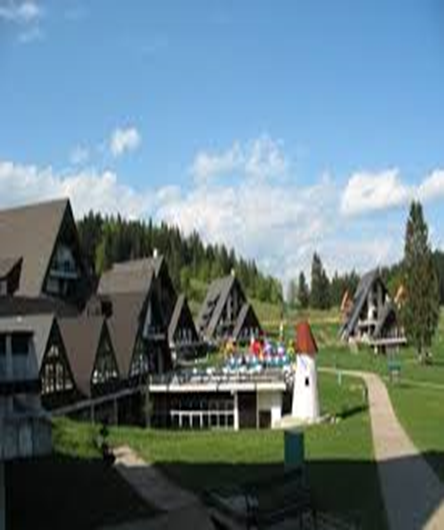 крвну сликуреспираторне проблемедобијање апетитаУ близини Митровца су језера:Заовине (7km),Перућац (12 km)Видиковци:Ђавоља стена (7km)Козија стена (7 km)У објекту Митровац на Тари реализују се  шетње и излети до:Тепих ливадеДолине шетачаТисовог дрветаОштре стенеКозје стенеБањске стенеВидиковца и језера ЗаовинеЛовачке чеке Хранилице за срнеЛовачке куће 8.10. План посете знаменитости општине Апатин за седми и осми разредНаставници историје и одељенско веће 7. и 8. разредПланирано време реализације: октобар 20229. ПОСЕБНИ ПЛАНОВИ И ПРОГРАМИ ВАСПИТНО–ОБРАЗОВНОГ РАДА9.1.Акциони план ПРЕВЕНТИВНИХ АКТИВНОСТИПревентивне активности заједнички планирају и спроводе ученици, родитељи и запослени.9.2. Акциони план  ИНТЕРВЕНТНИХ АКТИВНОСТИ  Школа интервенише увек када постоји сумња или сазнање да дете и ученик трпи насиље, злостављање и занемаривање, без обзира на то где се оно догодило, где се догађа или где се припрема.Редослед поступања у интервенцији1. Сазнање о насиљу или откривање насиља одвија се непосредним увидом да је насиље у току или посредно, препознавањем спољашњих знакова или поверавањем самог детета или треће особе.2. Заустављање насиља  је обавеза свих запослених у установи, као и да позове помоћ уколико процени да не може самостално да делује. 3. Смиривање ситуације подразумева обезбеђивање сигурности за ученика, удаљавање из ризичне ситуације.4. Обавештавање родитеља и предузимање хитних акција по потреби (пружање прве помоћи, обезбеђивање лекарске помоћи, обавештавање полиције и центра за социјални рад) обавља се одмах након заустављања насиља и злостављања. Уколико родитељ није доступан или његово обавештавање није у најбољем интересу детета и ученика, установа одмах обавештава центар за социјални рад.5. Консултације у школи се врше ради: разјашњавања околности, анализирања чињеница на што објективнији начин, процене нивоа насиља и злостављања, нивоа ризика и предузимања одговарајућих мера и активности, избегавања конфузије и спречавања некоординисане акције. У консултације у установи укључују се: одељењски старешина, дежурни наставник, психолог, педагог, специјални педагог, тим за заштиту, директор, ученички парламент.Уколико у току консултација у установи директор и тим за заштиту, услед сложених околности не могу са сигурношћу да процене ниво насиља, злостављања и занемаривања, као и да одреде мере и активности, у консултације укључују надлежне органе и друге организације и службе: Министарство просвете – школску управу, центар за социјални рад, полицију, здравствену службу и др. 6. Мере и активности предузимају се за све нивое насиља и злостављања. Оперативни план заштите  сачињава се за конкретну ситуацију другог и трећег нивоа за сву децу и ученике - учеснике насиља и злостављања (оне који трпе, који чине и који су сведоци насиља и злостављања). 7. Ефекте предузетих мера и активности прати установа (одељењски старешина, тим за заштиту, психолог,  педагог и специјални педагог) ради провере успешности, даљег планирања заштите и других активности школе.  Интеревенција према нивоима насиља, злостављања и занемаривањаНиво насиља и злостављања условљава и предузимање одређених интервентних мера и активности.На првом нивоу активности предузима самостално одељењски старешина у сарадњи са родитељем, у смислу појачаног васпитног рада са васпитном групом, одељењском заједницом, групом ученика и индивидуално.На другом нивоу активности предузима одељењски старешина у сарадњи са педагогом, психологом,  специјалним педагогом, тимом за заштиту и директором, уз обавезно учешће родитеља, у смислу појачаног васпитног рада. Уколико појачани васпитни рад није делотворан, директор покреће васпитно-дисциплински поступак и изриче меру, у складу са Законом. На трећем нивоу активности предузима директор са тимом за заштиту, уз обавезно ангажовање родитеља и надлежних органа, организација и служби (центар за социјални рад, здравствена служба, полиција и друге организације и службе). Уколико присуство родитеља није у најбољем интересу ученика, тј. може да му штети, угрози његову безбедност или омета поступак у установи, директор обавештава центар за социјални рад, односно полицију. СВАКА ОСОБА КОЈА ИМА САЗНАЊЕ О НАСИЉУ, ЗЛОСТАВЉАЊУ И ЗАНЕМАРИВАЊУ ОБАВЕЗНА ЈЕ ДА РЕАГУЈЕ.Поступање у случају психолошких кризних интервенција у образовно – васпитним установамаКризне ситуације у образовно-васпитној установи:природна смрт ученика (у школи или ван ње, на екскурзији, рекреативној настави) убиство ученика (у школи или ван ње) самоубиство ученика (у школи или ван ње) саобраћајна несрећа у којој озбиљно страда ученик или наставник (у близини школе, али и  далеко од ње) насиље већих размера (масовна туча у школи, злостављање било које врсте) природна смрт, убиство или самоубиство наставника одвијање наставе после неке интензивне катастрофе која је погодила целу заједницу или њен значајан деоКризни су они, на срећу, ипак релативно ретки догађаји који се одигравају изненада и који због свог интензитета могу за дуже или краће време да поремете живот и рад у једној образовно-васпитној установи. Искуство говори да овакви догађаји битно мењају функционисање целокупне школске заједице и погађају како ученике тако и одрасле.У таквој ситуацији јављају се снажна осећања која преплављују појединца (шок, неверица, јак страх, туга, беспомоћност, љутња, осећање кривице итд.). Такође, долази до промена на мисаоном плану (немогућност концентрације и одлучивања, тешкоће у доношењу одлука и решавању проблема итд.). Поред тога могу да се јаве и соматске тегобе (главобоље, поремећај апетита, тешкоће са дисањем, проблеми са срцем и крвним притиском, „чвор“ у желуцу итд.). Све ове реакције (емоционалне, мисаоне, телесне) могу да доведу до дезорганизованог понашања (особа је узнемирена, долази до поремећаја сна, реакције су често импулсивне, одлуке се мењају или се јавља неспособност да се оне доносе). Све ово показује да се у озбиљним кризним ситуацијама јавља општа конфузија, у којој емоције преплављују чланове колектива, док способност за доношење рационалних одлука постаје веома ограничена.Примарне жртве: непосредне жртве догађаја, они који су имали непосредни контакт са жртвама (породица, рођаци, наставници, пријатељи), сведоци;секундарне жртве кризног догађаја :родбина, наставници који нису предавали жртви, спасилачке службе, они који долазе до помогну;на самом рубу круга угрожености налази се целокупна локална заједница која преко средстава јавног информисања сазнаје за кризни догађај.Психолошке реакције ученика основне школе:Чест плач Љутња и свађа са другима – сви их нервирају Осећање кривице и опседнутост мислима да су то могли да спрече Страх да ће се кризна ситуација поновити Страх од ствари или ситуација од којих се дете раније није плашило (страх да остане сам код куће, страх од мрака...) Осећање стида због слабости да превазиђе кризну ситуацију Понекад осећања као да се „замрзну“ или нестану и то изазива страх и збуњеност Потреба да се буде сам Игре са друговима не изазивају радост као што је то раније био случај Потреба да се буде поред одраслих који их воле Неверица да се кризна ситуација догодила, сумња да све то није било стварно Тешкоће у учењу Заборавност (не може да се сети шта је дато као домаћи задатак) Утисак да је заборавио све оно што је раније знао Стално осећање умора Болови у стомаку, мучнина итд.Како помоћи деци у основној школи? Покажите своја осећања. Тиме ће ваши ученици добити „дозволу“ да искажу сопствена осећања Разговарајте са њима о томе шта се догодило Подстичите их да напишу или нацртају оно што их мучи. Ако не желе, не морају да вам покажу свој састав или цртеж Уважите њихова оправдања (да нису спремни да одговарају, да нису довољно сконцентрисани) посебно у првим недељама после тешких догађаја Пустите их да у разреду седе како желе, никако их немојте размештати у том периоду Нека у вама виде особу која ће их заштити и пружити им сигурност Немојте испитивати и оцењивати непосредно након кризног догађаја – свакако не у првим недељама после догађаја. ЗАПАМТИТЕ: ученицима НЕЋЕ помоћи Избегавање разговора о догађају Прећуткивање битних и примерених информација Понашање као да се ништа није догодило Пожуривање опоравка (вербално или поступцима) Потискивање ваших осећања и реакција.Упутство за директора – руководиоца тима за кризне интервенције Први дан - Сазнање о догађају- Проверити одмах телефоном веродостојност ове информације преко поузданих извора: полиције, породице, локалних институција и сл - Уколико је информација тачна, треба одмах позвати чланове Кризног тима. - Окосницу Кризног тима чине дректор, стручни сарадник и члан колектива.. Међутим, могуће је, ако се процени да је потребно, да се  укључе још неки сарадници, али њихов број не би требало да буде већи од 9 чланова - Телефоном обавестити све запослене (укључујући и помоћно особље) о кризном догађају и „у међусмени“ заказати хитан састанак свих запослених. На том састанку поделити са особљем проверене информације везане за кризни догађај.- Упознати све запослене са тешкоћама које ће можда имати наредних дана. - Нагласити да представнике медија упућују на особу која је задужена да даје информције и која једина може да контактира са медијима. А то је директор. - Упознајти запослене да помоћ могу да потраже од стручног сарадника. - Наложити да се фотокопира текст „Упутства за наставнике“, који ћете поделити свим наставницима .Позвати породицу/е погођених кризним догађајем и договорити се са њима око њихових жеља у вези са пружањем информација школском особљу и ученицима Размотрити све добијене информације и одредити које ћете информације проследити запосленима у школи, ученицима, родитељима ђака и медијима Одредити на који начин ће информације бити прослеђене (у писменој или усменој форми). Припремити:Саопштење које ће се прочитати ученицима Обавештење које ће се упутити родитељима других ученика Правила за контакт са медијима Одредити просторију у којој ће стручни сарадник обављати саветодавни рад са запосленима и ученицима којима је таква помоћ потребна. Други дан Дан почети кратким састанком са особљем које је у преподневној смени:Обавестити их о новим информацијама, уколико их имате б) Утврдити да ли је потребно да се обезбеди замена за наставнике в) Охрабрити запослене да, уколико за то постоји потреба, потраже помоћ од одговарајућих стручних лица г) Уколико се кризни догађај завршио фатално (смрт ученика или наставника) обавестити особље о времену сахране и договорити се око протокола у вези са сахраном д) Заједно са особљем идентификовати особе које су најугроженије: брата или сестру - уколико похађају исту школу, најбоље другове или другарице, особу са којом је пострадали био у емотивној вези итд -Исти састанак одржати и са особљем у поподневној смени.Током дана одржати састанак кризног тима. На том састанку:а) Подсетити стручног сарадника да прати реакције најугроженијих особа б) Одлучити да ли неке школске догађаје (екскурзије, тестирање, писмени задаци, спортска и културна догађања) треба отказати или померити датум одржавања. Трећи дан - Почети радни дан кратким састанком запослених из прве смене (као и из друге смене) и информисати их о корацима које је кризни тим предузео. Чак и онда када нема неких нових информације о корацима које је кризни тим предузео, важно је одржати тај састанак, јер на тај начин особљу упућујемо поруку да нису сами и да поштујемо њихова осећања - Договорити се са породицом око евентуалне комеморације у школи - Уколико је у питању смрт ученика, одредити особу која ће сакупити све личне ствари преминулог и, у погодном тренутку, вратити његовој породици. Четврти, пети. дан Активности у данима који следе зависиће од типа кризног догађаја, који је школску заједницу довео до кризе. Уколико је у питању смрт ученика (или наставника/васпитача) најчешће се поставља питање да ли ђаци треба да присуствују сахрани, да ли у школи треба организовати комеморативни скуп и на који начин је најприкладније опростити се од преминулог.У свету данас постоји више врста психолошких кризних интервенција. Набројаћемо само неке: Психолошка прва помоћ Растерећење Демобилизација Сажета психолошка интеграција трауме. Психолошка прва помоћ представља врсту кризне интервенције за коју могу да се обуче и пажљиво одабрани непрофесионалци. Непрофесионалци су људи различитих професија које повезује висок степен емпатије, саосећања и спремности да особе у невољи саслушају, пруже утеху и разумевање. Суштина психолошке прве помоћи је у испољавању осетљивог, саосећајног и флексибилног става према реакцијама које показују унесрећени, охрабривање да се осећања испољавају и помоћ у структурирању свакодневне рутине, да би се повратило осећање контроле.Растерећење и демобилизација су кризне интервенције које могу да обављају искључиво обучени професионалци који припадају тзв. помагачким професијама (психолози, педагози, социјални радници, лекари). Ова врста кризних интервенција намењена је, пре свега, спасилачким службама (службе хитне помоћи, ватрогасци, полицајци итд.). Сажета психолошка интеграција трауме представља сложени облик кризне интервенције, која има за циљ да спречи дуготрајне последице кризног догађаја. Аутор овог поступка је Џефри Мичел (Mitchell,1983). Тежиште ове интервенције је на испољавању проживљеног искуства (индивидуално или у групи) на когнитивном и емотивном плану, а основни циљеви су: а. превенција посттрауматског поремећаја, б. превенција проблема у породици, на радном месту, свакодневном животу. У Приручнику који је пред вама бавићемо се искључиво организацијом психолошке прве помоћи коју обезбеђује тим за кризне интервенције који, како је речено, треба да постоји у свакој образовно-васпитној установи.9.3. План превенције непохађања наставе10. ПЛАН СТРУЧНОГ УСАВРШАВАЊА10.1. План стручног усавршавања наставника и стручног сарадникаТим за стручно усавршавање, који прати и анализира професионални развој наставника, стручног сарадника и директора школе,  урадио је анализу у складу са Стандардима компетенција за професију наставника, а на основу самопроцене сопствених јаких страна и слабости наставника у вези са професионалним компетенцијама.На основу анализе, потребно је у периоду 2020-2024. године унапредити области компетенција:План стручног усавршавања за период 2020-2024. Година10.2. План реализације угледних часоваУ оквиру плана рада Стручних већа који је саставни део ГПРШ – а налази се план рада угледних часова.11. САРАДЊА СА РОДИТЕЉИМА И ДРУШТВЕНОМ СРЕДИНОМ11.1. План сарадње са родитељимаРаспоред Дана отворених врата (утврђен од стране Тима за самовредновање)Реализације ове активности зависи од епидемиолошке ситуације.План сарадње са друштвеном срединомПраћење реализациоје остварује се увидом у одговарајућу дoкуметацију, а изводе је ПП служба и помоћник директора. План реализације програма сарадње са локалном самоуправомПЛАН ШКОЛСКОГ МАРКЕТИНГА Интерни маркетинг12.2 Екстерни маркетинг ПЛАН АКТИВНОСТИ ИЗ РАЗВОЈНОГ ПЛАНАЦиљеви: Унапређивање учења и квалитета наставе путем праћења напредовања ученика кроз заједничке, јасне, дефинисане и свима доступне критеријуме оцењивања у складу са стандардима постигнућаунапређење учења и постигнућа ученика на завршном тесту усвајање трајних и применљивих знања Задаци: Обезбеђивање уједначeног критеријума оцењивања и његове јавне доступности ученицима, родитељима и наставницима кроз упознавање са стандардима образовања Реализација школских интерних тестирања ученика и провера школских постигнућа кроз интерно тестирање током године, а по узору на завршни тест и праћење напредовања ученикаПрилагођавање стицања знања и оцењивања ученицима са тешкоћама у развоју Циљ:Подстицање и укључивање ученика из осетљивих група као и ученика којима је потребна додатна подршка у образовно – васпитни процес. Задаци:Идентификовање деце која су остала ван система образовања и обезбеђивање њиховог уписа у школу. Примена одговарајућих облика подршке.Омогућавање уписа деце са непотпуним личним документима у школу. По могућности пружање бенефиција угроженој деци (на пример, бесплатне школске оброке и школски прибор, укључујући уџбенике и превоз). Похађање програма стручног усавршавања у следећим областима: индивидуализација наставе, природа тешкоћа коије имају ученици школе и методе рада са њима. Континуирана и редовна сарадња са другим институцијама: Центар за социјални рад (у циљу обезбеђивања редовног похађања школе деце из угрожених средина), Дом здравља, Интерресорна комисија, Специјална школа „Вук Караџић“ Сомбор.Укључивање родитеља и заједнице у живот школе и наставни процес. Спровођење мера за запошљавања асистената и пратилаца деце у настави за  ученике којима је потребна додатна подршка. Набавка асистативне технологије и дидактичких материјала Набавка стручне литературе за рад са ученицима из осетљивих групаУкључивање ученика којима је потребна додатна подршка у школске ативности: ваннаставне активности, тимове, школске акције и пројекте.Циљ ових активности је стварање сигурног и подстицајног окружења, неговање атмосфере сарадње, уважавања и конструктивне комуникације као спречавање и смањење насиља. Задаци:Стварање безбедне средине за живот и рад ученика,Прихватање вештина потребних за боравак и живот у колективуУспешније и ефикасније учењеОдговорније и ефикасније управљање сопственим понашањем у конфликтним ситуацијама (избегавање или конструктивно решавање)Управљање осеђањима (љутња, фрустрација, срећа...)Успостављање и неговање пријатељстваОспособљавање за уважавање себе и другихНеговање тимског рада, сарадње са другим и прихватање разлика.Циљ ових активности је смањење осипања ученика ромске националности. Ови ученици нередовно похађају наставу (имају врло велики број неоправданих изостанака). До сада осипање осталих ученика није запажено. Задаци:Сарадња са родитељима ових ученикаУпознавање родитеља из осетљивих група са њиховим правима и обавезамаСарадња са Центром за социјални рад, локалном самоуправом, Домом здравља, вртићемУкључивање ових ученика у слободне активности према њиховим интересовањимаСарадња са представницима Националног савета ромске мањине општине АпатинПримена индивидуализованог приступа/ИОП-а за ове ученике Укључивање волонтера у пружању помоћи у учењу овим ученицимаХуманитарне акцијеУкључивање ових ученика у продужени боравак ( 1. – 4. разреда)Циљ је садржан у пружању могућности да у школским условима, ученици могу да реализују своја интересовања учешћем у разноврсним ваннаставним активностима, као и додатном раду. Задаци: Успостављање сарадње са породицом и свим чиниоцима друштвене средине ради јединственог деловања на васпитање и културни развој деце и омладине,Унапређивање програма културних и друштвених активности које доприносе повезивању школе и друштвене средине, Отварање школе према друштвеној средини (учешће културних и других институција, библиотеке, галерије и др.) у циљу остваривања програма образовно-васпитног рада; Развијање потреба за културним садржајима и интересовања и за активно упознавање културних манифестација; Учешће ученика, наставника и школе као целине у културном и друштвеном животу средине у којој се школа налази; Подстицање радозналости ученика, развијање љубави према културним остварењима, подстицање и неговање вредновања културних догађаја; Самостално креирање културних догађаја; Остваривање школског партнерства кроз сарадњу са школама у окружењу и земљи; Спортске манифестације и учешће на конкурсима, такмичењимаПроширивање садржаја додатног рада и слободних активности према склоностима и интересовањима ученика;Мотивисање ученика за учешће на такмичењима;Коришћење природних ресурса у окружењу.Стручно веће за уметност и културу и српски језик прати, усмерава и координира културне делатности у школи. Својом активношћу доприноси остваривању циљева и задатака школе. Низом културних манифестација ученицима се пружа могућност да упознају културне, моралне и етичке вредности и добију прилику да своје знање и умења. Сви наставници се укључују у реализацију додатног рада и слободних активности.Циљ припремне  наставе је да пружи помоћ ученицима  у савладавњу програма за полагање завршног испита на крају осмог разреда. Школа ће организовати  припрему ученика за полагање завршног испита током другог полугодишта осмог разреда, а десет дана пре полагања испита најмање два часа дневно по предмету. Тим  за завршни испит у сарадњи са одељењским старешинама осмака ће направити распоред припремне наставе за ученике што ће бити истакнуто на огласној табли Школе.План се односи на све предмета који се полажу на завршном испиту, с обзиром на карактер самог испита, док специфичне стратегије припреме креирају  и по потреби мењају, предметни наставници матерњег језика , математике , као и групе предмета (историја, географија, биологија, физика и хемија) у сопственим плановима.ПЛАН ПРИПРЕМЕ ЗАВРШНОГ ИСПИТА за ученике који раде по ИОП-уПП службаУ циљу унапређења процеса образовања и васпитања и опремљености школе укључиваћемо се у разне пројекте, националне и међународне.Национални пројекти обухватају националне приоритете у различитим подручјима развоја узимајући у обзир националну политику у области образовања. Наш циљ је да се, применом конкретних активности у школи, прилагодимо националним потребама и захтевима друштва.Школа ће се укључити у националне пројекте кроз нове образовне програме, едукацију наставника и имплементацију других потрврђених националних пројеката.Квалитет наставног процеса биће у складу законским и стратешким решењима која битно утичу на рад школе, новим образовним програмима, величином и поделом буџета за образовање,  националним, економским, социјалним, технолошким и пословним трендовима.Процес укључивања школе у националне и међународне пројекте биће праћен кроз извештаје о раду школе. Сви пројекти који ће бити примењивани у нашој школи биће објављивани на сајту школе.План се налази у ГПРШ за школску 2022/23. годину.Наставник, васпитач или стручни сарадник у току професионалног развоја може да напредује стицањем звања: педагошки саветник, самостални педагошки саветник, виши педагошки саветник и високи педагошки саветник. Задатак установе је да континуирано прати професионални  развој и обезбеди све услове даљег напредовања.Циљ наше школе је да ученици остваре своје потенцијале на најбољи могући начин. Између осталог, настојимо да то обзбедимо и добром сарадњом са родитељима. То значи упознавање ученика и из перспективе породичног окружења, развијење доброг система размене информација са родитељима и примена стечених сазнања у циљу пружања адекватне подршке. Укључивање родитеља у рад школе односи се и на учешће у животу школе и у процесу доношења заједничких одлука. Циљ наше школе је да организованим активностима подигне на виши ниво партнерски однос школе и породице и да саветодавним радом јача родитељске компетенције. Задаци:  Успостављање ефикасаног система информисања, размене информација и комуникације на релицији школа – родитељи;Повезивање учења код куће са учењем у школи и подстицање развоја ученикаУкључивање породице у живот школеИзградња духа заједништва и идентитета школе и родитеља  Заједничко доношење одлука  Остваривање циљева и задатака реализоваће се путем следећих активности:Одељењски састанци родитељаОпшти родитељски састанциСастанци групе родитељаПосете часовимаДани отворених врата одељењских старешинаДан отворене школеРедовно информисање родитеља (огласна табла, сајт школе, летопис, ученички портфолио, белешке о детету и сл.)Непосредна комуникација (сусрети, телефонски разговори, учешће у тимовима и пројектима школе и сл. )Активности родитеља (радионице, семинари, трибине, спортске активности, дружења, прославе, годишњице, професионална оријентација и сл.)Активности у Савету родитеља Један од стратешких циљева образовња  је умрежавање основних и средњих школа како би се свим ученицима омогућили исти услови за оптималну реализацију свих видова наставе. Циљ умрежавања је да се деца доведу у равноправан положај, да се побољша комуникација међу ученицима, наставницима тј, да се подигне квалитет наставе на виши  ниво.    Умрежавањем  наше школе биће обвухаћене све школе из нашег окружења како сеоске тако и градске средње школе, као и школе које су учесници заједничких пројеката.Школа ће сарађивати са следећим иституцијама: Центром за социјални рад Апатин, Националном службом за запошљавање Апатин, Центром за културу Апатин, Предшколском установом „ Пчелица“ Апатин, Домoм здравља Апатин, Црвеним крстом – Апатин, Школском управом у Сомбору, Министарством просвете и науке, Министарством унутрашњих послова...Реализација школског развојног плана пратиће се кроз: анкетирање свих учесника школског живота, извештаје директора и координатора тима за развојно планирање. Реализација целокупног школског развојног плана пратиће се на основу дефинисаних критеријума и мерила остварености промене. Анализу ће сачињавати : анкете, описи и извештаји по побластима самовредновања и укупна анализа. Извештај о остварености школског развојног плана подносе Директор школе и координатор тима за развојно планирање, Наставничком већу, Школском одбору, Савету родитеља и Ученичком парламенту. На крају школске. године, по истеку овог школског развојног плана наведеним телима школе подноси се укупан извештај о остварености овог Школског развојног плана, а подноси га Директор школе.Критеријум успешности за развојни циљ  унапређивање стручних компетенција наставникаУнапређивање стручних компетенција наставника сматраће се успешно оствареним уколико буду присутни докази о континуираном унапређивању стручних компетенција наставника за наставну област, предмет и методику наставе, за поучавање и учење, за подршку развоју личности ученика и за комуникацију и сарадњу. Неопходно је утврдити да наставници:Планирају стручно усавршавање на основу резултата самовредновања и спољашњег вредновања рада и потреба школе На основу анализе квалитета односа у одељењу, мотивације ученика за учење и карактеристика личности ученикаНа основу анализе успешности сарадње са свим партнерима;Континуирано се стручно усавршавају у области научне дисциплине којој предмет припада, методике наставе и образовне технологије;Унапређују квалитет свог рада примењујући новостечена знања из области у којима су се усавршавали;Континуирано унапређују сопствену педагошку праксу на основу анализе ученичких постигнућа;Унапређују свој рад, користећи знања усавршавањем у области когнитивне, педагошке Психологије и савремене дидактике и методика;Проширују своја знања у области психофизичког, социјалног развоја деце и мотивације;Активно раде на побољшању свог односа са ученицима;Развијају педагошке вештине за руковођење одељењем;Усавршавају се у области сарадње и комуникацијских вештина;Обучавају се за тимски рад;Активно раде на побољшању свог односа са свим партнерима у образовно-васпитном раду.Присуство наведених параметара може се утврдити увидом у израђени Лични план професионалног развоја, евиденцију о стручном усавршавању наставника, сертификате о похађању акредитованих семинара, писане припреме за наставни час, протоколе о посматрању наставног часа, портфолио наставника, анкетирањем наставника.Критеријум успешности за развојни циљ  унапређивање квалитета наставе и нивоа образовних постигнућа ученикаУнапређивање квалитета наставе и нивоа образовних постигнућа ученика сматраће се успешно оствареним уколико се програми наставних предмета међусобно садржајно и временски  усклађују у оквиру сваког разреда;провером остварености образовних стандарда за појединачне наставне предмете покаже да основни ниво остварује  80% ученика , средњи ниво 50% ученика и напредни ниво 20% ученика;мотивишу ученици за остваривање вишег нивоа образовних стандарда;организује диференцирана припремна настава за завршни испит;континуирано идентификују ученици којима је потребна додатна подршка у образовању и израђују ИОП-и 1, 2 и 3;израђују транзициони планови и компензаторни програми.Присуство наведених параметара може се утврдити увидом у извештаје о сачињеној корелацији, материјале за проверу остварености задатака и стандарда са статистичким приказима након сваке провере, портфолије ученика, педагошку документацију, извештај и план припремне наставе, ИОП-е, решења интерресорне комисије, транзициони план, компензаторни програм.Критеријум успешности за развојни циљ унапређивање безбедности ученикаУнапређивање безбедности ученика сматраће се успешно оствареним уколико се: континуирано унапређује квалитет и прати реализација и ефекти Програма заштите ученика од насиља, злостављања и занемаривања;континуирано спроводи план превентивних активности и интервентних активности према указаној потреби;континуирано ради на смањивању толеранције на насиље;укључују родитељи у конципирање и реализацију Програма заштите ученика.Присуство наведених параметара може се утврдити увидом у записнике са састанака Тима за заштиту, записнике са састанака Актива за развој школског програма, евиденцију сарадње са родитељима, анкете ученика, родитеља и наставника, извештај о самовредновању.Критеријум успешности за развојни циљ унапређивање сарадње са родитељима  Унапређивање сарадње са родитељима сматраће се успешно оствареним уколико се: контуирано ради на едукацији и подизању свести о одговорности родитеља;укључују родитељи у живот и рад школеПрисуство наведених параметара може се утврдити увидом у записнике са родитељских састанака, евалуације рада са родитељима, анализе, извештаје, материјале, фотографијеПраћење остваривања Развојног плана школе вршиће се плански, систематски и континуирано, а одвијаће се кроз:састанке Стручног актива за развојно планирањеседнице Наставничког већапраћење постигнућа ученикапримену тестова, упитника...праћење реализације планова и програмасарадњу са родитељимасарадњу са локалном заједницомсамоевалуацију сваког члана школског тимаевалуацију реализације Акционог плана за текућу школску годинуСАМОВРЕДНОВАЊЕ РАДА ШКОЛЕСтручни актив Тима за самовредновање:1. Јасна Павићевић – директор школе2. Сања Шијан- помоћник директора 3. Добрила Мудринић – психолог4. Јасна Басарић – педагог5. Марија Рапаић – специјални педагог6. Силвана Штулић, учитељица7. Габриела Кордић, учитељица8. Гордана Радаковић, учитељица9. Александра Шимон –  наставник10. Бојана Павић –  наставник11. Драгана Чугаљ–  наставник12. Ђорђе Напијало – председник ученичког Парламента13. Зоран Мандић – председник Школског одбора14. Маријана Берар – председник Савета родитељаПРАЋЕЊЕ И ЕВАЛУАЦИЈА РЕАЛИЗАЦИЈЕ ГОДИШЊЕГ ПЛАНАПраћење остваривања задатака предвиђених Годишњим планом рада школе ће се, пре свега, оријентисати на правовремено сагледавање нивоа и квалитета радног процеса и постигнутих резултата, откривања недостатака објективне и субјективне природе, предлагање мера за уклањање уочеих проблема и слично.Праћење остваривања планираних задатака почиње одмах по доношењу програма рада за текућу школску годину. Годишњим планом рада школе је предвиђен начин и носиоци праћења.Јасна Павићевић директор школеПредседник Школског  одбораШколскезградеШколскезградеУчионицеУчионицеБиблиотека –медијатекаБиблиотека –медијатекаРадионицаРадионицаФискултурнасалаФискултурнасалаKaбинетиKaбинетиШколска кухињаБројповршина у m2Бројповршина у m2Бројповршина у m2Бројповршина у m2Бројповршина у m2Бројповршина у m2Бројповршина у m2123456789101112131415Укупно411.739179502150335022.768341.950185Свега411.739179502150335022.768341.950185ВремеАктивностНачинНосиоциЗимски распустЗамена водоводне мреже у згради музичке школеСредствима Буџета Локалне самоуправеДиректор и Локална смоуправаДо августа  2023. год.Реконструкција и адаптација школског објектаСредства Канцеларије за јавна улагања, средства Покрајинског секретаријата, буџета Локалне самоуправеДиректор, канцеларија за јавна улагања и Локална смоуправаОд септембра 2022. до августа 2023. годТекуће поправке школског објектаСредства добијена по конкурсима и буџета  Локалне самоуправеДиректор и Локална смоуправа1.Ксенија Шпановићразредна настава I - IV2.Јелена  Родићразредна настава I - IV3.Сања Тадићразредна настава I - IV4.Анка  Миланкоразредна настава I - IV5.Мирјана Обрадовићразредна настава I - IV6.Силвана  Штулићразредна настава I - IV7.Лидија  Бараћразредна настава I - IV8.Вера  Пинћирразредна настава I - IV9.Зорица Ђукић разредна настава I - IV10.Јасминка Басарићразредна настава I - IV11.Инес Васићразредна настава I - IV12.Гордана  Радаковићразредна настава I - IV13.Зора Дрљача разредна настава I - IV14.Бранислава Радоњићразредна настава I - IV15.Татјана  Пријићразредна настава I - IV16.Мирјана Мијатовићразредна настава I - IV17.Јелена Љубеновић  Грозданићразредна настава I - IV18.Јадранка Тепавацразредна настава I - IV19.Ивана Трбојевићразредна настава I - IV20.Габриела Кордићразредна настава I - IV21.Вејновић Жељкаразредна настава I - IV22.Јасна Ђурићразредна настава I - IV23.Зора Дражићразредна настава I - IV24.Бранка Ћопићразредна настава I - IV25.Јелена Руњајићразредна настава I - IV26.Нада Здравковићпродужени боравак27.Сока Егићпродужени боравак 28.Сузана Бањацпродужени боравак 29.Славица Максимовићпродужени боравак 30.Даниела Радивојевићсрпски језик31.Весна  Коларскисрпски језик32.Милка  Гајићсрпски језик33.Драганa Чугаљсрпски језик34.Биљана  Јањевићсрпски језик35.Драгана Павловићсрпски језик36.Невенка Филиповићматематика37.Ксенија Бубуљматематика38.Смиљана Радусинматематика39.Милена Рапајићматематика40.Горан Мирићматематика41.Марија Дураковићмузичка куктура42.Јасмина Ћетковићмузичка култура43.Данијела Цветковићликовна култура44.Јелена  Поповићликовна култура45.Винка  Деакхемија46.Југослава  Балаћфизика47.Весна Чортанфизика48.Ђула  Јовановићбиологија49.Јелена  Тадићбиологија50.Маја Тркуљабиологија51.Александра Шимон географија52.Гордана  Кљајићгеографија53.Светлана Сузић Мадић географија54.Бојана  Павићисторија55.Далибор Драговићисторија56.Босиљка  Поповићисторија57.Александра Пфајфертехника и технологија58.Драгана Мудринићтехника и технологија59.Предраг Крнетатехника и технологија60.Владимир Чанковићтехника и технологија61.Данка Радичевићтехника и технологија62.Саша  Шпановићинформатика и рачунарство63.Биљана  Поповићинформатика и рачунарство64.Исидора Чубраинформатика и рачунарство65.Пеђа Радаковићфизичко и здравствено васпитање66.Милорад Мрђафизичко и здравствено  васпитање 67.Горан Кецманфизичко и здраствено фаспитање 68.Марина Медић физичко и здравствено васпитање 69.Никола Ћелићфизичко и здравствено васпитање 70.Никола Орељфизичко и здравствено васпитање и грађанско васпитање71.Славиша Декан енглески језик72.Јована Пинћир енглески језик73.Јелена Гњатовићенглески језик 74.Сенка  Милетиненглески језик 75.Миона Минарскиенглески језик76.Јелена Паштинемачки језик77.Александра Мандићнемачки  језик78.Александра Милојковићнемачки језик79.Оливера Дувњакправославни катихизис80.Александар Јеличићправославни катихизис81.Љиљана Мајићкатолички вјеронаук82.Снежана Панковићграђанско васпитање1.Ксенија Бубуљматематика2.СмиљанаРадусинматематика3.Милена Рапајићматематика4.Горан Мирићматематика5Исидора Чубраинформатика и рачунарствo6.Александра Пфајфертехника и технологија7.Марија Дураковићмузичка култура8.Александра Милојковић    немачки језикЈасна ПавићевићДиректор школеСања ШијанПомоћник директораДобрила МудринићПсихологЈасна БасарићПедагогМарија РапаићСпецијални педагогПедагошки  асистентБиљана КовачевићБиблиотекарСрђан ГрбићСекретар школеМилица КрњаићРуководилац рачуноводстваСнежана  АлександровАдминистративно-финансијски радникЗоран Тепавац Мајстор -домарЛенард  Шурјан Мајстор- домарСаша МиличевићМајстор - домарДрагана ЊегованСервирка у школској кухињиТања ПознановићСервирка у школској кухињиДанијела ШестанСпремачицаРадмила ЦветковићСпремачицаМирјана КнежевићСпремачицаОлгица МедићСпремачицаДанијела РодићСпремачицаБранкица  ЈерковићСпремачицаЉиљана КукићСпремачицаЈелица ЛазендићСпремачицаДесанка  МедићСпремачицаМара  МијалчићСпремачицаРадаковић  ЉепосаваСпремачицаМиљена  РастовићСпремачицаСилвана  ТркуљаСпремачицаСветлана  ГусловСпремачицаЈасминка СердарСпремачицаСлавица ШокацСпремачицаДушанка  ДошенСпремачицаСлавица БурсаћСпремачицаРадмила СулићСпремачицаСлавица МалбашаСпремачицаМаријана БараћСпремачица       37.Стевана МацураСпремачица       38.Ружа ОстојићСпремачица       39.Милка  РожићСпремачица40.Радмила ОрловићСпремачица41.Дијана ГраовацСпремачица42.Славица РадичевићСпремачицаIIIIIIIVVVIVIIVIIIУкупно157112138137133    1371661341114IIIIIIУкупно28282628110Редни бројОбаезни изборни наставни предметПРВИ РАЗРЕДПРВИ РАЗРЕДДРУГИ РАЗРЕДДРУГИ РАЗРЕДТРЕЋИ РАЗРЕДТРЕЋИ РАЗРЕДЧЕТВРТИ РАЗРЕДЧЕТВРТИ РАЗРЕДРедни бројОбаезни изборни наставни предметНедељноГодишњеНедељноГодишњеНедељноГодишњеНедељноГодишње1.Верска настава 1361361361362.Грађанско васпитање136136136136Редни бројОбавезни изборни наставни предметПЕТИ РАЗРЕДПЕТИ РАЗРЕДШЕСТИ РАЗРЕДШЕСТИ РАЗРЕДСЕДМИ РАЗРЕДСЕДМИ РАЗРЕДОСМИ РАЗРЕДОСМИ РАЗРЕДРедни бројОбавезни изборни наставни предметНедељноГодишњеНедељноГодишњеНедељноГодишњеНедељноГодишње1.Верска настава 1361361361362.Грађанско васпитање1361361361363.Немачки језик272272272268Редни бројИзборни наставни предметПРВИ РАЗРЕДПРВИ РАЗРЕДДРУГИ РАЗРЕДДРУГИ РАЗРЕДТРЕЋИ РАЗРЕДТРЕЋИ РАЗРЕДЧЕТВРТИ РАЗРЕДЧЕТВРТИ РАЗРЕДРедни бројИзборни наставни предметНедељноГодишњеНедељноГодишњеНедељноГодишњеНедељноГодишње1.Дигитални свет1362.Дигитални свет1363.Дигитални свет1364.Пројектна настава136Редни бројИзборни наставни предметСЕДМИ РАЗРЕДСЕДМИ РАЗРЕДОСМИ РАЗРЕДОСМИ РАЗРЕДРедни бројИзборни наставни предметНедељноГодишњеНедељноГодишње2.Уметност1361363.Филозофија са децом1361364.Моја животна средина136136Редни бројИзборни наставни предметПЕТИ РАЗРЕДПЕТИ РАЗРЕДШЕСТИ РАЗРЕДШЕСТИ РАЗРЕДРедни бројИзборни наставни предметНедељноГодишњеНедељноГодишње1.Животне вештине1361362.Цртање,вајање и сликање1361363.Медијска писменост272272Редни бројИме и презимеПредметОдељењеОдељенско старешинство1.Лидија Бараћразредна настава I - IV1-12.Вера Пинћирразредна настава I - IV1-23.Зорица  Ђукићразредна настава I - IV1-34.Јасминка Басарићразредна настава I - IV1-45.Инес Васић Павловићразредна настава I - IV1-56.Гордана Радаковићразредна настава I - IV1-67.Јелена Руњајићразредна настава  I - IV1-78.Зора Дрљачаразредна настава I - IV2-19.Бранислава Радоњићразредна настава I - IV2-210.Татјана Пријићразредна настава I - IV2-311.Јелена Љубеновићразредна настава I - IV2-412.Мирјана Мијатовићразредна настава I - IV2-513.Јадранка Тепавацразредна настава I - IV2-614.Ивана Трбојевићразредна настава I - IV3-115.Јасна Ђурићразредна настава I - IV3-216.Жељка Вејновићразредна настава I - IV3-317.Зора Дражићразредна настава I - IV3-418.Габриела Кордићразредна настава I - IV3-519.Бранка Ћопићразредна настава I - IV3-620.Ксенија Шпановићразредна настава I - IV4-121.Јелена Родићразредна настава I - IV4-222.Ивана Трбојевићразредна настава I - IV4-323.Анка Миланкоразредна настава I - IV4-424.Мирјана Обрадовићразредна настава I - IV4-525.Силвана Штулићразредна настава I - IV4-626.Сока Егићпродужени боравак 1-група27.Славица Максимовићпродужени боравак 2-група28.Нада Здравковићпродужени боравак 3-група29.Сузана Бањацпродужени боравак 4-група30.Даниела Радивојевићсрпски језик5-1.6 ; 6-4; 7-231.Весна Коларскисрпски језик7-3,4; 8-2,3,67-332.Милка Гајићсрпски језик5- 3,5;6-2,65-533.Драгана Чугаљсрпски језик7-5,6;8-1,4,57-634.Биљана Јањевићсрпски језик5-2,4;  6-5; 7-15-435.Драгана Павловићсрпски језик6-1,636.Невенка Филиповићматематика5-3,4,5; 8-5,637.Ксенија Бубуљматематика6-5,6;7-,2,3,66-538.Смиљана Радусинматематика5-1,6;6-1,2,46-139.Горан Мирићматематика6-3; 8-1,2,3,4;6-340.Милена Рапајићматематика5-2;7-1,4,57-441.Марија Дураковићмузичка култура7-1,2,3,4,5,6,8-3,4,5,6,42.Јасмина Ћетковићмузичка култура5-1,2,3,4,5,6;6-1,2,3,4,5,6;8-1,243.Данијела Цветковићликовна култура5-1,2,3,4;6-1,2,3,6;7-2,3,4,5;8-1,2,3,48-144.Јелена Поповићликовна култура5-5,6;6-4,5;7-1,6;8-5,6 10 група ЦСВ6-445.Винка Деакхемија7-1,2,3,4,5,6;8-1,2,3,4,5,646.Југослава Балаћфизика6-1,2,3,4,5,6;47.Весна Чортанфизика7-1,2,3,4,5,6;8-1,2,3,4,5,6;48.Ђула Јовановићбиологија5-2,4,5,6;6-1,2,3,4,5,6,49.Јелена Тадићбиологија5-1,3;7-1,2; 8-1,2,3,4,5,6;8-250.Тркуља Мајабиологија7-3,4,5,6;8 група изборни пр.7-551.Александра Шимонгеографија6-1,2,3,4,5,6;8-2,4,5,6;6-252.Светлана Сузић Мадићгеографија8-3;53.Гордана Кљајићгеографија5-1,2,3,4,5,6;7-1,2,3,4,5,6;8-15-354.Бојана Павићисторија5-1,2,3,4,5,6;8-1,2,3,4,5,66-655.Далибор Драговићисторија7-3,4,5,6;8-1,2,3,4,5,68-556.Босиљка Поповићисторија7-1,2                   57.Драгана Мудринићтехника и технологија5-1,2,3,4;8-1,2,5,658.Александра Пфајфертехника и технологија5-5,6;6-1,2,3,4,5,659.Предраг Крнетатехника и технологија5-1,2,3,4;7-1,2,3,4,5,660.Владимир Чанковић техника и технологија7-1,2,3,4,5,6;8-3,4,5,661.Данка Радичевићтехника и технологија6-1,2,3,4,5,6;8-1,2,3,462.Биљана Поповићинформатика и рацунарство5-4,5,6;6-1,2,3,4,5,6;7-1,2,3,4,5,6;8 -2,3,4,5,6;6-263.Саша Шпановићинформатика и рачунарство5-1,2,3;6-1,2,3,4,5,6;7-1,2,3,4,5,6;8- 1,2,3,4,5;64.Исидора Чубраинформатика и рачунарство5-1,2,3,4,5,6;8-1,6;65.Пеђа Радаковићфизичко и здравствено васпитање и офа5-1,2;6-6 66.Милорад Мрђафизичко  и здравствено васпитање,офа6-1,3;7-1,2,3,4,5,667.Горан Кецманфизичко и здраствено васпитање,офа5-4,5,6;6-1,2,3,4,5;8-168.Марина Медић физичко и здравствено васпитање, офа5- 3;6-5,6;8-2,3,4,5,68-669.Славиша Деканенглески језик6-1,2,3,4,5,6;8-2,3,5;8-370.Јована Пинћиренглески језик7-1,2,3,4,5,6;8-1,4,68-471.Јелена Гњатовићенглески језик 4- 1,2,4,5;5-1,2,3,4,5,6;5-272.Миона Минарскиенглески језик 1-1,2,3,4,5,6;2-1,2,3,473.Сенка Милетиненглески језик2-5,6;3-1,2,3,4,5,6;4-3,6;74.Јелена Пашти немачки  језик7-1,2,3,4,5,6;8-1,2,3;7-175.Александра Мандићнемачки  језик5-2,3,4,5,6;6-5;8-4,5,65-676.Александра Милојковићнемачки  језик5-1;6-1,2,3,4,5,65-177.Оливера Дувњакправославни катихизис14 група78.Александар Јеличићправославни катихизис20 група79.Љиаљана Мајићкатолички вјеронаук8 група80.Никола Ћелићфизичко и здравствено васпитање, офа5-4,5,681.Никола Орељграђанско васпитање и физичко и здравствено васпитање2 групе82.Снежана Панковићграђанско васпитање10 група3. 10. 2022.Међународни дан деце3.10 - 9.10.2022. Дечја недеља7.11. 2022.Европски дан науке8.11. 2022.Дан просветних радника20. 11.2022.Светски дан права детета23.12.2022.Журка за ученике VII и VIII27.2.2023.Свети Савааприл 2023.Сусрет школа Жарко Зрењанин21.4.2023.Журка за ученике VII и VIII10.5. 2023.Дан школејун 2023.Банкет за ученике  VIII разредаквартал– седн-  седице ОВ– седница НВ27.10. 2022.29.10.2022.полугодиште – седн        - седницеице ОВ      - седница НВ     – подела књижица 26. - 27.12.2022.28.12.2022.29.12.2022.квартал – сед      -  седнице ОВ      – седница НВ30.3. -4.4.2023.5.4.2023.2. полугодиштеVIII разред – седнице ОВ –седница НВ –поправни испити –подела сведочанстава –уписне активности7.6.2023.8.6.2023.14.6.- 18.6.2022.јунјун-јул после завршног испита2. полугодиште од I до VII разреда – седнице ОВ – седница НВ – подела сведочанстава и књижица–поправни испити26-28.6.202329.6.2023.30.6.2023. и 31.8.2023.22.8. – 31.8.2022.Време реализацијеАктивности/темеНачин реализације:Носиоци реализацијесептембар- Договор у вези динамике одржавања састанака овог стручног актива – директор школе, чланови.- Договор о организацији рада у наредној школској години-Упознавање са програмом- планом рада инклузивног образовања и индентификовање ученика за евентуални рад по овом програму-Договор о реализацији акционих планова за унапређење васпитно образовног рада (Извештај о посећеним часовима у прошлој школској години са посебним акцентом на стандарде који се најмање примењују и акционим планом како унапредити исте )-Упознавање са извештајем Тима за безбедност,као и планом за наредну школску годину-Детаљно упознавање чланова о планираним активностима у текућој школској години у оквиру школског развојног плана- Разматра и даје сагласност на ИОП Остала питања од значајадискусијаЧланови Педагошког колегијумаоктобар- Анализа и допуна плана стручног усавршавања за текућу школску годину- Планирање угледних и огледних часова,-Информисање чланова о резултатима остваривања акционог плана у оквиру самовредновања рада школе- Разматрање досадашње организације рада школе , изношење предлога у циљу побољшања - Разматрање могућности школе за учешће на конкурсима од стране донатора – израда пројеката - Остала питања од значајадискусијаЧланови Педагошког колегијумадецембар-Анализа остварених резултата у настави у току првог класификационог периода и предлог мера за побољшање истог-Анализа рада стручних већа за предходни период са предлогом мера за побољшање-Анализа извештаја директора и стручног сарадника о посећеним часовима-Анализа остварених резултата у настави на крају првог полугодишта-Договор око организовања приредбе за Светог Саву-Договор о реализацији акционих планова из свих тимова-Такмичења ученика - организација и припрема ученика - По потреби разматра и даје сагласност на ИОП и корекцију ИОП-а -Разматрање квалитета васпитно - образовног рада школе и предлози за даље побољшање -Остала питања од значајадискусијаЧланови Педагошког колегијумафебруар-Разматрање реализације школског програма и предлози за побољшање истог -Организација такмичења и учешће на такмичењима- Анализа планираних акција које су у функцији маркетинга школе- Самовредновање рада школе – шта смо урадили?- Анализа остварених резултата у настави у току трећег класификационог периода- Анализа досадашњег рада задужених за реализацију дела годишњег програма- Реализација ваннаставних активностидискусијаЧланови Педагошког колегијумааприл-Успех и дисциплина ученика завршних разреда-Анализа професионалне орјентације за ученике завршних разреда /извештај одељенских старешина/ --Анализа реализације наставног плана и програма-Договор о предлогу плана рада за наредну школску годину -Самовредновање рада школе – шта смо урадили -Извештаји о раду свих тимова у школи-Извештај о реализацији угледних и огледних часова -Извештаји о раду ПП службе, , библиотекара, стручних већа, и ван-наставних активности, - стручно усавршавање, - Договор о реализацији акционих планова из ШРП-адискусијаЧланови Педагошког колегијумајун-Анализа остварености школског развојног плана -Анализа остварености школског програма -Анализа рада педагошког колегијума -Остала питања од значајадискусијаЧланови Педагошког колегијумаВремеАктивности/темеНачин реализације:Носиоци реализацијеСептембарОрганизација рада наставних и  ваннаставних активностиинформисање, дискусијапомоћник директора, ПП служба	СептембарАнализа успеха ученика на крају школске 2020-2021. годинеинформисање, презентацијаПП служба	СептембарЕкскурзије ученика-маршуте и начин организацијеинформисањеТим за орг. екскурзијаСептембарПрипремне активности које ће се одржати у оквиру Дечје недељеинформисање, дискусијатим за културну и јавну делатност школеСептембарРазматрање ГПРШ за школску 2021-2022. годинуинформисање, дискусијадиректор школеСептембарУсвајање плана рада Наставничког већа за школску 2022-2023. годинуинформисање, дискусијадиректор школеСептембарИнформација о праћењу наставе током  школске 2022/23. године	информисањедиректор школе СептембарИнформација о Развојном плану школе и активностима у овој школској години	информисање, дискусијастручни актив за развојно планирањеСептембарИнформација о реализацији  самовредновања рада школе и Акционим плановима за превазилажење уочених слабостиинформисање, дискусијадиректор школеСептембарИзвештај о реализацији ГПРШ-а за 2020-2021. годинуинформисањедиректорСептембарРазматрање потреба о набавци наставних средставаразговор, дискусијадиректорСептембарИнформације о инклузивном образовањупредавање, презентацијадиректор и сарадник ван школе;ПП службаСептембарИнформација о изменама у Закону о основама система об.и васп. и Закона о основном образовању и васпитањуинформисањедиректор школе,  ПП службаОктобарАнализа планова рада предметних наставника, разредних већа, стручних актива и ваннаставних активности;информисање, дискусијаПП служба, помоћник директораОктобарОрганизовање рада на реализацији приоритетног задатка у оквиру васпитног рада-превенција насиља у школиинформисање, дискусијаТим за заштиту од насиља, директор    	ОктобарИзвештај о активностима у оквиру Дечје недељеинформисањеТим ОктобарИзвештај о праћењу прилагођавања ученика V разреда на предметну наставупредавање, презентацијаПП службаОктобарИзвештај о опремању и раду библиотекеинформисањебиблиотекарОктобарИнформација о раду продуженог боравкаинформисањедиректорОктобарПредавање за наставнике:“Трговина људима“(презентација из Правилника.појам,превенција,интервенција и листа индикатора)информисање, дискусијаПП службаОктобарИзвештај о реализацији Акционих планова за превазилажење слабости у оквиру кључних области самовредновања рада школеинфомисање, дискусијапредседници ТимоваОктобарИзвештај о реализацији Развојног програма школеинформисање, дискусијапедагогНовембарАнализа рада стручних органа школе	информисањедиректор НовембарАнализа успеха на I класификационом периоду презентацијаПП служба                    НовембарАнализа владања ученикаинформисање, дискусијаПП службаНовембарИзвештај о раду ваннаставних активностиинформисањеПП служба помоћник директораДецембарИнформисање о концепцији Светосавске свечаностиинформисањеТим ДецембарРад школе за време зимског распустаинформисањедиректор школеДецембарИзвештај о успеху и владању ученика на полугодиштуинформисањеруков. Разр. већа и пом. директораЈануарИзвештај о прослави школске славе Светог Савеинформисањедиректор  школеЈануарИзвештај о прегледу школске документацијеинформисањепом. директора, ПП службаЈануарАнализа успеха ученика на крају I полугодиштапрезентација, дискусијаПП службаЈануарКоришћење наставних средставаинформисање, дискусијамедијатекарЈануарРад ваннаставних активностиинформисање, дискусијаПП службаЈануарАнализа посећених часоваинформисање, дискусијадирекор, пом. директ. и ППслужбаФебруарАнализа сарадње са родитељима у области ваннаставних активностиинформисањепомоћник директора, ПП службаФебруарАнализа реализације  ГПРШ за I полугодиштеинформисање, дискусијадиректор школеФебруарИзвештај о припремама за такмичењаинформисањепомоћник директораФебруарАнализа резултата уједначавања критеријума оцењивања знања у I полугодиштупредавање, презентацијаПП службаФебруарИнформација о реализацији пројекaтаинформисање, дискусијаПП службаМартСмотре и такмичења у предстојећем периодуинформисањедиректорМартИнформације о  естетском уређењу школеинформисање, дискусијаТим за етосМартИнформација о Плановима ђачких екскурзија већаинформисањепредседници Разредних већа АприлАнализа успеха на III кварталуинформисањеПП службаАприлПрипреме за обележавање Дана школеинформисањеДиректор и Тим за етосАприлПрипреме за упис првакаинформисањеПП службаАприлПрипреме за полагање Завршног Испитаинформисањепомоћник директораМајПрипрема завршне школске свечаностиинформисањеТим за етосМајПрипрема нацрта ГПРШ и израда предлога поделе предмета за наставнике и одељењска старешинстваинформисање, дискусијадиректор школе и сараднициМајПохвале и награде ученикаинформисањедиректор школеМајАнализа реализације стручног усавршавања наставникаинформисањепомоћник директораМајИзвештај о резултатима на такмичењимаинформисање, дискусијапом. директораЈунАнализа реализације ГПРШ за II полугодиште, стручно усаврашавањеинформисање, дискусијадиректор школеЈунАнализа успеха ученика на крају II полугодиштаинформисање, презентацијапомоћник директора, ПП службаЈунИзвештај о упису ученика у I разрединформисањеПП службаЈунУсвајање елемената за израду Школског програма за наредну школску годинуинформисање, дискусијадиректор школеЈунИзвештај о реализацији наставе у природи, екскурзија и излетаинформисање, дискусијапредс. стр. актива и одељ. већаЈунРазматрање предлога о ученику генерациједискусијадиректор школеЈунАнализа резултата уједначавања критеријума оцењивања знањапредавање, презентацијаПП службаЈунИнформација о реализацији пројекта инфомисање, дискусијаментор, ПП службаАвгустИнформација о успеху на крају  школске 2022/2023. годинеинформисањепомоћник директораАвгустОрганизациона и кадровска питања за наредну школску годинуинформисање, дискусијадиректор школеАвгустИнформација о поправним испитимаинформисањепомоћник директораАвгустУпознавање са школским календароминформисањедиректор школеАвгустОрганизационо-техничке припреме за почетак школске године и промене у организацији рада школеинформисањедиректорРбрИме и презимеСтручна спремаОдељења укојима  предајеПотпис1.Лидија БараћВисока ССI12.Вера ПинћирВиша ССI23.Зорица ЂукићВиша ССI34.Јасминка БасарићВиша ССI45.Инес Васић ПавловићВисока ССI56.Гордана РадаковићВисока ССI67.Јелена РуњајићВисока ССI78.Славица МаксимовићВисока ССпродужени боравак9.Миона МинарскиВисока СС  I-1, I-2, I-3, I-4, I-5, I-6, I-7Енглески јез.10.Оливера ДувњакВисока СС  I-1, I-5 Православни катихизис11.Александар ЈеличићВисока СС I-2, I-3, I-4, I-6,I-Православни катихизис12.Љиљана МајићВиша  ССI-1, I-2, I-3, I-4, I-5, 
I-6, I-7Католички вјеронаукваспитно – образовни задациПраћење наставе и уношење иновација.Договарање и планирање градива и осталих васпитно – образовних активности.Организација прославе празника и екскурзија.Размена стручне литературе,одржавање семинара.Сарадња са свим стручним органима у школи у решавању проблема и задатака.Сарадња са организацијама у непосредној друштвеној средини.МесецСадржај радаРеализацијаIX1.Усвајање планова рада Разредног већа (договор о броју седница, времену одржавања и њиховом садржају).2.Усвајање Годишњих (глобалних) планова рада наставника за све обавезне и изборне наставне предмете.3.Усвајање планова и програма једнодневног излета ученика IV разреда ( Нови Сад), школе у природи, излета, посета...4. Договор о стручном усавршавању за наставнике (одржавање угледних часова)5.Текућа питања –договор о активностима за Дечију недељу.X1.Анализа успеха и владања ученика на крају I класификационог периода.2. Стручно усавршавање наставника 3. Анализа предавања 4.Решавање актуелних образовно -васпитних проблема и међусобна размена искустава.5.Текућа питања (Обележавање Дана штедње и Дана ослобођења Апатина).XI1.Стручно усавршавање наставника – 2.Анализа предавања3.Текућа питања и размена искуставаXII1.Анализа успеха и владања на крају I полугодишта. 2. Стручно усавршавање и анализа предавања3.Реализација планова рада.4.Договор о раду у II полугодишту.I1.Обележавање  Светог Саве – школске славе.2.Стручно усавршавање наставника3.Текућа питања II1.Размена искустава и решавање актуелних образовно-васпитних проблема.2.Информација о организацији екскурзије (Нови Сад) и школе у природи  3. Стручно усавршавање наставника4.Анализа предавања 5.Обележавање Дана жена.6.Текућа питања.                                       III1.Анализа успеха и владања на крају III класификационог  периода.2. Стручно усавршавање нaставника3.Анализа предавања4.Међусобна размена искустава.5.Текућа питања (Припреме за приредбу поводом пријема првака)     IV1.Анализа такмичења и постигнутих резултата2.Анализа  предавања,закључци,предлози...3.Текућа питања.V1.Извештај о реализацији екскурзије и школе у природи ( похвале и примедбе ) – усвајање.2.Решавање актуелних образовно – васпитних проблема.3.Стручно усавршавање наставника4.Текућа питања.VI1. Анализа успеха и владања на крају школске године.2.Реализација планова рада.3.Текућа питања.VIII1.Корекција  планова рада за школску 2022 / 2023. годину.2.Предлог плана рада Разредног већа за школску 2023/2024.годину.3.Текућа питања.V1.Извештај о реализацији екскурзије и школе у природи ( похвале и примедбе ) – усвајање.2.Решавање актуелних образовно – васпитних проблема.3.Стручно усавршавање наставника4.Текућа питања.РбрИме и презимеСтручна спремаОдељења укојима  предајеПотпис1.Зора ДрљачаВССII12.Бранислава Радоњић ВССII23.Татјана ПријићВССII34.Јелена Љубеновић ГрозданићВССII45.Мирјана МијатовићВССII56.Јадранка ТепавацВССII67.Миона Минарски(енглески језик)ВСС2-4,2-1,2-2,2-58.Сенка Милетин(енглески језик)ВСС2-6,2-39.Оливера Дувњак (православни катихизис)ВСС2-4,2-310.Александар Јеличић (православни катихизис)ВСС2-1,2-2,2-5,2-611.Љиљана Мајић (католички вјеронаук)ВССII1 II2 II3 II4 II5 II612.Сузана Бањац(продужени боравак)ВССII1 II2 II3 II4 II5 II6МесецСадржај радаРеализацијаIXУсвајање планова рада Стручног већа (договор о броју седница,времену одржавања и њиховом садржају).Усвајање Годишњих (глобалних) планова рада наставника за све обавезне и изборне наставне предмете.Усвајање оперативних месечних планова рада наставника за септембар за све обавезне и изборне наставне предмете, час одељењског старешине и допунску наставу (појединачне планове рада наставника) Договор о изради предлога плана рада наставника за тематско планирање и повезивање наставних садржаја током шк. 2022/2023. године.Договор о стручном усавршавању за наставнике (огледним часовима и теоријским предавањима)Усвајање планова и програма   једнодневне екскурзије и излета ученика 2. разреда (Сремска Митровица ,Природни резерват Засавица ,Музеј хлеба Пећинци) и школе у природи( Тара)..XАнализа успеха и владања ученика на крају I    класификационог периода.Решавање актуелних образовно –васпитних проблема и међусобна размена искустава.Сарадња у вези са ученицима који су обухваћени ИОП-ом.Стручно усавршавање:Угледни час Татјана Пријић СОН Анализа угледног часа XIРешавање актуелних образовно -васпитних проблема и међусобна размена искустава.Сарадња у вези са ученицима који су обухваћени ИОП-ом.Стручно усавршавање ,угледни час ,Зора Дрљача ,математикаАнализа угледног часа XIIАнализа успеха и владања на крају I полугодишта.Реализација планова рада.Стручно усавршавање ,угледни час ,Мирјана Мијатовић,српски језикАнализа угледног часаТекућа питањаМесецСадржај радаРеализацијаIОбележавање 27.I – Светог Саве – школске славе Текућа питањаСтручно усавршавање,угледни час Јелена Грозданић математика Анализа часаIIРазмена искустава и решавање актуелних образовно-васпитних проблема.Информације о организацији екскурзије .Инклузивно образовање – размена искустава.Угледни час ,Јадранка Тепавац,српски језикАнализа часа Текућа питања.IIIАнализа успеха и владања на крају III класификационог  периода.Међусобна размена искустава.Текућа питања. IVСарадња у вези са ученицима који су обухваћени ИОП-ом  Угледни час ,Бранислава Радоњић,српски језик Анализа часаVРеализација екскурзије                  Реализација Школе у природиТекућа питањаVIАнализа успеха и владања на крају другог полугодишта.Реализација планова рада за школску 2022/2023годину.Текућа питања.VIIIКорекција  планова рада за школску 2023 / 2024 годину.Предлог плана рада Разредног већа за школску 2023/2024.годину.Текућа питања.РбрИме и презимеСтручна спремаОдељења у којима  предајеПотпис1.Ивана ТрбојевићВисока ССIII12.Јасна ЂурићВиша ССIII23.Жељка ВејновићВисока ССIII34.Зора ДражићВисока ССIII45.Габриела КордићВисока ССIII56.Бранка ЋопићВисока ССIII67.Сенка МилетинВисока ССIII1,III2,III3, III4,III5,III68.Нада ЗдравковићВисока ССПродужени боравак9.Љиљана МајићВиша ССIII1,III2,III3, III4,III5,III610.Александар ЈеличићВисока ССIII1, III2, III511.Оливера ДувњакВисока ССIII3,III4, III6васпитно – образовни задациПраћење наставе и уношење иновација.Договарање и планирање градива и осталих васпитно – образовних активности.Организација прославе празника и екскурзија.Размена стручне литературе, одржавање семинара.Сарадња са свим стручним органима у школи у решавању проблема и задатака.Сарадња са организацијама у непосредној друштвеној средини*Одељенско веће чине наставници који изводе наставу у одређеном одељењу.Задаци:1 ) Старање  о обезбеђивању и унапређивању квалитета образовно-васпитног рада;2) Праћење остваривања школског програма;3) Старање о остваривању циљева и стандарда постигнућа и развоја компетенција;4) Вредновање резултата рада наставника и стручних сарадника;5) Праћење и утврђивање  резултата рада ученика;6) Предузимање мера за јединствен и усклађен рад са ученицима у процесуобразовања и васпитања;7) Решавање других стручних питања образовно-васпитног рада.МесецСадржај радаРеализацијаVIII1. Усвајање планова рада Одељењских већа, тј.Разредног већа .2. Усвајање Годишњих (глобалних) планова рада наставника за све обавезне и изборне наставне предмете,ЧОС и допунску наставу.3. Усвајање Oперативних (месечних) планова       рада наставника за септембар за све обавезне и изборне наставне предмете.4. Усвајање плана и програма једнодневне екскурзије ученика, школе у природи и излета.5. Договор о изради предлога плана  рада наставника за тематско планирање и повезивање наставних садржаја током шк. године.6. Договор о стручном усавршавању за наставнике.7. Текућа питања – актуелно (евалуација ИОП-а за прошлу школску годину и др.)IX1. Решавање актуелних образовно-васпитнихпроблема и међусобна размена искустава.2. Стручно усавршавање наставника (Практично предавање-угледни час из ПиД, И. Трбојевић)3. Анализа предавања4. Текућа питања-актуелно (Активности у оквиру Дечје недеље ...)X1. Анализа успеха и владања ученика на крају I квартала.2. Стручно усавршавање наставника (Теоријско предавање: „Сарадња са родитељима“, З. Дражић) 3. Анализа предавања4. Текућа питања-актуелно (Обележавање Дана штедње, Дана ослобођења Апатина и др.)XI1. Стручно усавршавање наставника (Теоријско предавање: „Подршка развоју личности ученика“, Жељка Вејновић)2. Анализа предавања3. Решавање актуелних образовно-васпитних проблема и међусобна размена искустава.4. Текућа питања-актуелноXII1. Анализа успеха и владања на крају I полугодишта. 2. Реализација планова рада.3. Договор о раду у II полугодишту.4. Текућа питања-актуелно (евалуација ИОП-а, подела ђачких књижица, допунска настaва за време зимског распуста и др.)МесецСадржај радаРеализацијаI1. Стручно усавршавање наставника (Теоријско предавање: „Сметње у учењу“, Ивана Трбојевић)2. Анализа предавања 3. Решавање актуелних образовно-васпитних проблема и међусобна размена искустава.4. Текућа питања-актуелно (Обележавање  Светог Саве – школске славе и др.) II1. Размена искустава и решавање актуелних образовно-васпитних проблема.2. Стручно усавршавање наставника (Теоријско предавање: „Игре у настави“, Бранка Ћопић)3. Анализа предавања 4. Текућа питања-актуелно (Обележавање Дана жена и др.) II1. Анализа успеха и владања на крају III квартала.2. Размена искустава и решавање актуелних образовно-васпитних проблема.3. Текућа питања-актуелно (избор уџбеника за 4. разред и др.)IV1. Стручно усавршавање наставника (Теоријско предавање: „Иновације у настави“, Г. Кордић)2. Анализа предавања 3. Размена искустава и решавање актуелних образовно-васпитних проблема.4. Текућа питања-актуелно (Пролћни распуст и др.)V1. Стручно усавршавање наставника (Практично предавање-угледни час из СЈ, Г. Кордић)2. Анализа предавања3. Размена искустава и решавање актуелних образовно-васпитних проблема.4. Текућа питања-актуелно (Извештај о реализацији екскурзије и школе у природи)VI1. Анализа успеха и владања на крају наставне године.2. Реализација планова рада.3. Текућа питања-актуелно (Подела ђачких књижица, евалуација ИОП-а, извештаји и др.)Редни бројИме и презимеСтручна спремаОдељења у којима предајеПотпис1.Ксенија ШпановићВисока ССIV-12.Јелена РодићВисока ССIV-23.Сања ТадићВисока ССIV-34. Анка МиланкоВисока ССIV-45.Мирјана ОбрадовићВисока ССIV-56.Силвана ШтулићВисока ССIV-67.Сока ЕгићВиша ШСПродужени боравак8.Јелена ГњатовићВисока ССЕнглески језикIV-1, IV-2, IV-4, IV-59.Сенка МилетинВисока ССЕнглески језикIV-3, IV-610.Оливера ДувњакВисока ССПравославни катихизисIV-1,  IV-2, IV-511. Александар ЈеличићВисока ССПравославни катихизисIV-3, IV-4, IV-612. Љиљана МајићВиша ШСКатолички вјеронаукIV-1, IV-2, IV-3, IV-4, IV-5, IV-6МесецСадржај радаРеализацијаIX1.Усвајање планова рада Разредног већа (договор о броју седница, времену одржавања и њиховом садржају).2.Усвајање Годишњих (глобалних) планова рада наставника за све обавезне и изборне наставне предмете.3. Усвајање Оперативних месечних планова рада наставника за септембар за све обавезне и изборне наставне предмете , час одељењског старешине , допунску и додатну наставу 4.Усвајање планова и програма једнодневне екскурзије  ученика IV разреда (Сремска Митровица , Засавица), школе у природи, излета, посета...5. Договор о изради предлога плана рада наставника за Тематско планирање и повезивање наставних садржаја током школске 2022/2023. године 6. Договор о стручном усавршавању за наставнике (одржавање угледних часова и теоријских предавања)7.Текућа питања –договор о активностима за Дечију недељу.8. Организовање вожње бродићем „Апатинка“ X1.Анализа успеха ученика у учењу и владању на крају I класификационог периода.2.Решавање актуелних образовно -васпитних проблема и међусобна размена искустава.3.Текућа питања (Обележавање Дана штедње и Дана ослобођења Апатина).XI1.Стручно усавршавање наставника –Теоријско предавање – Анка Миланко : Утицај друштвених мрежа , нпр. Тик Тока и сл. на одрастање и психофизички ражвој школске деце 2.Анализа предавања3.Текућа питања и размена искуставаXII1.Анализа успеха ученика у учењу и владању на крају I полугодишта. 2. Реализација планова рада 3. Договор о раду у II полугодишту.I1.Обележавање  Светог Саве – школске славе.2.Инклузивно образовање – размена искустава3.Текућа питања II1.Размена искустава и решавање актуелних образовно-васпитних проблема.2.Информација о организацији једнодневне екскурзије  и школе у природи  3. Стручно усавршавање наставника – угледни час  –  Мирјана Обрадовић  - српски језик : Светлана Велмар Јанковић: Стефаново дрво , обрада градива 4.Анализа предавања 5.Обележавање Дана жена.6.Текућа питања.III1.Анализа успеха ученика у учењу и владању на крају III класификационог  периода.2.Међусобна размена искустава.3.Текућа питања (Припреме за приредбу поводом пријема првака)  IV1.Анализа такмичења и постигнутих резултата2. Стручно усавршавање наставника 3.Анализа  предавања , закључци , предлози  4.Текућа питања V1.Извештај о реализацији екскурзије и школе у природи ( похвале и примедбе ) – усвајање.2.Решавање актуелних образовно – васпитних проблема.3.Текућа питања.VI1. Анализа успеха ученика у учењу и владању на крају школске године.2.Реализација планова рада за школску 2022/2023. годину 3.Текућа питања.VIII1.Корекција  планова рада за школску 2022/2023. годину.2.Предлог плана рада Разредног већа за школску 2023/2024.годину.3.Текућа питања.РбрИме и презимеОдељењe у којем је разредни старешина 1.Александра МилојковићV/12.Јелена ГњатовићV/23.Гордана КљајићV/34.Биљана ЈањевићV/45.Милка ГајићV/56.Александра МандићV/6МесецМесецСадржај радаСадржај радаСадржај радаРеализацијаРеализацијаIXIXПрва седница Одељењског већаУсвајање програма радаУсвајање тема и распоред писмених задатакаУсвајање планова допунске и додатне наставе и слободних активностиУсвајање тема за чосПредлог за израду ИОП-аТекућа питањаПрва седница Одељењског већаУсвајање програма радаУсвајање тема и распоред писмених задатакаУсвајање планова допунске и додатне наставе и слободних активностиУсвајање тема за чосПредлог за израду ИОП-аТекућа питањаПрва седница Одељењског већаУсвајање програма радаУсвајање тема и распоред писмених задатакаУсвајање планова допунске и додатне наставе и слободних активностиУсвајање тема за чосПредлог за израду ИОП-аТекућа питањаXXИндивидуални разговори са предметним наставницимаАнализа ИОП-аПосета часоваИндивидуални разговори са предметним наставницимаАнализа ИОП-аПосета часоваИндивидуални разговори са предметним наставницимаАнализа ИОП-аПосета часоваXIXIДруга седница Одељењског већаАнализа успеха на крају првог класификационог периодаАнализа владања ученикаАнализа рада допунске и додатне наставе и слободних активностиТекућа питањаДруга седница Одељењског већаАнализа успеха на крају првог класификационог периодаАнализа владања ученикаАнализа рада допунске и додатне наставе и слободних активностиТекућа питањаДруга седница Одељењског већаАнализа успеха на крају првог класификационог периодаАнализа владања ученикаАнализа рада допунске и додатне наставе и слободних активностиТекућа питањаXIIXIIТрећа седница Одељењског већаАнализа успеха на крају првог полугодиштаАнализа реализације плана и програмаПредлози мера за наредни периодАнализа остварености ИОП-а5. Текућа питањаТрећа седница Одељењског већаАнализа успеха на крају првог полугодиштаАнализа реализације плана и програмаПредлози мера за наредни периодАнализа остварености ИОП-а5. Текућа питањаТрећа седница Одељењског већаАнализа успеха на крају првог полугодиштаАнализа реализације плана и програмаПредлози мера за наредни периодАнализа остварености ИОП-а5. Текућа питањаМесецСадржај радаСадржај радаРеализацијаРеализацијаРеализацијаIИндивидуални разговори са предметним наставницима Посета појединих часоваИндивидуални разговори са предметним наставницима Посета појединих часоваIIИндивидуални разговори са предметним наставницимаТекућа питањаИндивидуални разговори са предметним наставницимаТекућа питањаIIIЧетврта седница Одељењског већаАнализа успеха на крају трећег класификационог периодаАнализа владања ученикаАнализа израде ИОП-аАнализа рада допунске и додатне наставе и слободних активностиДоговор о реализацији екскурзијеЧетврта седница Одељењског већаАнализа успеха на крају трећег класификационог периодаАнализа владања ученикаАнализа израде ИОП-аАнализа рада допунске и додатне наставе и слободних активностиДоговор о реализацији екскурзијеIVИндивидуални разговори са предметним наставницимаТекућа питањаИндивидуални разговори са предметним наставницимаТекућа питањаVИндивидуални разговори са предметним наставницимаТекућа питањаДоговор око рализовања екскурзијеИндивидуални разговори са предметним наставницимаТекућа питањаДоговор око рализовања екскурзијеИндивидуални разговори са предметним наставницимаТекућа питањаДоговор око рализовања екскурзијеVIПета седница Одељењског већаАнализа успеха на крају другог полугодиштаАнализа реализације наставних часова и плана радаОцена остварености ИОП-а на крају школске годинеПоправни испити у августовском рокуПета седница Одељењског већаАнализа успеха на крају другог полугодиштаАнализа реализације наставних часова и плана радаОцена остварености ИОП-а на крају школске годинеПоправни испити у августовском рокуПета седница Одељењског већаАнализа успеха на крају другог полугодиштаАнализа реализације наставних часова и плана радаОцена остварености ИОП-а на крају школске годинеПоправни испити у августовском рокуVIIIШеста седница Одељењског већа1.Поправни испити у августовском року2. Анализа успеха после поправних испитаШеста седница Одељењског већа1.Поправни испити у августовском року2. Анализа успеха после поправних испитаШеста седница Одељењског већа1.Поправни испити у августовском року2. Анализа успеха после поправних испитаРбрИме и презимеСтручна спремаОдељењe у којем је разредни старешина 1.Смиљана РадусинVIIVI/12.Александра ШимонVIIVI/23.Горан МирићVIIVI/34.Јелена ПоповићVIIVI/45.Ксенија БубуљVIIVI/56.Бојана ПавићVIIVI/6МесецСадржај радаРеализацијаIXПрва седница одељенских већа1.Усвајање програма рада2.Усвајање тема и распоред писмених задатака3.Усвајање планова допунске и додатне наставе и слободних активности4. Усвајање тема за ЧОС5. Текућа питањаX1.Индивидуални разговори са предметним наставницима2.Посета часоваXIДруга седница одељенских већаАнализа успеха на крају првог класификационог периодаАнализа владања ученикаАнализа рада допунске и додатне наставе и слободних активностиТекућа питањаXIIТрећа седница одељенских већа1. Анализа успеха на крају првог полугодишта2. Анализа реализације плана и програма3. Предлози мера за наредни период4. Текућа питањаМесецСадржај радаРеализацијаI1.Индивидуални разговори са предметним наставницима2.Посета појединих часоваII1.Индивидуални разговори са предметним наставницима2. Текућа питањаIIIЧетврта седница одељенских већаАнализа успеха на крају трећег класификационог периодаАнализа владања ученикаАнализа рада допунске и додатне наставе и слободних активностиДоговор око организовања екскурзијеIV1.Индивидуални разговори са предметним наставницима2.Текућа питањаМесецСадржај радаРеализацијаV1.Индивидуални разговори са предметним наставницима2.Текућа питања3.Договор око организовања екскурзијеVIПета седница одељенских већаАнализа успеха на крају другог полугодиштаАнализа реализације наставних часова и плана радаПоправни испити у августовском рокуVIIIШеста седница одељенских већа1. Поправни испити у августовском року2. Анализа успеха после поправних испитаРбрИме и презимеСтручна спремаОдељењe у којем је разредни старешина 1.Јелена ПаштиVIIVII/12.Биљана ПоповићVIIVII/23.Весна КоларскиVIIVII/34.Милена РапајићVIIVII/45.Маја ТркуљаVIIVII/56.Драгана ЧугаљVIIVII/6МесецСадржај радаРеализацијаIXПрва седница Одељењског већаУсвајање програма радаУсвајање тема и распоред писмених задатакаУсвајање планова допунске и додатне наставе и слободних активностиУсвајање тема за ЧОСУсвајање програма ПО ( професионалне оријентације)Договор о раду са ученицима који наставу похађају по ИОП-у (1,2.3)Договор око организовања посете знаменитостима општине Апатин Текућа питањаXИндивидуални разговори са предметним наставницимаПосета часовимаАктивности поводом Дечије недељеXIДруга седница Одељењског већаАнализа успеха на крају првог класификационог периодаАнализа владања ученикаАнализа рада допунске и додатне наставе и слободних активностиТекућа питањаXIIТрећа седница Одељењског већаАнализа успеха на крају првог полугодиштаАнализа реализације плана и програмаПредлози мера за наредни периодТекућа питањаМесецСадржај радаРеализацијаIИндивидуални разговори са предметним наставницима Посета појединим часовимаIIИндивидуални разговори са предметним наставницимаТекућа питањаIIIЧетврта седница Одељењског већаАнализа успеха на крају трећег класификационог периодаАнализа владања ученикаАнализа рада допунске и додатне наставе и слободних активностиДоговор око организовања екскурзијеIV Индивидуални разговори са предметним наставницимаТекућа питањаМесецСадржај радаРеализацијаVИндивидуални разговори са предметним наставницимаТекућа питањаДоговор око организовања екскурзијеVIПета седница Одељењског већаАнализа успеха на крају другог полугодиштаАнализа реализације наставних часова и плана радаАнализа рада часова ПО Анализа рада са ученицима који су наставу похађали по ИОП-у (1,2,3)Поправни испити у августовском рокуVIIIШеста седница Одељењског већа1. Поправни испити у августовском року2. Анализа успеха после поправних испитаРбрИме и презимеСтручна спремаОдељењe у којем је одељењски старешина 1.Јелена ТадићVII8-12.Данијела ЦветковићVII8-23.Славиша ДеканVII8-34.Јована ПинћирVII8-45.Далибор ДраговићVII8-56.Марина МедићVII8-6ВремеАктивностНачин реализацијеНосиоци реализацијеРеализованоIX1.Усвајање плана и програма за школску 2022/23.2.Усвајање распореда писмених и контролних задатака.3.Програм ПО4.Текућа питања : екскурзија, осигурање, дежурство ученика, ученички парламент.Одељенско веће.Одељенски старешина и одељенска већа.X1.Индивидуални контакти са предметним наставницима2.Идентификација и евидентирање ученика који ће образовање стицати по индивидуалном образовном плану и наставних предмета ученика којима је потребна додатна образовна подршкаОдељенски старешина.Одељенски старешина и одељенска већа.XI1.Анализа успеха и владања на крају 1.квартала2.Анализа рада додатне, допуске и слободних активности3.Текућа питања.4.Предлози за отклањање тешкоћа и побољшање успехаОдељенско веће.Одељенски старешина и одељенска већа.XII1.Анализа успеха и владања на крају 1. полугодишта2.Анализа реализације планова и програма. Предлози за отклањање тешкоћа и побољшање успеха3.Текућа питањаОдељенско веће.Одељенски старешина и одељенска већа.I1.Ликовно и литерарно представљање Светог Саве.2.Текућа питања.Одељенски старешина.Одељенски старешина и одељенска већа.II1.Припреме ученика за завршни испит и  екскурзију.2.Индивидуални контакти са предметним наставницима.Одељенски старешина.Одељенски старешина и одељенска већа.III1.Припреме за екскурзију, завршни испит, уписи, о избору занимања.2.Припрема ученика за реалне сусрете (из програма ПО)Одељенски старешина.Одељенски старешина и одељенска већа.IV1.Анализа успеха и владања на крају 3. квартала2.Екскурзија ученика.3.Припреме за завршни испит и упис.4.Реални сусрети5.Текућа питања.Одељенско веће.Одељенски старешина и одељенска већа.V1.Реализација екскурзије, банкета, завршне свечаности за 8. разред, за пријемни испит и упис.Дневни ред:2.Анализа успеха и владања на крају школске године.3.Анализа плана и програма, додатне, допунске и слободних активности.4.Избор ученика за награде и избор ученика генерације.5.Текућа питања-банкет, пријемни испит и упис.Одељенско веће.Одељенски старешина и одељенска већа.VI1.Анализа реализације наставног и ваннаставног рада – редовна настава, изборна настава, допунска, додатна, слободне активности, посебни програми васпитно-образовног рада рада2.Утврђивање успеха ученика на крају другог полугодишта3.Предлози Наставничком већу за похвале и награде одличним ученицима на крају другог полугодишта4.Организовање припремне наставе за ученике који полажу поправни испит (предлог Наставничком већу)VIII1.Утврђивање успеха ученика на крају школске године2.Анализа рада Одељењског већаВреме Назив активности Начин остваривања. Носиоци акт.Сарадници у радуМесто спровођења активн.VIIIУсвајање плана рада Стручног већа разредне наставе (Већа) за наредну шк годину , усвајање плана излета, екскурзије и наставе у природи за наредну шк годину,  израда годишњих планова, подела задужења  у оквиру Актива за наредну шк годину, припрема програма за пријем првакадоговарање и гласањеразматрање и одлучивањепланирање и договарањедоговарање и планирањедоговарање и планирањеучитељи I разреда и чланови Већапедагог и директорШколаIXУсвајање плана рада Стручног већа, упознавање са календаром , пријем првака -сарадња учитеља IV разр.са наставницима и одељењским старешинама V разредаанализа активности планираних школским развојним планом и пројектом, договор о начину организације стручног усавршавања наставникаугледни час, анализа реализације иновативног часа, разматрање понуда за реализовање наставе у природи;договарање и гласањеразматрање и одлучивањепрезентација часаПредседник Већа,одељењске старешине, одељењско веће 1.раз. учитељи 4.разр.и одељ.стар.5.раз, чланови активаучитељипедагог школе директор и педагог педагоМинистарствопросвете,науке и технолошког развоја РС, стручна удружењачланови ВећаШколаIX – Vдоговор о организацији и реализацији посета и сусретаОрганизација часова предметне наставе у одељењима 4. разреда (по два пута у току школске године, односно једанпут у токуполугодишта).Полудневни излетУчешће на конкурсу Аква Вива „ Покренимо нашу децу“Учешће на конкурсу Еуцерин „ Заштита за све“разматрање, планирање и договарањепосетатакмичењеОдељенске старешине -Чланови већа 4. разреда, наставници предметне наставеОдељенске старешинепредст. установаТуристичка агенција и водичи,ШколаПланирана  маршутаXорганизација јесењег кроса спровођење активности у оквиру Дечје недеље посета биоскоп.пројекц. у оквиру Дечје недељереализација иноват.часаУкључивање у такмичење „Читалићи 2023„школско такмичењешколско, општинско и републичко такмичење и смотра чланови Већа и наставник физичког васп. чланови Већа учитељ 2.раз. и чланови Већа чланови Већапедагог школе представник установеОпштина школаXIупознавање са извештајем одељ. већа о анализи успеха и дисциплине ученика I -  IV разреда на крају I класификационог периода шк. 2022/2023.анализа оптерећености ученика планом и програмом стручно усавршавање, теоријскко предавањеАнализа реализације иновативног часаПозоришна представаанализа постигнутих резултата и понашање ученикаанализапредавањепосетаруководиоци већачлановиВећаодељенско веће 1. разредаодељенске старешинедиректор и педагог школепедагог школе чланови опш. активапедагог из Центра за социјални радШколаXII- Iприпрема за такмичење младих математичара III -IV разредаприпрема програма за прославу Дана Св. Савеинклузивно образовањеанализа реализације идндивидуалних образовних плановаУгледни час, српски језик, Анализа реализације иновативног часаупознавање са извештајем одељењских већа о анализи успеха и владања I- IV раз. на крају I пол. 2022/2023. школске године;анализа учешћа већа у реализацији пројеката школепосета институцијама од друштвеног значајаобележавање Дана Св. Савеселекција,договарање разматрање и информисање анализа и информисање анализапрезентација часаинформисање-посетеШколскаприредбаучитељи III и IV разредачланови Већаодељењскестарешинеруководиоци већаучитељиреализатор ипосматрачиод.старешиначланови већаод.старешинеСви чланови активапредметни наставниципедагог школедиректор и педагог школечланови активадиректор и педагог школеШколаIIподношење извештаја о похађању акредитованих програма као и стручних скуповаукључивање ученика у школска и општинска такмичeње и распоред дежурставаПозоришна представаИнформисање и анализа Селекција и договарање посетачланови Већа чланови ВећаПедагог и директор Чланови општинских активаШкола ОпштинаIIIиновативни час, угледни час- Физичко и здравствено васпитањеАнализа реализације иновативног часа организација пролећног кросаПозоришна представаТеоријско предавањеПосета Природњачком центру „Мали Петров салаш“презентација часаанализашколско такмичење посетаПтице нашег крајапосетаучитељичланови активачланови Већа и нас физичког вас.Бела Кањочланови Већапедагог чланови ВећаПП служба, директорШкола ШколаОпштина ШколаIVупознавање са извештајем одељењских већа о анализи успеха и дисциплини ученика I - IV разреда на крајуIII класификационог периода шк 2022/2023.школ.год.иновативни час, Православни катихизисполудневни излет у Горње Подунавље – Бестрементукључивање у активности прославе Дана школеорганизација и реализација пројекта „Живот Горњег Подунавља“анализа информисања презентација часа посете договарање и селекција разматрање и информисањеруководиоци већа чланови ВећаОливера Дувњакчланови Већа чланови тима за реализацију пројектакоординатор, С.Панковићпедагог и директр чланови активаТур. агенција, кустоси, водичи Учитељиценаставници родитељи и ученици;ШколаVучешће на такмичењима и смотрама прослава Дана школеанализа употребе наставних средстава и остварених иновација у наставинастава у природи и једнодневни излетианализа реализације посета, излета и наставе у природипосете, сарадња са установама школска приредба разматрање и договарањечланови Већапредметни наставницидиректор и педагог педагогШколаVIдоговор о плану и програму актива за наредну шк годинуинклузивно образовање анализа реализације индивидуалних образованих плановаанализа учешћа у реализацији пројеката школе анализа извештаја о реализацији наставе у природи Дечје традиционалне игреупознавање са извештајем одељењских већа о анализи успеха и владања ученика I - IV разреда на крају II пол. 2022/2023.школ.год.извештај о раду Већаизбор председника Већа за наредну шк годинупланирање посета и сусрета за наредну школску годинупланирање и договарање разматрање и договарање информисање и разматрање информисање информисање и анализа информисање и анализа договарање и гласање договарање и планирањечланови Већа од.старешине чланови Већа чланови Већа руководиоци већа чланови ВећаПредседник већа чланови већа чланови Већапедагог и директорШколаШколаVIIУчествовање у спортско-едукативном кампу „Мој супер распуст“ и „Зов природе“ Апатинучешће у спортско-едукативном кампучланови ВећадиректорПроф Никола ОрељПланирана маршрутаРбрИме и презимеСтручна спремаОдељење у којима предаје1.Сока ЕгићВСС 1-група2.Славица МаксимовићВСС 2-група3.Нада ЗдравковићВСС 3-група4.Сузана БањацВСС 4-групаваспитно – образовни задаци-Договарање и планирање рада и осталих васпитно-образовних активности-Сарадња са свим стручним органима у школи у решавању проблема и задатака-Договарање око спровођења хигијенско-здравствених мера-Сарадња са учитељицама разредних већа од 1. до 4. разреда-Организација и обележавање значајних датума-Прослава државних и школских празникамесецПрограмски садржајиреализацијасептембарОрганизација рада, распоред звоњења и смена Васпитно-образовни рад, планови рада и усвајањеОрганизација и спровођење хигијенско-здравствених мераНабавка дидактичког материјала за продужени боравакоктобарАнализа успеха на крају првог кварталаАнализа владања ученика на настави у продуженом боравкуРазмена искустава и унапређивање рададецембарАнализа успеха на крају првог полугодиштаСмернице за побољшање рада у продуженом боравкуОрганизација прославе Дана дечије радостимартАнализа успеха на крају трећег кварталаАнализа владања ученика на крају трећег кварталаПрипрема прославе Васкршњих празникајунАнализа успеха на крају другог полугодиштаАнализа успешности рада у продуженом боравкуАнализа спровођења хигијенско-здравствених мера у току школске годинеПредлози за побољшање ефикасности рада у продуженом боравкур.бр.Име и презиме наставникаСтручна спремаРазреди у којима предајесекција1.Проф.Данијела РадивојевићвссV-1, V-6, VI-4, VII-2рецитаторска2.Проф.Милка ГајићвссV-3, V-5, VI-2, VI-6новинарска3.Проф.Весна КоларскивссVII-3, VII-4, VIII-2, VIII-3, VIII-6драмска4.Проф.Биљана ЈањевићвссV-2, V-4, VI-5,VII-1новинарска5.Проф.Драгана ЧугаљвссVII-1, VII-2, VIII-1, VIII-4, VIII-5рецитаторска6.Проф. Драгана ПавловићвссVI-1, VI-3литерарнаМесецПрограмски садржајиРеализаториавгустИзбор руководства и усвајање плана радаУџбеници и друга наставна средстваИзрада плана стручног усавршавањаПодела задужења за секције (драмска, рецитаторска, литерарнa, новинарска)Утврђивање критеријума оцењивањаЧланови стручног активасептембарУтврђивање глобалних и оперативних планова рада за нову школску годину  Планирање писмених и контролних задатака, допунске и додатне наставе и слободних активности, као и припремне наставе за завршни испит ученика 8. разредаОбнова и допуна библиотечког фондаИзрада индивидуалних образовних планова за ученике са тешкоћама у развоју (ИОП -2) и мере подршке за ученике са тешкоћама у учењу  (ИОП -1)Рад  са  даровитим  ученицима (ИОП-3)-  могућности, садржаји, облици, методе Пријављивање заинтересованих ученика за такмичење „Читалићи 2021/2022.“, такмичење из граматике и „Књижевну олимпијаду“Праћење стручне литературеОспособљавање ученика за објективну процену сопствених постигнућа и постигнућа других ученика Примена формативних облика оцењивања; усклађивање критеријума сумативног оцењивања са оквирима за процену резултата учења, образовним стандардима и исходима учења Континуирано праћење литерарних конкурса и благовремено обавештавање ученика о темама и начинима учешћаИзрада иницијалних тестоваЧланови стручног актива, ПП служба, управа школеоктобарПосета Сајму књигаАнализа успеха на крају првог кварталаУгледни час: Даниела Радивојевић, Том Сојер, 5. разредДискусија о посећеном часуУгледни час: Милка Гајић, Реченични чланови, 5.разредДискусија о посећеном часуЧланови стручног актива, ПП службановембарУгледни час: Весна Коларски, Дневник Ане Франк, 7.разредДискусија о посећеном часуЧланови стручног актива, ПП службадецембарДискусија о посећеним часовимаПодела задужења и припреме за Светосавску недељуИзбор тема за литерарни конкурс Анализа успеха на крају првог полугодиштаЕвалуација ИОП-аЧланови стручног актива, ПП службајануарЗатварање конкурса о Светом Сави и избор најбољих радоваОбележавање Светосавске недељеУчешће натавника на семинарима за стручно усавршавањеИзрада иницијалног тестаЧланови стручног актива, ПП службафебруарШколско такмичење из граматикеШколско такмичење „Књижевна олимпијада“Школско такмичење „Читалићи“Анализа рада секцијаПочетак припремне наставе за завршни испит ученика 8.разредаЧланови стручног активамартОпштинска такмичењаАнализа успеха на крају трећег кварталаПодела задужења за обележавање Дана школеУгледни час: Драгана Павловић,Ђура Јакшић”Вече”,6.разредДискусија о посећеном часуЧланови стручног актива, ПП службааприлПробни завршни испитАнализа резултата пробног завршног испитаОкружна такмичењаУгледни час: Биљана Јањевић, Капетан Џон Пиплфокс – Душко Радовић; 5.разредДискусија о посећеном часуЧланови стручног актива, ПП службамајРепубличка такмичењаАнализа такмичењаОбележавање Дана школеЧланови стручног активајунПрипремна настава за ученике 8.разредаЗавршни испит – реализација и анализаИзрада завршног теста за ученике 5,6. и 7.разредаАнализа успеха на крају другог полугодиштаЕвалуација ИОП-аИзвештаји о стручном усавршавањуРеализација плана рада Стручног већа – анализа и евалуацијаЧланови стручног актива, ПП служба, управа школејулИзвештај о реализацији плана рада Стручног већа СЈПодела часова за наредну школску годинуРуководилац актива; чланови активаРед. бројПрезиме и иместручна спремајезикјезикодељењa1.Декан СлавишаВССенглескиенглескиVI 1,2,3,4,5,6, VIII 2,3,52.Гњатовић ЈеленаВССенглескиенглескиIV 1,2,3,4, V 1,2,3,4,5,63.Пинћир ЈованаВССенглескиенглескиVII 1,2,3,4,5,6, VIII1,4,64.Милетин СенкаВССенглескиенглескиII 5,6, III 1,2,3,4,5,6, IV 3,65.Медић Јелена (замена за Миону Стевановић)ВССенглескиенглескиI 1,2,3,4,5,6,7, II 1,2,3,46.Мандић АлександраВССнемачкинемачкиV 2,3,4,5,6,VI 5,VIII 4,5,67.Пашти ЈеленаВССВССнемачкиVII 1,2,3,4,5,6, VIII 1,2,38.Милојковић АлександраВССВССнемачкиV 1,VI 1,2,3,4,6Месец Садржај радаРеализацијаСептембар Давање извештаја о раду актива у прошлој школској годиниБирање новог руководиоца стручног активаИзрада плана рада стручног активаДоговор о изради индивидуалних годишњих планова и програмаПредлог набавке наставних средстава, учила и приручника30.08.2022.30.08.2022.30.08.2022.10.09.2022.12.09.2022.Октобар Размeна дидaктичког мaтеријaлa Утврђивање организације и реализације допунског и додатног радаТекућа питања03.10.2022.10.10.2022.Новембар Сарадња са школском медијатекомУсаглашавање критеријума оцењивања22.11.2022.12.11.2022.Децембар Анализа успеха ученика не крају првог класификационог периодаОбавештење о семинарима енглеског и немачког  језика у време зимских празникаТекућа питања21.12.2022.21.12.2022.03.12.2022.ЈануарАнализа успеха ученика на првом полугодиштуОсврт на реализацију плана и програма стручног актива23.01.2023.30.01.2023.ФебруарТекућа питања14.02.2023.МартУспех ученика на такмичењима – анализа резултата општинског  такмичења28.03.2023.АприлПраћење процеса оспособљавања ученика за самостално учењеУтврђивање начина подстицања ученика у циљу побољшања мотивације за школско учењеТекућа питања05.04.2023.29.04.2023.29.04.2023.МајАнализа paда на крају школске године31.05.2023.ЈунУтврђивање фонда часова за идућу школску годину26.06.2023.АвгустПрипремна настава и поправни испити 19.08.2023.РбрИме и презимеСтручна спремаОдељења у којима предаје1.Босиљка ПоповићВССVII/1; VII/22.Бојана ПавићВССV/1, V/2; V/3; V/4;V/5, V/6; VI/1; VI/2; VI/3; VI/4; VI/5 ; VI/63.Далибор ДраговићВШСVII/3; VII/4; VII/5; VII/6; VIII/1; VIII/2; VIII/3; VIII/4; VIII/5; VIII/64.Александра ШимонВССVI/1, VI/2; VI/3; VI/4; VI/5; VI/6; VIII/2;  VIII/4; VIII/5; VIII/65.Гордана КљајићВССV/1; V/2; V/3; V/4; V/5; V/6; VIII/1; VII/1;VII/2; VII/3; VII/4; VII/5; VII/66.Светлана СузићВССVIII/3васпитно – образовни задаци-Стицање и развијање радних навика-Развијање смисла за самосталност и креативност у раду-Помоћ ученицима при савладавању правилног начина учења-Развијање стваралачког и критичког мишљења-Стицање знања из опште културе и примена истихМесецСадржај радаРеализацијаIX- Предлог плана рада по месецима- Уједначавање критеријума оцењивања- Предлог термина састанка- Предлог набавке наставних средстава- Размена искустава о писању ИОП-а- Разговор о настави на даљинуX- Разговор о резултатима инцијалних тестова-Разговор о отешкоћама у комбинованој настави-Размена мишљења у смеру подстицања ученика на учење-Анализа успеха ученика уочи првог класификационог периода-Угледни час из географијеТема: Картографски знаци и методе представљања рељефа на картиПредавач: Гордана КљајићXI- Разговор о оценама после првог класификационог период-Угледни час из историјеТема: Настанак Египатске државеПредавач: Бојана Павић- Коришћење савремених наставних средстава- Актуелна питањаXII-Разговор о актуелним васпитно-образовним проблемима-Размена искуства наставника- Закључне оценеМесецСадржај радаРеализацијаI- Анализа рада на даљину у првом полгодишту - Разговор о реализацији допунске наставе у току распустаII  - Разговор о актуелним питањима у васпитно - образовном раду - Календар припрема за малу матуру - Припреме за такмичење III - Анализа успеха ученика уочи трећег класификационог периода -Такмичења из историје и географије IV - Анализа такмичења - Разговор о постигнутим резултатима деце која раде по ИОП-у - Разговор о припреми ученика за малу матуру- Пробна мала матураМесецСадржај радаРеализацијаV - Анализа реализованих часова припреме за малу матуру-Угледни час из историјеТема: Србија и Црна Гора у Првом светском ратуПредавач: Далибор Драговић-Угледни час из географијеТема: Клима и вегетацијаПредавач: Александра ШимонVI- Анализа рада стручног актива- Анализа успеха ученика на крају школске године- Анализа уџбеника и материјала који су се користили ове школске године- Подела часоваVIII- Анализа након поправних испита- Анализа успеха ученика на малој матуриРбрИме и презимеСтручна спремаОдељења у којима предаје1.Невенка ФилиповићвссV-3, V-4, V-5, VIII-5, VIII-62.Горан МирићвссVI-3, VIII-1, VIII-2, VIII-3, VIII-43.Ксенија БубуљвссVI-5, VI-6, VII-2, VII-3, VII-64.Смиљана РадусинвссV-1, VI-1, VI-2, VI-4,5.Милена РапајићвссV-2, VII-1,VII-4, VII-5Назив темеВреме реализацијеНосиоци  активности1.Усвајање извештаја о раду стручног већа у предходној школској години. 2.Избор новог председника стручног већа 3.Израда програма личног стручног усавршавања за све чланове већа, извештај предат педагогу школе. 4.Израда годишњег програма рада стручног већа 5.Израд плана и програма рада допунске, додатна и секције из математике,6.Сарадња на састављању писмених задатака 7.Разматрање акционог плана РП, акционог плана самовредновања и акционог плана ИОП-а 8.Учешће у изради годишњег програма рада школе 9.Усклађивање критеријума оцењивања са образовним стандардима издатим од стране минисарства просветесептембарЧланови стручног већа:  Горан Мирић, Невенка филиповић, Ксенија Бубуљ,  Смиљана Радусин, Милена Рапаjић.1.Индентификација ученика на нивоу стручног већа за ИО 2.Утврђивање облика педагошко-инструктивног рада 3.Уједначавање критеријума оцењивања 4.Допунска настава,  додатна настава и секције 5.Рад са обдареним ученицима- додатна настава и слободне активностиоктобарЧланови стручног већа1. Динамика и остварени облици  педагошко инструктивног рада- извештај о реализованим активностима и договор  о даљем раду 2. Анализа одржаних и посећених огледних часова 3. Анализа успеха и изостајања ученикановембарЧланови стручног већа1. Анализа успеха на крају I полугодишта 2. Праћење напредовање ученика 3.Припрема ученика за такмичење 4. Договор око припреме ученика за пријемни испит 5. Припреме за „Мислишу“ 6. Вредновање рада наставника 7.Анализа ИОП-а на нивоу стручног већадецембарЧланови стручног већа1. Извештај са семинара, презентовање стеченог знања 2.Анализаб остварених облика усавршавања и договор  о примени у настави и презентовању другим колегама 3.Вредновање рада наставника 4. Реализовање презентација са темама посебних семинара 5. Извештај о оствареним облицима педагошко – инструктивног рада 6. Анализа одржаних и посећених огледних часовафебруарЧланови стручног већа1. Анализа рада – извођење додатне и допунске наставе 2. Организовање такмичења „Мислиша“, 3. Извештај о реализованим такмичењима 4.Одабир уџбеника за наредну школску годинумартЧланови стручног већа1. Анализа одржаних и посећених огледних часова 2. Извештај о педагошко – инструктивном раду 3. Успех и изостајање ученика- анализааприлЧланови стручног већа1.Анализа стручног усавршавања на нивоу већа 2.Анализа завршног  испита 3.Анлиза постигнућа ученика који су радили по ИОПу 4. Анализа рада Стручног већа јунЧланови стручног већаИзвештај о раду Стручног већа јулЧланови стручног већаРбрИме и презимеСтручна спремаОдељења у којима предаје1.Винка ДеаквссVII-1, VII-2, VII-3, VII-4, VII-5, VII-6, VIII-1, VIII-2, VIII-3, VIII-4, VIII-5, VIII-62.Весна ЧортанвссVII-1, VII-2, VII-3, VII-4, VII-5, VII-6, VIII-1, VIII-2, VIII-3, VIII-4, VIII-5, VIII-63.Југослава БалаћвссVI-1, VI-2, VI-3, VI-4, VI-5, VI-6месецПрограмски садржаји и активностиНосиоци активности  (задужења)СЕПТЕМБАРФормирање већа,избор председник и  усвајање план радаУтврђивање календара писмених и контролних задатакаМетодологија планирања и припремања наставника за непосредни рад као и рад на платформи е учионицаАнализа резултата завршног испита ученика осмих разредаКоординација наставних програма и усклађивање критеријума оцењивањаИзрада ИОП-а и сарадња са тимом за инклузијуЧланови стручног већаОКТОБАРДоговор у вези са обележавањем значајних датума током школске годинеАнализа рада током претходног периода,мера за побољшање успеха ученика у току наставе у учионици Унапређење дидактичко-методичке заснованости наставе:   проблемска настава и активно учењеЧланови стручног већаНОВЕМБАРАнализа успеха ученика на крају првог класификационог периода из природних предмета - предлог мераСарадња са наставницима разредне наставеПосета „Фестивал науке“Сомбор Радионица из предузетништва-израда Бизнис планаЧланови стручног већаДЕЦЕМБАРОцењивање-анализа усклађености са стандардима/усклађености у оквиру предметаПрипреме/организација такмичења,праћење рада ученика у додатној наставиАнализа рада већа у току првог полугодишта и усклађивање критеријума оцењивања уколико буде потребе Анализа успеха ученика на крају другог класификационог периода из физике и хемије.Анализа сарадње са тимом за инклузијуЧланови стручног већаЈАНУАРМере за побољшање успеха ученикаПрипреме за школска и општинска такмичењаСтручно усавршавање наставника –информације, реализације,  договорЧланови стручног већаФЕБРАРПланирање припремне наставе за завршни испит (осми разред)Организација школских и општинских такмичења из физике и хемијеЧланови стручног већаМАРТАнализа постигнутих резултата са општинских такмичења Обележавање Међународног дана водаОцењивања-анализа примене Правилника (динамика и начин оцењивања и др.)Припрема окружних такмичења из физике и хемијеЧланови стручног већаАПРИЛАнализа постигнућа ученика на пробном испитуАнализа успеха ученика на крају трећег класификационог периода из природних предметаПредузимање мера за побољшање успеха ученикаПрипрема републичких такмичења из физике и хемијеАнализа реализације допунске и додатне наставе Чланови стручног већаМАЈПосете/обиласци производних и техничких објеката-предузетништвоОрганизација и анализа тока припремне наставе за полагање квалификационих испита за средњу школуПрослава Дана школеРепубличка такмичења из физике и хемијеЧланови стручног већаЈУНАнализа извођења припремне наставе за полагање квалификационог испитаАнализа успеха ученика на крају четвртог класификаионог периода из природних предметаУсвајање годишњег извештаја рада Стручног већа физике и хемије за школску 2022/2023. год.Договор о расподели фонда часова у оквиру четрдесеточасовне радне недеље за наставнике чланове већаЧланови стручног већаРбрИме и презимеСтручна спремаОдељења у којима предаје1.Јелена ТадићвссV-1, V-3, VII-1, VII-2, VIII-1, VIII-2, VIII-3, VIII-4, VIII-5, VIII-62.Ђула ЈовановићвссV-2, V-4, V-5, V-6, VI-1, VI-2, VI-3, VI-4, VI-5, VI-6,3.Маја ТркуљавссVII-3, VII-4, VII-5, VII-6МесецАктивностиНачин реализацијеНосиоци реализацијеIX-Израда плана рада стручног актива и договор о броју седница, времена одржавања и њиховом садржају- договор о изради индивидуалних годишњих планова и програма-предлог набавке наставних средстава и учила и приручника и попуњавање збирки-усаглашавање критеријума оцењивања- анализа иницијалних тестоваПроф. Ђула ЈовановићПроф. Јелена ТадићПроф. Маја ТркуљаX-Утврђивање организације и реализације допунског и додатног рада- организовање „Европског викенда посматрања птица“Проф. Ђула ЈовановићПроф. Јелена ТадићПроф. Маја ТркуљаXI-сарадња са школском медијатеком- анализа успеха у првом кварталуПроф. Ђула ЈовановићПроф. Јелена ТадићПроф. Маја ТркуљаXII-теоријско предавње на тему борбе против сиде-Обавештење о семинарима у време зимских празникаПроф. Ђула ЈовановићПроф. Јелена ТадићПроф. Маја ТркуљаI-Анализа успеха ученика у првом полугодиштуПроф. Ђула ЈовановићПроф. Јелена ТадићПроф. Маја ТркуљаII-огледно предавање-анализа огледног предавања – методичка обрада часаПроф. Ђула ЈовановићПроф. Јелена ТадићПроф. Маја ТркуљаIII-Организација такмичења ученика- анализа успеха на такмичењимаПроф. Ђула ЈовановићПроф. Јелена ТадићПроф. Маја ТркуљаIV-Анализа успеха ученика у току трећег кварталаПроф. Ђула ЈовановићПроф. Јелена ТадићПроф. Маја ТркуљаV-Извештај са семинара-пробни завршни тестовиПроф. Ђула ЈовановићПроф. Јелена ТадићПроф. Маја ТркуљаVI-анализа успеха на крају школске године-завршно тестирање – комбиновани тест и анализа истогПроф. Ђула ЈовановићПроф. Јелена ТадићПроф. Маја ТркуљаVIII-Поправни испити-Давање извештаја о раду актива у протеклојј години-Бирање новог руководиоца стручног активаПроф. Ђула ЈовановићПроф. Јелена ТадићПроф. Маја ТркуљаРбрИме и презимеСтручна спремаОдељења у којима предаје1.Чанковић ВладимирвссVII-1,VII-2,VII-3, VII-4, VII-5, VII-6, VIII-3, VIII-4, VIII-5, VIII-62.Крнета ПредрагвссV-1, V-2, V-3,V-4,VII-1,VII-2,VII-3, VII-4, VII-5, VII-63.Радичевић Данка вссVI-1, VI-2, VI-3, VI-4, VI-5, VI-6, VIII-1, VIII-2, VIII-3, VIII-44.Мудринић ДраганавссV-1, V-2, V-3,V-4, V-5, V-6, VIII-1, VIII-2, VIII-5, VIII-65.Пфајфер АлександравссV-5,V-6,VI-1, VI-2, VI-3, VI-4, VI-5Стручно већеТехника и технологијаГодина:2022/2023ПланираноРеализованоДоказ о реализацијиСастанци10Записник са већаТакмичења6Записник са већаУгледни часови5Записник са већаСтручно усавршавање40Записник са већар.бр.Име и презиме наставникаСтручна спремаРазреди у којима предаје1.Саша ШпановићвссV-2,3,4,5,6;   VI-1,2,3;7-1,2,3,4,5,6;   VII-1,2,3,4,5,6;2.Биљана ПоповићвссV-1,2,3,4,5; VI-4,5,6; VII-1,2,3,4,5,6    VIII-1,2,3,4,5,6;3.Исидора ЧубравссV-1,6; VI-1,2,3,4,5,6;АктивностВремеНосиоци реализацијеНачинМесто- Припрема рачунара, форматирање и инсталација Windows Multipoint Server и потребних софтвера за рад у дигиталној учионици- Одржавање опреме у кабинетима информатике- Подела ученика у групе за наставу Информатике и рачунарства..- Расподела часова Информатике и рачунарства- План рада актива информатичара.- Планирање сарадње са наставницима математике, физике и хемија - корелацији рада информатичара и реализација одређених наставних јединица тих предмета на часовима информатике и рачунарства.СептембарЧланови већаРад на рачунаруШкола / Онлајн- Одржавање шкослког сајта- Одржавање опреме у кабинетима информатике- Стручно усавршавање- Пријаве на донаторске конкурске или директно контактирање потенцијалних донатора за опремање кабинета информатикеОктобар - ЈулЧланови већаРад на рачунаруШкола / Онлајнр.бр.Име и презиме наставникаСтручна спремаРазреди у којима предаје1.Данијела ЦветковићвссV-1, V-2, V-3, V-4, VI-1, VI-2, VI-3, VII-2, VII-3, VII-4, VII-5, VIII-1, VIII-2, VIII-3, VIII-42.Јелена ПоповићвссV-5, V-6,VI-4, VI-5,VII-1,VII-6, VIII-5, VIII-63.Јасна ЋетковићвссV-1, V-2, V-3, V-4, V-5, V-6, VI-1, VI-2, VI-3, VI-4, VI-5, VI-6, VIII-1, VIII-24.Марија ДураковићвссVII-1, VII-2, VII-3, VII-4, VII-5, VII-6, VIII-3, VIII-4, VIII-5, VIII-6IX1.Усвајане плана рада стручног актива.2. Корелација наставних планова и   ван наставних активности.3. Анализа постигнутих резултата у претходној години.1.Усвајане плана рада стручног актива.2. Корелација наставних планова и   ван наставних активности.3. Анализа постигнутих резултата у претходној години.X1. Поставка ликовне изложбе.2. Обележаване Дана ослобођена града.3. Опремане кабинета.4. Посета Галерији Меандер.1. Поставка ликовне изложбе.2. Обележаване Дана ослобођена града.3. Опремане кабинета.4. Посета Галерији Меандер.XI1. Aнализа одржаних активности.2. Учествовање у конкурсима.3. Текућа проблематика.1. Aнализа одржаних активности.2. Учествовање у конкурсима.3. Текућа проблематика.XII1. Оцењивање у настави музичке и ликовне културе.2. Стручно усавршаване-зимски семинари.3. Обележаване Школске славе Свети Сава.1. Оцењивање у настави музичке и ликовне културе.2. Стручно усавршаване-зимски семинари.3. Обележаване Школске славе Свети Сава.I1. Анализа успеха ученика.2. Анализа учешћа у обележавану значајних датума.1. Анализа успеха ученика.2. Анализа учешћа у обележавану значајних датума.II1. Учешће на ликовним и музичким конкурсима.2. Посета Галерији Меандер.3. Припреме за такмичење.4. Поставка изложбе поводом  8.марта.1. Учешће на ликовним и музичким конкурсима.2. Посета Галерији Меандер.3. Припреме за такмичење.4. Поставка изложбе поводом  8.марта.III1. Посета концертима у сарадњи са музичком школом.2. Анализа рада стручног актива.3. Организација музичког програма поводом 8.марта.1. Посета концертима у сарадњи са музичком школом.2. Анализа рада стручног актива.3. Организација музичког програма поводом 8.марта.IV1. Организација приредбе *Најлепши глас школе*.2. Текућа проблематика.3. Припрема прославе Дана школе (изложбе, концерт, перформанс...у сарадњи са колегама који држе ваннаставне активности луткарске и драмске секције ).1. Организација приредбе *Најлепши глас школе*.2. Текућа проблематика.3. Припрема прославе Дана школе (изложбе, концерт, перформанс...у сарадњи са колегама који држе ваннаставне активности луткарске и драмске секције ).VV1. Oрганизација приредбе поводом Дана школе.2. Испраћај осмака, њихов последњи дан у школи...VIVI1. Анализа рада и реализација плана.2. Предлози за рад стручног актива у следећој години.VIIVII1. Анализа задужења за следећу годину.Ред. бројПрезиме и иместручна спремаОдељењa 1.Мрђа МилорадВССФЗВ 7/1,2,3,4,5,6,; ОФА 6/1,22.Кецман ГоранВССФЗВ 5/,4,5,6 ; ОФА 5/4,5,6 ;  6/1,2,3,4,5ОФА 6/43.Медић МаринаВССФЗВ 8/2,3,4,5,6 ФЗВ   5/3; ОФА  5/3ОФА 6/5,64.Радаковић ПеђаВССФЗВ 5/1,2   ФЗВ 6/6ОФА 5/1,25.Орељ НиколаВССОФА 6/16.Ћелић НиколаВССФЗВ 8/1Задаци стручног већастручнo, метoдичко и пeдагoшко yсавршавањe y циљy yнапређивањa наставe,утврђујe основе за годишњи план и програм рада и распоред наставног градива,стара се о стручном усавршавању наставника и сарадника, предлажe нове облике наставног рада,рад на уједначавању критеријума оцењивања,предлажe организовање слободних активности, такмичењапредлажe похваљивање и награђивање, односно дајe предлоге за предузимање васпитно-дисциплинских мера према ученицима и својим члановима,разматра задатке и резултате у раду наставника и обезбеђујe континуитет у излагању материје и узајамне повезаности наставног градива, обавља друге послове у вези са одлукама наставничког већа и других органа школемесец Садржај радаРеализацијаСептембар Договор о радуАнализа реализације наставе у ванредним епидемиолошким условимаУсклађивање распореда часоваУсвајање календара такмичењаКонституисање спортских секцијаОдређивање распореда рада у спортским секцијамаАнализа опремљености кабинета и предлози за нову набавкуДоговор о јесењем кросу ученикаДоговор о одржавању угледних часова као и о стручном усавршавању25.08.2022.1.09.2022.10.09.2022.Октобар Уједначавање критеријума оцењивањаАнализа здравственог стања и проблематика делимичног и потпуног ослобађања од наставе физ.вас.Почети са реализацијом спортских секцијаПрипрема екипа за школска и општинска такмичењаОрганизовати јесењи кросАнализа кросаУгледни час: Марина Медић10.10.202225.10.2022.Новембар Припрема екипа за такмичењеОрганизовати турнире поводом дана просветних радникаАнализа утицаја предмета на васпитање ученика4.11.2022.15.11.2022.30.11.2022.Децембар Учествовање на општинским и окружним такмичењимаРазмотрити могућност реализације зимовањаПлан рада спортских секција и такмичења за време зимског распустаНедеља школског спортаУгледни час: Мрђа Милорад5.12.2022.23.12.2022.ЈануарАнализа успеха ученика на претходним такмичењима и припрема за предстојећа такмичењаАнализа успеха ученика на крају првог полугодиштаОрганизација турнира поводом прославе дана Светог Саве18.1.2023.26.1.2023.ФебруарУсклађивање критеријума оцењивањаПрипрема екипа за окружна такмичењаОрганизовање школског турнира у одбојциОдржавање угледних часова и обилазак колегаУгледни час: Кецман Горан5.2.2023.25.2.2023.МартДоговор око реализације школског турнира у фудбалу15.3.2023.АприлОрганизовати учешћа на преосталим такмичењимаАнализа успеха на на крају трећег тромесечјаДоговор око организације и реализације пролећног кросаДоговор око реализације и организације спортског дана у оквиру прославе дана школе2.4.2023.25.4.2023.МајИзвештај о реализацији свих такмичења и учешће у преосталим такмичењимаПрипрема организације летовања ученикаНедеља школског спорта4.5.2023.26.5.2023.ЈунАнализа успеха ученика на крају школске годинеИзбор руководства стручног већа за наредну годинуПодела диплома за ученике осмих разредаРасподела одељења за наредну школску годину4.6.2023.20.6.2023.АвгустУсвајање плана и програма стручног већа за наредну годинуПодела задужења у оквиру стручног већаПредлози за набавку реквизита неопходних за извођење наставе.25.8.2023.АктивностиНачин реализацијеНосиоци реализацијеВреме РеализацијаИзрада плана рада Актива Планирањечланови АктиваСеп.израђен ПланИзрада анкета за одабир изборних предмета за наредну школску годинуИзрада анкетаПП служба, помоћник директорааприлизрађене анкетеИзјашњавање ученика за изборне предмете обрада податакастарешине, ПП служба, помоћник директорамајпопуњене анкетеУтврђивање ваннаставних активности и слободних наставних активности  које ће бити реализоване у току шкутврђивање ресурса школе, потреба ученикауправа школе, наставници, ПП службајунутврђене ваннаставне активности за следећу школску годину (секције, допунска настава и додатни рад) и слободне наставне активностиИзрада плана коришћења природних ресурса општина Апатин и Сомбор (излети, настава у природи, посете…)утврђивање ресурса, избор ресурса и израда планаодељењска већа, директоравгуст, септембаризрађен план коришћења ресурсаИзрада плана извођења екскурзија израда Плана извођења екскурзија имајући у виду циљеве наставеПредседници одељ.већа, наставник географије, директоравгуст, септембаризрађен План извођења екскурзијаУтврђивање листе слободних наставних активности и формирање група ученика за похађање истиханализа анкета и формирање групаАктив, ПП служба, помоћник директорајунформиране групе ученика за слободне наставне активностиУтврђивање  изборних предмета који ће се изучавати у наредној школс-кој години-формирање групаанализа анкета и формирање групаАктив, ПП служба, помоћник директорајунформиране групе ученика за изборне предметеАнализа глобалних и месечних наставних плановаанализа плановаПП служба, Активсептембар и током год.анализа планова према датим критеријумимаУтврђивање начина праћења остваривања школског програмасастанци Стручног актива седницеНаставничког већа, праћење постигнућа ученика, размена са другим школама, примена тестова, упитника,праћење реализације планова и програма,сарадња са родитељима, сарадња са локалном заједницом, сарадња са стручним службама, самоевалуација  рада наставникаевалуација реализације Акционог планаевалуација реализације Школског развојног планаПП служба, управа школетоком годинепосећени часови, преглед Дневника о-в. рада, осталих облика рада, извештаји са седницаСарадња са Стручним тимом за инклузивно образовањепраћење реализације ИОП-а, имплементација ИОп-а у ШПТимови и ПП службатоком годинезаписници са седница Тима и Актива, ИОП-иПраћење успеха ученика на завршном испиту и корелације успеха у школи и на испитустатистичка обрада податакаАктив и ПП службајун, септембарИзвештај о анализама успехаИзрада школских програма и планова по разредима (измене и допуне Закона)сарадња Актива и руководилаца Одељењских већа и управе школеАктив, руководиоци и управаавгуст, септембарзаписник са састанакаСарадња са стручним органима школе (одељењским већима, стручним већима, Тимом за инклузију…)договор, дискусијапредседник Актива и одговарајућих стручних органатоком годинезаписници за састанакаУнапређење сарадње стручних већа у тематском планирању, хоризонталном и вертикалном повезивању градивадоговор, дискусијаАктив и Стручна већаавгуст, септембарИзрађени тематски планови и корелација међу предметима и садржајима предметаПраћење остваривања часова редовне наставе, ваннаставних активности, изборних предмета, екскурзија, школе у природипраћење оставривања активности увидом у педагошку документацијучланови Актива, ПП служба и управадецембар и јунИзрађен Извештај о реализацијиУчешће у доношењу одлука о оранизацији образовно-васпитног рада у школи на основу Посебног програма образовања и васпитања и закљичака Кризног штаба за сузбијање заразних болести Ковид-19Процена људских и материјалних ресурсачланови Актива, ПП служба, управа школе у сарадњи са Тимом за вредновање квалитета рада установе и Наставничким већемавгустДонета одлука о начину организације радаДоговор о начину израде глобалних и оперативних планова наставникаДоговорПедагошки колегијумавгустИзрађени плановиАктивностОдговорна особаНосиоци активностиВреме реализацијеОчекивани резултатиИзрада плана рада Стручног актива за текућу школску годину председник АктиваСтручни актив за развојно планирањеавгуст 2022. годинеИзрађен планИзрада Плана активности из развојног плана за текућу школску годинупредседник АктиваСтручни актив за развојно планирањесептембар 2022. годинеИзрађен планПраћење реализације Плана активности за текућу школску годинупредседник АктиваАктив за развојно планирањетоком годинеРеализоване активности за 2021/22. годинуСарадња са Тимовима за самовредновањепредседник АктиваАктивтоком годинеРевидирање Развојног плана на основу резултата самовредновањаПраћење пројеката и аплицирање за истепредседник АктиваУправа, ПП служба и председник активатоком годинеАплицирање за пројектеУтврђивање потреба за новим наставним средствимапредседник АктиваАктив за развојно планирање и Тим за самовредновање кључне области ресурсипрво полугодиште школске 2022/23. годинеУтврђене потребе за наставним средствима и набавка према могућностимаУтврђивање потреба за реконструкцијом школских објеката председник АктиваДиректор, секретар и Активпрво полугодиште 2022/23. годинеУтврђене потребе и реализација према могућностима школеСтучно усавршавање у оквиру школепредседник АктиваНаставници, ПП служба, директор и АктивТоком школске годинеУтврђене потребе за стручним усавршавањем у оквиру школеПовезивање и сарадња са организацијом „Војводинашуме“председник АктиваДиректор, ПП служба, наставници и АктивТоком 2022/23. годинеОстварена сарадња у циљу коришћења природних ресурса општине АпатинАктивностиВреме реализацијеНачин реализацијеНосиоци реализацијеИзрада Плана рада Тимаавгуст 2022. годинепланирањеТим, ПП службаИдентификација деце за коју постоји потреба за похађањем наставе по ИОПпрви квартал и током годинетестирање, разговор, упитник, посматрањенаставници, ПП службаФормирање Тимова за пружање додатне подршке(„мали“ ИОП-тимови)први квартал и током годинеформирање тимоваТимПраћење спровођења ИОП-атоком годинеувид у документацију наставниканаставници, ТимЕвалуација ИОП-атоком годинетестирање, разговор, посматрањенаставници, ТимСарадња са родитељима деце из осетљивих групатоком годинеразговор, примена упитника, саветовањенаставници, ПП службаСарадња са стручним институцијама и удружењиматоком годинеразговорТим, ПП службаСарадња са дефектолозима који реализују додатну подршку ученициматоком годинеразговорТимОрганизовање стручног усавршавања наставника из области инклузивног образовањатоком годинесеминари, предавања стручна литератураТимСарадња са специјалном школом у Сомбору у вези са исказивањем потреба за додатном подршкомјундоговорТимАктивности / темеНачин реализацијеВреме реализацијеНосиоци реализацијеИзрада Плана рада ТимаИзрада Плана и Програма   за заштиту деце и ученика од насиља, злостављања и занемаривањаРазговор, планирањеСептембарТим за заштитуАнализа дежурства у школи Упознавање нових наставника и ваннаставног особља са Протоколом о заштити ученикаТимПредавањеПрезентација путем паноа, дискусијаТоком године2. кварталОктобарТим за заштиту, одељенске старешине,наставници, управа школеРодитељски састанци посвећени Програму заштите ученика од насиља и трговине људимаПрезентација, излагањеНовембарТим за заштиту, одељенске старешинеУпознавање наставника са Протоколом поступања у случају трговине људима и листом индикатора (ревидираном) за прелиминарну идентификацију ученика који су потенцијалне жртве трговине људимаТим, ПП службаСептембарТимПрепознавање фактора рањивости везаних за трговину људима, пружање подршке ученику и укључивање других институција у складу са процедурама прописаним Правилником о протоколу поступања у установи у одговору на насиље, злостављање и занемаривањеПрезентација, излагањеСептембарПП службаРеаговање у случају сумње или сазнања да је ученик укључен у било који облик трговине људима у складу са Правилником о протоколу поступања у установи у одговору на насиље, злостављање и занемаривање, обавештава и сарађује са надлежним службама.Директор, Тим за заштиту ученика од насиља, дискриминације, злостављања и занемаривања, Психолог, разредне старешине,  Дежурни наставник,  Предметни наставнициТоком годинеДиректор, Тим, наставнициОбезбеђивање континуиране подршке ученику након што је био изложен било ком облику насиља, злостављања, заменаривања, дискриминације и трговине људимаДиректор, Тим за заштиту ученика од насиља, дискриминације, злостављања и занемаривања, Психолог, разредне старешине,  Дежурни наставник,  Предметни наставнициТоком годинеДиректор, Тим за заштиту ученика од насиља, дискриминације, злостављања и занемаривања, Психолог, Разредне старешине,  Дежурни наставник,  Предметни наставнициАнализа остварених активности у првом полугодиштуАнализа, дискусијаДецембарТим за заштиту, Извештавање стручних тела и органа управљања о реализацији Програма заштите ученикаПроцењивање ефеката предузетих мера за заштиту ученикаИзрада предлога за унапређење мера заштитеРазговор, анализа, Јануар Тим за заштитуЕвалуација Програма и извештавање стручних органа и органа управљањаАнализа, разговор, договорЈул - АвгустТим за заштитуСарадња са институцијама и организацијама (центар за социјални рад, Диспанзер, МУП – спољашња заштитна мрежа)Сарадња разговорТокомшколскегодинеТим за заштиту, директорПрикупљање и обрада података о врстама и облицима насиљаИзрада инструмента, обрада података, анализа података и израда извештајановембарТим за заштитуПраћење реализације Програма заштите ученика Израда Извештаја о раду Тима за заштиту ученикаПрикупљање података, анализа, израда извештајајунТим за заштитуАктивностиВреме Начин праћењаНосиоци активностиФормирање базе планова наставника, извештаја о реализацији планова рада Тимова, Актива, стручних и одељењских већасептембарВођење евиденције о унетој документацији:-Планови и припреме: Јасна Басарић, Добрила Мудринић и Марија Рапајић;-Тимови: Сања Шијан и Јасна Павићевић;-Стручна и одељенска већа, записници: Снежана Панковић и Милка ГајићЧланови ТимаПраћење остваривања ГПРШ и ШП Два пута годишње, на полугодишту и крају школске годинеИзвештаји и записнициЧланови тимаТим за развој школског програмаТим за развојно планирањеИзрада пројеката који су у вези са обезбеђивањем квалитета и развоја установеТоком годинеИзвештаји, записници,Тим за пројектеТим за развојно планирањеПраћење примене прописа чија је примена важна за обезбеђивање квалитета и развој школеТоком годинеИзвештаји, записнициЧланови тимаВредновање резултата рада наставникаТоком годинеТакмичења, Завршни испит, самовредновањеЧланови тимаТим за стручно усавршавањеТим за самовредновањеПраћење  резултата рада ученикаТоком годинеТакмичења, табеле успеха, Годишњи тестови, Завршни испитПП служба, помоћник директораТим за самовредновањеПраћење  остваривања стандарда постигнућа и остваривања међупредметних компетенцијаАприл и јун 2023.Резултати пробног и Завршног испитаполугодишњих и годишњих тестова знањаЧланови тимаТим за развој међупредметних комптенција и предузетништваПредседници стручних већаАктивностНачин реализацијеВреме НосиоциФормирање Тима и подела задатакаОдабир чланова наоснову учешћанаставника насеминарима замеђупредметнекомпетенције ипредузетништвоавгуст чланови Педагошког колегијумаИзрада планарадаДефинисањеактивностикоје ће тимреализовати уовој школскојгодиниавгуст .Тим и Педагошки колегијумПодстицањенаставника дакреирају иизводе часовекоји развијајумеђупредметнекомпетенцијеКреирање базеприпрема зачас којиразвијајумеђупредметнекомпетенцијеТоком годинеТим и председници стручних већаПромоцијапредузетништваОрганизовање предавања, радионица и продајних изложбиПредавање за ученике о отпаду и могућностимаостваривањазараде од рециклирањаУкључивање ученика уизраду радова запродајну изложбуТоком годинеТим, чланови еколошке секције, Ученички парламентПраћење и вредновање резултата радаАнализа спроведених активности јун Тим и ППслужбаВреме реализацијеАктивностиНачин  реализацијеНосиоци реализацијепрема плану учитеља Играње различитих улога везаних за рад људи игра улогаучитељипрема плану учитељаИмитација основних радњи у појединим занимањима и употреба средстава рада       везаних за њих                                              игра улогаучитељипрема плану учитељаРазговор о занимањимапредавањеучитељипрема плану учитељаПосета пошти, продавници, пијаци, библиотеци, службама које брину о развоју града...предавањеучитељипрема плану учитељаШта раде родитељипредавањеучитељипрема плану учитељаКако сам изабрао позив (искуства других)предавањеучитељи, родитељипрема плану учитељаЦртамо, пишемо: волео бих кад порастем  да постанем...               предавањеучитељипрема плану учитељаКвизови, певање, рецитовање                     садржаја на тему појединих области рада         предавање, игра улогаучитељиВреме реализацијеАктивностиНачин  реализацијеНосиоци реализацијетоком годинеИдентификовање деце са                                      посебно израженим склоностима                            тестирање, разговор са наставницима и родитељимаучитељи, наставници ПП службатоком годинеПомоћ ученицима који имају тешкоће у развоју и развијање интересовања која су у складу са њиховим способностимасаветодавни радучитељи, наставници, ПП службатоком годинеСтицање знања о занимањимакроз различите наставне предметепредавањеучитељи, наставницитоком годинеРазговор нас тему планирања дневних активности и формирања радних навикапредавањеучитељи, наставницитоком годинеКоја занимања знам; којим занимањима се баве људи око менепредавањеучитељи, наставницитоком годинеШта је потребно да би био успешан у одређеном послупредавањеучитељи, наставницитоком годинеУспех у школи и избор школе и занимањапредавањеучитељи, наставницитоком годинеШта највише волим да радим; шта ћу да будем кад порастемпредавања, радионицеучитељи, наставнициРадионицепредмет / часовиВремереализаториПредстављање програма и портфолија за ученикеУ свету интересовањаЧас одељењског старешине (ЧОС)10. – 14.10.2022.17. – 21.10.2022.Тим и одељењске старешинеГрафикон интересовањаГрађанско васпитање/верска настава24. – 28.10.2022.Наставник грађанскогО стереотипимаГрађанско васпитање/верска настава31.10. –  4.11.2022.Наставник грађанскогУ свету врлина и вредностиЧОС7. – 10.11.2022.Одељењске старешинеСамоспознаја – то сам јаЧОС14. – 18.11.2022.Одељењске старешинеКакав сам на први погледСрпски језик21. – 25.11..2022.Наставник српског језикаМоја очекивањаЛиковна култура28.11. – 2. 12.2022.Наставник ликовногЗа родитеље и децу – Моја очекивања – колажРодитељски састанак5. – 9.12.2022.Тим и одељењске старешинеСлика савременог света рада и кључне компетенције за занимањеЧОС30.1. – 3.2.2023.Тим и одељењске старешинеОбразовни профили у средњим школамаЧОС6. – 10.2.2023.Одељењске старешинеМрежа средњих школаИнформатика13. – 24.2.2023.Наставник информатикеЗахтеви занимања – способности и контраиндикацијеЧОС20. – 24.2.2023.Одељењски старешинаСазнајем са интернета куда после ОШИнформатика27.2. – 3.3.2023.Наставник информатикеСазнајем са интернета куда после ОШИнформатика6. – 10.3.2023.Наставник информатикеПутеви образовања и каријереИнформатика6. – 10.3.2023.Наставник информатикеПрипрема и спровођење интервјуаСрпски језик13. – 17.3.2023.Наставник српског језикаОпис занимања помоћу мапе умаГрађанско васпитање/верска настава20. – 23.3.2023.Наставник грађанскогКритеријум за избор школеЧОС27. – 31.3.2023.Одељењске старешинеИспитивање ставоваГрађанско васпитање/верска настава3. – 6.4.2023.Наставник грађанскогИзбор занимања и приходиЧОС18. – 21.4.2023.Одељењске старешинеОријентација ствара јасну сликуГрађанско васпитање/верска настава24. – 28.4.2023.Наставник грађанскогОпис занимања уз помоћ мапе ума на родитељском састанкуРодитељски састанак3. – 5.5.2023.Тим и одељењске старешинеПрипрема за реалне сусретеОстварујемо учење путем реалних сусретаЧОС8. – 12.5.2023.15. – 19.5.2023.Одељењске старешинеДокументација за реалне сусретепре заказаних сусрета 24. – 28.4.2023.Тим и одељењске старешинеРефлексија учења у оквиру реалних сусретаЧОСнакон сусрета22. – 26.5.2023.Тим и одељењске старешине Обука за конкурисањеСрпски језик24. – 28.4.2023.Наставник српског језикаНа разговору у предузећуГрађанско васпитање15. – 19.5.2023.Наставник грађанскогМоја одлука о школи и занимањуСаветодавни радЧОС29.5. – 2.6.203.мајОдељењске старешинеСтручна службаЗа родитеље и децу – стилови васпитања наших родитељаРодитељски састанакмајТим и одељењске старешинеРадионицеПредмет / часовиВремереализатори(уписати тачан датум реализације радионице, евидентиране у дневнику)1. Представљање програма и портфолија за ученике2. ПО и договарање о начину радаЧас одељењског старешине (ЧОС)14.-18.11.2022.21. – 25.11.2022.Тим и одељењске старешине3. У свету интересовањаГрађанско васпитање / верска настава28.11. – 2.12.2022.Наставници грађанског и верске наставе4. У свету вештина и способностиЧОС5. – 9.12.2022.Одељењске старешине5. Пут способностиГрађанско васпитање / верска настава12. – 16.12.2022.Наставници грађанског и верске наставе6. У свету вредности7. Самоспознаја-аутопортретЛиковна култура17. – 20.1.2023.23. – 27.1.2023.Наставници ликовног8. У очима другихЧОС30.1. – 3.2.2023.Одељењске старешине9. Какав сам у тимуГрађанско васпитање / верска настава6.2. – 10.2.2023.Наставници грађанског и верске наставе10. Мој тип учењаСрпски језик13. –  24.2.2023.Наставници српског језика11. Ја за 10 годинаЛиковна култура27.2. – 3.3.2023.Наставници ликовне културе12. За родитеље и децу-Моја очекивањаРодитељски састанак6. – 10.3.2023.Одељењске стрешине13. Слика савременог света рада14. Прикупљање и начин обраде информација о школама и занимањима15. Повезивање области рада са занимањима16. Путеви образовања и каријереИнформатика13. – 17.3.2023.20. – 23.3.2023.27. – 31.3.2023.3. – 6.4.2023.Наставник информатике17. Припрема за интервју18. Спровођење интевјуаСрпски језик18. – 21.4.2023.24. – 28.4.2023.Наставник српског језика19. Припрема сусрета са експертина у нашој школиГрађанско васпитање / верска настава3. – 12.5.2023.Наставници грађанског и верске наставе20.Експерти у нашој школиЧОС15. – 19.5.2023.Тим и одељењске старешине21. Осврт на резултате информисањаЧОС22. – 26.5.2023.Одељењске стрешине22. Посета средњој школи23. Посета предузећу/установиЧОС29.5. – 2.6.2023.Одељењске стрешине24. Евалуација ПО за ученике 7. разредаЧОСМајТим и одељењске старешинеАктивнoстиАктивнoстиАктивнoстиНачин реализацијеНосиоци активностиВреме реализацијеОбластСадржајСадржајНачин реализацијеНосиоци активностиВреме реализацијеЗдрава хранаI-IV- Утврђивање сопствених потреба за храном и њихов   однос са растом и развојем- Разноврсна исхрана- Препознавање различитих физичких способности и   фаза у развоју организма- Време за јело, оброци- Формирање навика у вези са правилном исхраномНа часовима редовне наставе и ваннаставних активностиПредметни наставници и наставници разредне наставеIX-VIЗдрава хранаV-VIII- Формирање основних ставова у погледу исхране- Балансирање хране са енергетским потенцијаломНа часовима редовне наставе и ваннаставних активностиПредметни наставници и наставници разредне наставеIX-VIБрига о телуI-IV- Стицање основних  хигијенских навика:  лична хигијена, хигијена одевања и хигијена становањаНа часовима редовне наставе и ваннаставних активностиПредметни наставници и наставници разредне наставеIX-VIБрига о телуV-VIII- Развијање личне одговорности за бригу о телу, одећи,    кућном просторуНа часовима редовне наставе и ваннаставних активностиПредметни наставници и наставници разредне наставеIX-VIФизичкаактивност издрављеI-IV- Информисање о значају физичких активности за раст и   развој- Стицање базичних способности покретљивости- Информисање о значају игре за раст и развој- Информисање о значају одмарања за раст и развојНа часовима редовне наставе и ваннаставних активностиПредметни наставници и наставници разредне наставеIX-VIФизичкаактивност издрављеV-VIII- Развијање позитивних ставова према физичкој  активности- Коришћење слободног времена за физичке активности- Избор активности, спортова и клубова за вежбуНа часовима редовне наставе и ваннаставних активностиПредметни наставници и наставници разредне наставеIX-VIБити здравI-IV-Потреба за одмором-Спавање и релаксацијаНа часовима редовне наставе и ваннаставних активностиПредметни наставници, наставници разредне наставе и лекар, Црвени крстIX-VIБити здравV-VIII-Превенција болести-Природне одбране организма-Спречавање инфекцијаНа часовима редовне наставе и ваннаставних активностиПредметни наставници, наставници разредне наставе и лекар, Црвени крстIX-VIБезбеднопонашањеI-IV-Научити основна правила о безбедности  у кући, школи и заједници-Безбедно кретање у саобраћајуНа часовима редовне наставе и ваннаставних активностиПредметни наставници и наставници разредне наставе, МУПIX-VIБезбеднопонашањеV-VIII-Стицање вештина за реаговање у следећим  активностима: безбедност у саобраћају, хитне интервенције, безбедно понашањеНа часовима редовне наставе и ваннаставних активностиПредметни наставници и наставници разредне наставе, МУПIX-VIБезбеднопонашањеV-VIII-Оспособити ученике да разумеју потребе и осећања других водећи рачуна о њима, прихватајући и поштујући различите традиције- Адаптирати се на промене у социјалним односимаНа часовима редовне наставе и ваннаставних активностиПредметни наставници и наставници разредне наставе, МУПIX-VIХуманиодноси међуполовимаI-IVV-VIII- Развијање позитивних ставова према супротном полу- Развијање другарских односа и међусобног уважавања  супротног пола- Васпитавање ученика за једнако вредновање   способности оба пола и сузбијање прерасуда о инфериорности једног полаНа часовима редовне наставе и ваннаставних активностиПредметни наставници, наставници разредне наставе и лекар IX-VIКоришћењездравственихслужбиI-IV- Упознавање и први контакти са лекаром, стоматологом,    медицинском сестром, здравственим установама,   болницама, домовима здрављаНа часовима реедовне наставе и ваннаставних активностиПредметни наставници, наставници разредне наставе и лекар IX-VIКоришћењездравственихслужбиV-VIII- Информисање ученика о улогама служби које пружају   здравствену помоћ појединцу, организацији,   различитим социјалним групама, заједници у целиниНа часовима реедовне наставе и ваннаставних активностиПредметни наставници, наставници разредне наставе и лекар IX-VIУлога заздрављезаједницеI-IVV-VIII- Значај очувања околине- Упознавање са начинима очувања околинеНа часовима редовне наставе и ваннаставних активностиПредметни наставници и наставници разредне наставе, Црвени крстIX-VIОбука ученика у ситуацији епидемије Ковид-19I – VIII разредаУпознавање са хигијенским мерамаУпознавање правила понашања у ситуацији епидемијеНа ЧОС и часовима редовне наставеПредметни наставници и одељењске старешинеIX и по потреби током годинеОбласти радавреме реализацијеI.Планирање и програмирање образовно-васпитног радаI.Планирање и програмирање образовно-васпитног радаУчествовање у изради школског програма, самовредновања и развојног плана установејун, август, септембарУчествовање у изради годишњег плана рада установе и његових појединих делова (организација и облици рада – стални, повремени, посебни, редовни и приоритетни задаци, програма стручних органа и тимова, стручног усавршавања, рада стручних сарадника, сарадње са породицом, сарадње са друштвеном средином, превентивних програма)август, септембарПрипремање годишњих  и месечних  планова рада педагога,август, током годинеСпровођење анализа и истраживања у установи у циљу испитивања потреба деце, ученика, родитеља, локалне самоуправесептембар, октобарУчествовање у припреми индивидуалног образовног плана за ученикесептембар, током годинеУчешће у планирању и организовању појединих облика сарадње са другим институцијамасептембар, током годинеУчествовање у писању пројеката установе и конкурисању ради обезбеђивања њиховог финансирања и применетоком годинеИницирање и учешће у иновативним видовима планирања наставе и других облика образовно-васпитног рада током годинеУчествовање у избору и конципирању разних ваннаставних и ваншколских активности, односно учешће у планирању излета, екскурзија, боравка деце и ученика у природи,август, током годинеУчешће у планирању и реализацији културних манифестација ученика, медијског представљања и слично,током годинеПружање помоћи наставницима у изради планова допунског, додатног рада, практичне наставе и амбијенталне наставе, плана рада одељењског  старешине, секција,август, током годинеУчешће у избору и предлозима одељењских старешинстава,августФормирање одељења, распоређивање новопридошлих ученика и ученика који су  упућени да понове разред. јун, август, током годинеПланирање  набавке стручне литературе, периодике и учешће у набавци и изради дидактичког материјала, наставних средставаавгуст, током годинеII. Праћење и вредновање образовно-васпитног, односно васпитно-образовног радаII. Праћење и вредновање образовно-васпитног, односно васпитно-образовног радаСистематско праћење и вредновање наставног процеса, развоја и напредовања ученика,током годинеПраћење реализације образовно-васпитног  рада, Јануар,мајПраћење ефеката иновативних активности и пројеката, као и ефикасности нових организационих облика радаЈануар и током годинеРад на развијању и примени инструмената за вредновање и самовредновање различитих области и активности рада установетоком годинеПраћење и вредновање примене мера индивидуализације и индивидуалног образовног планатоком годинеУчествовање у раду комисије за проверу савладаности програма увођења у посао наставника, стручног сарадникатоком годинеИницирање и учествовање у истраживањима васпитнo-образовне праксе које реализује установа, научноистраживачка институција или стручно друштво у циљу унапређивања васпитно-образовног радатоком годинеУчешће у изради годишњег извештаја о раду установе у остваривању свих програма образовно-васпитног рада (програма стручних органа и тимова, стручног усавршавања, превентивних програма, рада педагошко – психолошке службе, сарадње са породицом, сарадње са друштвеном средином, праћење рада стручних актива, тимова) током годинеУчествовање у праћењу реализације остварености општих и посебних стандарда, постигнућа ученикатоком годинеПраћење анализе успеха и дисциплине ученика на класификационим периодима, као и предлагање мера за њихово побољшањекварталиПраћење успеха ученика у ваннаставним активностима, такмичењима, завршним и пријемним испитима за упис у средње школе,током годинеУчествовање у усклађивању програмских захтева са индивидуалним карактеристикама ученика,током годинеПраћење узрока школског неуспеха ученика и предлагање решења за побољшање школског успеха,током годинеПраћење поступака  и ефеката оцењивања ученика.  током годинеIII.  Рад са  наставницимаIII.  Рад са  наставницимаПружање помоћи наставницима на конкретизовању и операционализовању циљева и задатака образовно-васпитног рада,током годинеПружање стручне помоћи наставницима  на унапређивању квалитета наставе увођењем иновација и иницирањем коришћења савремених метода  и облика рада ( уз проучавање програма и праћење стручне литературе),током годинеПружање помоћи наставницима у проналажењу начина за имплементацију општих и посебних  стандарда,током годинеРад на  процесу подизања квалитета  нивоа  ученичких знања и умењатоком годинеМотивисање наставника на континуирано стручно усавршавање  и израду плана професионалног развоја и напредовања у струци,током годинеАнализирање реализације часова редовне наставе у школама и других облика образовно- васпитног рада којима је присуствовао и давање предлога за њихово унапређењетоком годинеПраћење начина вођења педагошке документације наставникатоком годинеИницирање и пружање стручне помоћи наставницима у коришћењу различитих метода, техника и инструмената оцењивања ученика током годинеПружање помоћи наставницима у осмишљавању рада са  ученицима којима је потребна додатна подршка (даровитим ученицима, ученицима са тешкоћама у развоју)Оснаживање наставника за рад са ученицима из осетљивих друштвених група кроз развијање флексибилног става према културним разликама и развијање интеркултуралне осетљивости  и предлагање поступака који доприносе њиховом развојутоком годинеОснаживање наставника за тимски рад кроз њихово подстицање на реализацију заједничких задатака, кроз координацију активности стручних већа, тимова и комисијатоком годинеПружање помоћи наставницима у остваривању задатака професионалне оријентације и каријерног вођења и унапређивање тога рада током годинеПружање помоћи наставницима  у реализацији огледних и угледних  часова и примера добре праксе, излагања на састанцима већа, актива, радних група, стручним скуповима и родитељским састанцима,  током годинеПружање помоћи наставницима у изради планова допунског, додатног рада, практичне наставе и амбијенталне наставе, плана рада одељењског старешине и секцијаавгуст, септембарУпознавање и одељењских старешина и одељењских већа са релевантним карактеристикама нових ученика септембарПружање помоћи одељењским старешинама у реализацији појединих садржаја часа одељењске заједницетоком годинеПружање помоћи наставницима  у остваривању свих форми сарадње са породицомтоком годинеПружање помоћи приправницима у процесу увођења у посао, као и у припреми полагања испита за лиценцу,током годинеПружање помоћи наставницима  у примени различитих техника и поступака самоевалуације.током годинеIV. Рад са децом, односно ученицимаIV. Рад са децом, односно ученицимаИспитивање детета уписаног у основну школу,  мај, јунПраћење дечјег развоја и напредовања,током годинеПраћење оптерећености ученика (садржај, време, обим и врста и начин ангажованости детета односно ученика),током годинеСаветодавни рад са новим ученицима, ученицима који су поновили разредтоком годинеСтварање оптималних услова за индивидуални развој  ученика и пружање помоћи и подршкетоком годинеПружање подршке и помоћи ученицима у раду ученичког парламента и других ученичких организацијатоком годинеИдентификовање и рад на отклањању педагошких узрока проблема у учењу и понашању,током годинеРад на професионалној оријентацији ученика     март, април, мајАнализирање и предлагање мера за  унапређивање ваннаставних активноститоком годинеПружање помоћи и подршке укључивању ученика у различите пројекте и активности стручних и невладиних организацијатоком годинеПружање помоћи на осмишљавању садржаја и организовању активности за креативно и конструктивно коришћење  слободног  временатоком годинеПромовисање, предлагање мера, учешће у активностима у циљу смањивања насиља, а повећања толеранције и конструктивног решавања конфликата, популарисање здравих стилова животатоком годинеУчествовање у изради педагошког профила ученика којима је потребна додатна подршка израда индивидуалног образовног планасептембар, током годинеАнализирање предлога и сугестија ученика за унапређивање рада школе и помоћ у њиховој реализацијитоком годинеУчествовање у појачаном васпитном раду за ученика који врше повреду правила понашања у школи или се не придржава одлука директора и органа школе, неоправдано изостане са наставе пет часова, односно који својим понашањем угрожава друге у остваривању њихових праватоком годинеV.   Рад са родитељима, односно старатељимаV.   Рад са родитељима, односно старатељимаОрганизовање и учествовање на општим и групним родитељским састанцима у вези сa организацијом и остваривањем образовно-васпитног радатоком годинеПрипрема и реализација родитељских састанака, трибина, радионица са стручним темаматоком годинеУкључивање родитеља, старатеља у поједине облике рада установе(настава,секције,предавања, пројекти...)и партиципација у свим сегментима рада установетоком годинеПружање подршке родитељима, старатељима у раду са ученицима  са тешкоћама у учењу, проблемима у понашању, проблемима у развоју, професионалној оријентацијитоком годинеУпознавање родитеља, старатеља са важећим законима, конвенцијама, протоколима о заштити деце, односно ученика од занемаривања и злостављања и другим документима од значаја за правилан развој деце, односно ученика у циљу представљања корака и начина поступања установесептембарПружање подршке и помоћи родитељима  у осмишљавању слободног времена ученикасептембар, током годинеРад са родитељима, односно старатељима у циљу прикупљања  података о ученицимасептембар, током годинеСарадња са саветом родитеља, по потреби, информисањем родитеља и давање предлога по питањима која се разматрају на саветутоком годинеVI. Рад са директором, стручним сарадницима, педагошким асистентом и пратиоцем  ученикаVI. Рад са директором, стручним сарадницима, педагошким асистентом и пратиоцем  ученикаСарадња са директором, стручним сарадницима на истраживању постојеће образовно-васпитне праксе и специфичних проблема и потреба установе и предлагање мера за унапређењетоком годинеСарадња са директором и стручним сарадницима у оквиру рада стручних тимова и комисија и редовна размена информацијатоком годинеСарадња са директором и стручним сарадницима на заједничком планирању активности, изради стратешких докумената установе, анализа и извештаја о раду школетоком годинеСарадња са дирекотром и психологом на формирању одељења и расподели одељењских старешинставасептембар, током годинеТимски рад на проналажењу најефикаснијих начина унапређивања вођења педагошке документације у установитоком годинеСарадња са директором и психологом на планирању активности у циљу јачања наставничких и личних компетенцијатоком годинеСарадња са педагошким асистентима и пратиоцима ученика на координацији активности у пружању подршке ученицима  за које се доноси индивидуални образовни плантоком годинеСарадња са директором и психологом по питању приговора и жалби ученика и његових родитеља, односно старатеља на оцену из предмета и владањатоком годинеVII. Рад у стручним органима и тимовимаVII. Рад у стручним органима и тимовимаУчествовање у раду наставничког већа (давањем саопштења, информисањем о резултатима обављених анализа, прегледа, истраживања и других активности од значаја за образовно-васпитни рад и јачање васпитачких односно наставничких компетенција)током годинеУчествовање у раду тимова, већа, актива и комисија  на нивоу установе који се образују ради остваривања одређеног задатка, програма или пројекта. Учествовање у раду педагошког колегијума, и стручних актива за развојно планирање и развој  школског програматоком годинеПредлагање мера за унапређивање рада стручних органа установетоком годинеVIII. Сарадња са надлежним установама, организацијама, удружењима и јединицом локалне самоуправеVIII. Сарадња са надлежним установама, организацијама, удружењима и јединицом локалне самоуправеСарадња са образовним, здравственим, социјалним, научним, културним и другим  установама које доприносе остваривању циљева и задатака образовно-васпитног рада установетоком годинеУчествовање у истраживањима научних, просветних и других установатоком годинеОсмишљавање програмских активности за унапређивање партнерских односа породице, установе и локалне самоуправе у циљу подршке развоја деце и младихтоком годинеАктивно учествовање  у раду стручних друштава, органа и организацијатоком годинеСарадња са канцеларијом за младе и другим удружењима грађана и организацијама које се баве програмима за младетоком годинеУчешће у раду и сарадња са  комисијама на нивоу локалне самоуправе, које се баве унапређивањем положаја деце и ученика и услова за раст и развојтоком годинеСарадња са националном службом за запошљавањеIX. Вођење документације, припрема за рад и стручно усавршавањеIX. Вођење документације, припрема за рад и стручно усавршавањеВођење евиденције о сопственом раду на дневном, месечном и годишњем нивоутоком годинеИзрада, припрема и чување посебних протокола, чек листа за праћење наставе и васпитних активности  на нивоу школетоком годинеПрипрема за послове предвиђене годишњим програмом и оперативним плановима рада педагогатоком годинеПрикупљање података о деци, односно ученицима и чување  материјала  који садржи личне податке о деци односно ученицима у складу са етичким кодексом педагогатоком годинеСтручно усавршавање: праћењем стручне  литературе и периодике, праћењем информација од значаја за образовање и васпитање на интернету; учествовањем у активностима струковног удружења (Педагошко друштво Србије) и на Републичкој секцији педагога и психолога Србије, похађањем акредитованих семинара, учешћем на конгресима, конференцијама, трибинама, осмишљавањем и реализацијом акредитованих семинара, похађањем стручних скупова, разменом искуства и сарадњом са другим педагозима и стручним сарадницима  у образовању. током годинеI. Планирање и програмирање  образовно-васпитног радаАктивностиВреме реализацијеУчествовање у припреми Развојног плана школе, Школског програма, Плана самовредновања школе, Индивидуалног образовног плана за ученике јун, август, септембарУчествовање у припреми концепције ГПРШ установеУчествовање у изради делова Школског програма: Програм заштите ученика од насиља, злостављања и занемаривањаПрограм превенције малолетничке делинквенцијеПрограм професионалне оријентацијеПрограм здравствене заштитеПрограм социјалне заштитеПрограм сарадње са локалном самоуправомПрограм сарадње са породицомПрограм прилагођавања на школску срединуПлан рада продуженог боравкаПрограма стручних органа, актива  и тимоваавгуст, септембарУчествовање у изради делова Годишњег плана рада школе:План заштите ученика од насиља, злостављања изанемаривањаПлан превенције малолетничке делинквенцијеПлан професионалне оријентацијеПлан здравствене заштитеПлан социјалне заштитеПлан сарадње са локалном самоуправомПлан сарадње са породицомПлан прилагођавања на школску срединуИндивидуални образовни плановиПлан унапређивања образовно-васпитног радаПлан стручног усавршавања наставникаПлан рада продуженог боравкаавгуст, септембарПрипремање плана посете психолога часовима;септембарУчествовање у избору уџбеника;април, мајПрипремање Годишњег програма рада и Месечних планова рада психологаавгуст, током годинеПрипремање плана сопственог стручног усавршавања и професионалног развоја;август, сптембарУчествовање у избору и планирању реализације посебних и специјализованих програмаУчествовање у осмишљавању и изради акционих планова              и предлога пројеката који могу допринети унапређивању                квалитета васпитања и образовања у школи, конкурисању             ради обезбеђивања њиховог финансирања и учествовање             у њиховој реализацијиII. Праћење и вредновање образовно-васпитног  радаУчествовање у континуираном праћењу и вредновању остварености општих и посебних стандарда постигнућа спровођењем квалитативних анализа постигнућа ученика, информисањем свих заинтересованих страна о резултатима анализе и припремом препорука за унапређивање постигнућа;током годинеУчествовање у праћењу и вредновању образовно-васпитног рада школе и предлагање мера за побољшање ефикасности, економичности и успешности  школе у задовољавању образовних и развојних потреба ученикаПраћење и вредновање примене  мера индивидуализације и индивидуалног образовног плана за ученике;током годинеИницирање различитих истраживања ради унапређивања образовно-васпитног рада школе;новембар, јануар, фебруарУчешће у изради годишњег извештаја о раду школе, а нарочито остваривања свих програма образовног-васпитног рада, програма стручних органа и тимова, стручног усавршавања, превентивних програма, рада психолошко-педагошке службе, сарадње са породицом, сарадње са друштвеном средином,Учествовање у  истраживањима која се спроводе у оквиру самовредновања рада школе (израдом инструмента процене, дефинисањем узорка и квалитативном анализом добијених резултата) и спровођења огледа.током годинеУчествовање у вредновању огледа који се спроводе у школи, III. Рад са наставницимаПружање подршке наставницима у планирању и реализацији непосредног образовно-васпитног рада са ученицима, а нарочито у области прилагођавања радаобразовно-васпитним потребама ученика, избора и примене различитих техника учења, ефикасног управљања процесом учења, избора поступака посматрања и праћења напредовања ученика у учењу и развоју, односно вредновања ученичких постигнућа,стварања подстицајне атмосфере на часу, развијања конструктивне комуникације и демократских односа у одељењу;током годинеПружање подршке наставницима у планирању и реализацији непосредног образовно-васпитног рада са ученицима у организовању наставе на даљину и вредновања ученичких постигнућа у специфичним условима рада у ситуацији епидемије (ковид-19)у складу са епидемиолошком ситуацијомПружање подршке јачању наставничких компетенција у областима: комуникација и сарадња, конструктивно решавање сукоба и проблема, подршка развоју личности ученика, подучавање и учење, организација средине и дидактичког материјала;током годинеУпознавање наставника са психолошким принципима успешног процеса учења, групне динамике, социјалне интеракције, природом мотивације за учење, методама за подстицање различитих врста интелигенције, стиловима и облицима учења, стратегијама учења и мотивисања за учење;током годинеСаветовање наставника у индивидуализацији наставе на основу уочених потреба, интересовања и способности деце, односно психолошке процене индивидуалних карактеристика ученика (способности, мотивације, особина личности) и остварености образовних постигнућа у школи;током годинеПружање подршке наставницима за рад са ученицима којима је потребна додатна образовна подршка. Координирање израде и у сарадњи са наставником и родитељем, тимско        израђивање педагошког профилa ученика.Учествовање у развијању индивидуалних образовних планова коришћењем резултата сопствених психолошких процена и психолошких процена добијених из других установа;током годинеОснаживање наставника за рад са ученицима изузетних способности (талентовани и обдарени) кроз упознавање са карактеристикама тих ученика (способности, мотивација, стил учења, интересовања, вредности, особине личности)  и предлагање поступака који доприносе њиховом даљем развоју;током годинеОснаживање наставника за рад ученицима из осетљивих друштвених група кроз упознавање са карактеристикама тих ученика, развијање флексибилног става према културним разликама и развијање интеркултуралне осетљивости  и предлагање поступака који доприносе њиховом развоју,током годинеПружање подршке наставницима у раду са ученицима код којих је утврђен психолошки узрок неуспеха у достизању захтева образовних стандарда као и појава неадаптивних облика понашања и предлагање мера за њихово превазилажење;током годинеОснаживање наставника да препознају способности, интересовања и склоности ученика које су у функцији развоја професионалне каријере ученика;Пружање подршке наставницима у формирању и вођењу ученичког колектива, указивање на психолошке узроке поремећаја интерперсоналних односа у одељењским заједницама и предлагање мера за њихово превазилажење;током годинеПружање подршке наставницимау раду са родитељима, односно старатељима;током годинеСаветодавни рад са наставницима давањем повратне информације о посећеном часу, као и предлагањем мера за унапређење праћеног сегмента односно образовно-васпитног процеса;током годинеОснаживање наставника за тимски рад кроз њихово подстицање на реализацију заједничких задатака, кроз координацију активности стручних већа, тимова и комисија;током годинеПружање подршке наставницима менторима и саветодавни рад са приправницима у процесу увођења у посао и лиценцирања. Менторски рад са психолозима приправницима у процесу увођења у посао и лиценцирања;током годинеУсмеравање наставника у креирању плана стручног усавршавања и њиховог професионалног развоја;септембар, октобарIV. Рад са ученицимаИспитивање детета уписаног у основну школу проценом интелектуалног, когнитивног, емоционалног и социјалног статуса ради давања препорука за даљи рад. Провера спремности за полазак у школу детета старости од шест до шест и по година.јун, септембар, октобарУчешће у структуирању одељења првог и по потреби других разреда;јунИспитивање општих и посебних способности, особина личности, когнитивног стила, мотивације за школско учење, професионалних опредељења, вредносних оријентација и ставова, групне динамике одељења и статуса појединца у групи, психолошких чинилаца успеха и напредовања ученика и одељења, применом стандардизованих психолошких мерних инструмента и процедура, као и других инструмената процене ради добијања релевантних података за реализацију непосредног рада са ученицима и других  послова у раду са наставницима, родитељима, институцијама;током годинеСаветодавно-инструктивни рад са ученицима који имају тешкоће у учењу, развојне, емоционалне и социјалне тешкоће, проблеме прилагођавања, проблеме понашања;током годинеПружање подршке ученицима који се школују по индивидуализираној настави и индивидуалном образовном плану;током годинеПружање подршке ученицима из осетљивих  друштвених група;током годинеИдентификовање ученика са изузетним способностима (даровити и талентовани) и пружање подршке таквим ученицима за њихов даљи развој. Учествовање у процени могућности за убрзано школовање ученика са изузетним способностима;током годинеРад са ученицима на унапређењу кључних компетенција, ставова и вредности потребних за живот у савременом друштву: стратегије учења и мотивације за учење, вештине самосталног учења, концепт целоживотног учења, социјалне вештине (ненасилна комуникација, конструктивно решавање проблема, интеркултурална комуникација и уважавање различитости), здрави стилови живота, вештине доношења одлука и друго,током годинеПодршка развоју професионалне каријере ученика професионалним информисањем и саветовањем (на основу процењених способности, интересовања, особина личности, мотивације ученика);2. полугодиштеПружање подршке ученичком активизму и партиципацији у школском животу;током годинеПружање психолошке помоћи ученику, групи, односно одељењу у акцидентним кризама;током годинеУчествовање у појачаном васпитном раду за ученике који врше повреду правила понашања у школи или се не придржавају одлука директора и органа школе, неоправдано изостану са наставе пет часова, односно који својим понашањем угрожавају друге у остваривању њихових права;током годинеОрганизовање и реализовање предавања, трибина и других активности  за ученике из области менталног здравља, педагошке, развојне и социјалне психологије.новембар, мартV. Рад са родитељима односно старатељимаПрикупљање података од родитеља, односно старатеља који су од значаја за упознавање ученика и праћење његовог развоја;током годинеСаветодавни рад са родитељима, односно старатељима ученика који имају различите тешкоће у развоју, учењу и понашању;током годинеПодршка јачању родитељских васпитних компетенција, нарочито информисањемо психолошким карактеристикама њихове деце у оквиру индивидуалних консултација и облика групног психолошког образовања родитеља;током годинеСаветодавни рад и усмеравање родитеља, односно старатеља чија деца врше повреду правила понашања у школи и којима је одређен појачани васпитни рад;током годинеСарадња са родитељима, односно старатељима на пружању подршке ученицима који  се школују по индивидуалном образовном плану;током годинеОснаживање родитеља, односно старатеља да препознају карактеристике своје деце које указују на њихове изузетне способности и сарадња на пружању подршке у проналажењу различитих могућности подстицања и усмеравања њиховог општег и професионалног развоја;током годинеУчествовање у реализацији програма сарадње школе са родитељима, односно старатељима ученика (општи и групни, односно одељењски родитељски састанци и друго);током годинеСарадња са саветом родитеља, по потреби, информисањем родитеља и давање предлога по питањима која се разматрају на савету;према Плану рада Савета родитељаПружање психолошке помоћи родитељима, односно старатељима чија су деца у акцидентној  кризи.током годинеVI. Рад са директором,  стручним сарадницима,педагошким асистентом и пратиоцем ученикаСарадња са директором и стручним сарадницима на пословима који се тичу  обезбеђивања ефикасности, економичности  и флексибилности образовно-васпитног рада  школе, а нарочито у вези са: избором наставника ментора, поделом одељенског старешинстваи друго. Предлагање нових организационих решења образовно-васпитног рада;током годинеСарадња са директором и стручним сарадницима на припреми докумената школе, прегледа, извештаја и анализа;током годинеСарадња са директором и стручним сарадницима у организовању трибина, предавања, радионица за ученике, запослене, родитеље;током годинеСарадња са другим стручним сарадницима на припреми и реализацији разних облика стручног усавршавања (предавања, радионице, прикази стручних чланака исл.) за наставнике у оквиру школе;током годинеСарадња са директором и педагогом по питању приговора и жалби ученика и његових родитеља, односно старатеља на оцену из предмета и владања;током годинеУчествовање у раду комисије за проверу савладаности програма за увођење у посао наставника и стручног сарадника;током годинеРедовна размена, планирање и усаглашавање заједничких послова са другим стручним сарадницима у школи;током годинеСарадња са педагошким асистентом и пратиоцем ученика на координацији активности у пружању подршке ученицима  који се школују по индивидуалном образовном плану.током годинеVII. Рад у стручним органима и тимовимаУчествовање у раду наставничког већа (давањем саопштења, информисањем о резултатима обављених анализа, прегледа, истраживања и других активности од значаја за образовно-васпитни рад и јачање наставничких компетенција);према Плану рада Настав-ничког већаУчествовање у раду тимова установе који се образују ради остваривања одређеног задатка, програма или пројекта;током годинеУчествовање у раду стручних актива за развојно планирање и развој школског програма и педагошког колегијума.током годинеVIII. Сарадња са надлежним установама, организацијама, удружењима и јединицом локалне самоуправеСарадња  са образовним, здравственим, социјалним и другим институцијама значајним за остваривање циљева образовно-васпитног рада и добробити ученика;током годинеСарадња са локалном заједницом и широм друштвеном средином за остваривање циљева образовно-васпитног рада и добробити ученика;током годинеУчествовање у раду стручних  удружења, њихових органа, комисија, одбора;током годинeСарадња са психолозима који раде у другим установама, институцијама, организацијама, удружењима од значаја за остваривање образовно-васпитног рада и добробити ученика: национална служба за запошљавање, центар за социјални рад, домови здравља, заводи за патологију говора, ментално здравље и друге здравствене установе, институт за психологију, матични факултет, заводи за вредновање и унапређење образовно-васпитног рада и др.током годинeIX. Вођење документације, припрема за рад и стручно усавршавањеВођење евиденције о сопственом раду у следећој документацији: дневник рада психолога и евиденција о раду са учеником - психолошки досије ученика;током годинеВођење евиденције, по потреби, о извршеним анализама, истраживањима,  психолошким тестирањима, посећеним часовима и дтоком годинеПрипрема за све послове предвиђене годишњим програмом и оперативним плановима рада психолога;током годинеПрикупљање и на одговарајући начин чување и заштита материјала који садржи личне податке о ученицима;током годинеСтручно се усавршава праћењем стручне литературе и периодике, учествовањем  у активностима струковног удружења (Друштво психолога Србије, секције психолога у образовању, подружнице), похађањем акредитованих семинара, вођењем акредитованих семинара, ауторством акредитованог семинара, похађањем симпозијума, конгреса и других стручних скупова, разменом искуства и сарадњом са другим психолозима у образовању. - Учешће у пројекту „Унапређени равноправни приступ и завршавање предуниверзитетског образовања за децу којој је потребна дофатна образовна подршка Учимо заједно“током годинеВреме реализацијеАктивностиНачин реализације/ носиоци реализацијеАвгуст-септембарИзрада Плана рада Директора.Директор на основу закључака после анализе реали- зације предходног и визије развоја школе. директорСептембарПрипрема и израда плана активно- сти у првом полугодишту.На основу Календара школе и планова већа . Дирек- тор, пом. директора, Педагошки колегијумАвгуст-септембарИзрада Извештаја ГПРШ и  ГПРШ Праћење смерница Министарства . Директор, пом. директора, психолог, Педагошки колегијумОктобарПрипрема и израда плана за струч- но усавршавање наставника на нивоу школе за наредну кален-дарску годину.Планирање динамике реализације стручног усаврша- вања за следећи циклус . Анализирање и обједиња- вање предлога наставника за стручно усавршавање за 2022/2023 . годину. Директор, Тим за стручноусавршавање наставникаОктобарПлан и програм сарадње школе са друштвеном средином.Планирање активности на основу потреба друштвене средине и могућности школе. Директор, пом. дирек- тора, Педагошки колегијум.Септембар -августПланирање пројеката у школи.Одређивање приоритета у избору школских пројека- та . Директор, шеф рачуноводства.СептембарИзрада плана набавке опреме, наст. средстава и плана инвест . одржа- вања и пројектног планирања.На основу сагледавања потреба формирање листе приоритета. Директор, пом. директора, Педагошки колегијум, Шеф рачуноводства.ОктобарИзрада плана уписа за наредну школску годнуАнализа уписа и осипања ученика у претходних 5 година и план за упис за наредну школску годину. Директор, пом. директора, Педагошки колегијумДецембарПрипрема и израда Финансијског плана .Анализа успешности претходног плана и усагла- шавање потреба и могућности . Директор, шеф рачуноводства.ДецембарПрипрема за израду и израда Пла- на јавних набавки.Анализа потреба. Директор, шеф рачуноводства, секретар.ЈануарИзрада плана активности у другом полугодишту.На основу Календара школе и планова већа . Дирек- тор, пом. директора, Педагошки колегијумМартПланирање пријемних и матурских испита .Према Календару активности школе направитираспоред. Директор, пом. директора, Педагошки колегијум .АприлПланирање испита у јунском року.Према Календару активности оформити комисије. Ди- ректор, пом. директора, Педагошки колегијум.ЈунПланирање кадровских потреба за наредну школску годину.Увидом у потребе образовно-васпитног процеса за на- редну школску годину, планирање кадрова . Дирек- тор, пом. директора, Пед. колегијум, Стручна већа .ВремеАктивностиНачин реализацијеСептембарФормирање  група На основу предлога руководиоца већа у сарадњи са  пом. директора. Директор, помоћник директора, Рук. стр. већа .СептембарПодела предмета на наставнике На основу предлога руководиоца већа у сарадњи са помоћником директора. Директор, помоћник дирек- тора, Рук. стр. већа, ПП служба.СептембарИзрада предлога организационе шеме обављања свих послова у школи .На основу анализе акционог плана за претходну годину, текућих и планираних послова . Директор, пом. директора, Педагошки колегијум.СептембарПодела задужења и решења о рад ним обавезама.Сагледавање постојећих ресурса и на основу могућ- ности и компетенција запослених . Директор, пом . директора Секретар школе.СептембарУтврђивање распореда часова за све облике рада.Анализом оправданости предлога руководиоца већа и пом. директора. Директор, помоћник директора.СептембарУтврђивање распореда дежурства наставника .На основу предлога помоћника директора. Директор, помоћник директора.СептембарОрганизација културне  делатности.Анализом предлога из планова већа и помоћник ди- ректора за културну и јавну делатност.НовембарОрганизација културне и концер- тне делатности.На основу анализе извештаја о култури и јавној де- латности за претходну годину.ДецембарОрганизација и спровођење го-дишњег пописа имовине, потра- живања и обавеза.Планирање комисија и извршавање у складу са За- коном. Директор, Шеф рачуноводства, Комисије за попис.ЈануарОрганизација и припрема такми- чења предвиђених планом.Директор,помоћник директора Рук.стр. већа, ПП,сви наставници.ЈануарОрганизација припреме и прославе школске славе Светог Саве.Анализом предлога наставника који раде са ансмбли- ма и сарадњи са помоћником директора за културну и јавну делатност. Директор, помоћник директора, Рук. стр. већаЈануарПрипрема за Републичко такмичење .Сагледавање броја заинтересованих ученика заучешће на такмичењу. Директор, помоћник дирек- тора, Педагошки колегијум.МартРеализација Републичког такмичења.Анализа постигнутих резултата и доношење консрук- тивних закључака . Стручна већа – одсеци.АприлОрганизација и израда распореда свих испита.На основу календара активности за друго полугодиште Директор, помоћник директора, Педагошки колегијум АприлОрганизавција припремне наставе за полагање пријемних испита.На основу календара активности за 2 полугодиште . Директор, Стручно веће .МајОрганизација Дана школе.На основу планираних активности у јануару. Дирек- тор, помоћник директора, Педагошки колегијум.ЈунОрганизација Завршног Испита.На основу конкурса Министарства просвете РС. Директор, помоћник директора.АвгустРасписивање конкурса за упражње- на радна места.Анализом постојећих кадрова и потреба. Директор, секретар.АвгустОрганизациони послови око припреме за почетак нове школске године .Послови прописани законом . Директор, помоћник директора, Педагошки колегијум, Стручна већа .Педагошко инструктивни радПедагошко инструктивни радПедагошко инструктивни радВремеАктивностиНачин реализацијеСептембарПедагошко инструктивни послови у вези са радом стручних већа .Упућивање, саветовање . Директор, помоћник дирек- тора, Педагошки колегијум ПП службаСептембарПедагошко инструктивни послови у вези са радом стручних актива .Упућивање, саветовање . Директор, помоћник директора, Педагошки колегијум ПП службаСептембарПедагошко инструктивни послови у вези са радом тимова Дискусија, саветодни рад. Директор, помоћник дирек- тора, Педагошки колегијумПП службаСептембарПомоћ у припреми и организацији васпитно-образовног рада (ре-довна настава, допунска и додатна настава, одељенска заједница) .Упућивање, саветовање, дискусија, предлози . Дирек- тор, помоћник директора, Рук. стр. већа, ПП.Током годинеПраћење реализације наставе.Посета часовима редовне наставе и вођење прото- кола. Директор, помоћник директора, ПП служба.Током годинеПраћење организације наставног  рада и квалитета наставног процеса.Посета часовима с циљем увида у организацијунаставног рада и квалитет припрема за наставу и вођење протокола. Директор, помоћник директора, ПП служба.Током годинеАнализа реализованих посета часовима .Индивидуални разговори са наставницима после посећених часова у циљу пружања помоћи у планирању и програмирању . Директор, помоћник директора, ПП служба.Током годинеРад са ученицима са поремећајем у понашању и тешкоћама у раду.Консултације, саветовање, мотивисање и подстицање Директор, помоћник директора, ПП службаТоком годинеПедагошко инструктивни рад са наставницима који припремају ученике у ИОП-у.Дискусија, саветодавни рад, консултације. Дирек- тор,Стручна већа,Стручни активи,Тим за инклузију.ЈануарПедагошко инструктивни рад са наставницима који припремају ученике за такмичења.Дискусија, саветодни рад, консултације и присутсво преслушавањима . Директор, Стручни већа, Стручни активи.МартОрганизација пробног ЗИ.Именовање комисија и инструктивни рад са њима, у складу са Правилником школе. Директор, Стручни већа, Стручни активи .ЈунОрганизација ЗИСаветодни рад, консултације, посета испитима. Сви наставници.Аналитички радАналитички радАналитички радВремереализацијеАктивностиНачин реализације/ носиоци реализацијеАвгуст-септембарИзрада Извештаја о реализацији годишњегплана рада школеАнализа и сумирање резултата. Директор, помоћник директора, Педагошки колегијум, Секретар,ППТоком годинеИзрада Летописа Анализа и сумирање резултата. Директор, помоћник директора,библиотекарСептембарПреглед индивидуалних пла- нова стручног усавршавања наставника .Анализа и сумирање предлога . Директор, Тим за стручно усавршавање наставника.СептембарРеализације Школског програма.Праћење, анализа . Директор, Тим за израду ШП. Педагошки колегијум, Секретар.СептембарРеализације Развојног плана Школе .Праћење, анализа . Директор, Тим за израду РПШ . Педагошки колегијум, Секретар.СептембарИзрада ЦЕНУС-а.Прикупљање, организовање података у складу са захтевима Директор, помоћник директора.ОктобарПраћење правне регулативе .Анализа и ажурирање свих Аката школе. Директор, Секретар, помоћник директора.ОктобарАнализа текућих васпитно образовних проблема и помоћнаставницима у успешнијем вас- питно-образовном деловању.Анализа, уочавање и саветовање . Директор, помоћник директора, ПП служба.НовембарСарадња у идентификацији даро- витих ученика, координацијаи учешће у раду са даровитим ученицима .Анализа, препознавање и дефинисање, саветодавни рад. Директор, помоћник директора, ПП служба, Тим за ИОП.НовембарСарадња у имплементацији ИОП-а.Саветодавни рад. Директор, помоћник директора, ПП, служба, Тим за ИОП .НовембарУспех на крају првог класификаци- оног периода.Анализа, уочавање слабости, предлог мера. Сви наставници .НовембарУспех на крају првог класификаци- оног периода на нивоима струч- них већа и актива .Анализа, препознавање и дефинисање начина уна- пређивања квалитета рада. Стручна већа и активи .ДецембарКонтрола реализације редовног, допунског и додатног рада.Праћење . Директор, помоћник директора, ПП служба..ДецембарАнализа квалитета обављања ад- министративно-финансијских послова .Контрола . Директор .ДецембарИзвештај о Финансијском посло- вању школе.Анализа и дефинисање начина припреме и израде у складу са законом. Директор, шеф рачуноводства .ДецембарИзвештај о извршеном попису.Анализа и дефинисање начина припреме и изра- де . Директор, шеф рачуноводства, Инвентарске комисије .ЈануарПраћење реализације Годишњег плана рада школе.Анализа остварених задатака . Директор, помоћник директора, Педагошки колегијум, Секретар.ЈануарПреглед извештаја о рада у првом полугодишту.Анализа остварених задатака . Директор, помоћник директора, Педагошки колегијум, Секретар.ЈануарПраћење успеха на крају првог полугодишта .Анализа остварених резултата. Сви наставници .ЈануарПраћење успеха на крају првог полугодишта на нивоу стручних већа и актива .Анализа остварених резултата. Стручна већа и активи .ФебруарРад стручних већа, актива и тимова .Анализа остварених активности . Директор,помоћник директора,Педагошки колегијум, Секретар.МартАнализа пријемних испита за ОМШ за претходну годину.Анализа остварених резултата. Директор, помоћник директора, Педагошки колегијум, Стручна већа и активи .МартАнализа пријемних испита за СМШ за претходну годину.Анализа остварених резултата. Директор, помоћник директора, Педагошки колегијум, Стручна већа и активи .МартАнализа успеха на крају трећег класификационог периода.Анализа остварених резултата. Сви наставници.МартАнализа успеха на крају трећег класификационог периода на нивоима стручних већа и актива .Анализа остварених резултата. Стручна већа и активи .АприлКонтрола реализације редовног, допунског и додатног рада.Надзор над реализованим часовима . Директор, по- моћник директора, ПП служба.МајАнализа реализације Дана школе.Анализа. Педагошки колегијум.ЈунАнализа постигнутих резултата ученика на такмичењима .Анализа остварених резултата. Директор, помоћник директора, ПП служба.ЈунАнализа успеха на крају другог полугодишта .Анализа остварених резултата. Сви наставници .ЈунПраћење шестомесечног финан- сијског пословања школе.Анализа остварених резултата. Директор, шеф рачуноводства .ЈунСагледавање кадровских потреба за наредну школску годину.Анализа потреба у кадровима . Директор, Секретар.АвгустУспех на крају другог полугодишта .Анализа остварених резултата. Сви наставници.АвгустПраћење реализације Годишњег плана рада школе.Сумирање остварених резултата. Директор, помоћник директора, Педагошки колегијум, Секретар.АвгустПраћење реализације Школског програма Сумирање остварених резултата.Директор, Тим за израду ШП. Педагошки колегијум, Секретар.АвгустАвгустПраћење реализације Развојног  плана Школе.Сумирање остварених резултата.Директор, Тим за израду РПШ . Педагошки колегијум, Секретар.Рад у стручним и друштвеним органима школеРад у стручним и друштвеним органима школеРад у стручним и друштвеним органима школеРад у стручним и друштвеним органима школеВремеВремеАктивностиНачин реализације/ носиоци реализацијеСептембарСептембарИзбор Савета родитеља.Припрема за избор . Директор, секретар.СептембарСептембарИзбор Ученичког парламента.Припрема за избор . Директор, психологТоком годинеТоком годинеСеднице Школског одбораПрипреме и руковођење . Директор, секретар,Током годинеТоком годинеСеднице Савета родитеља.Припреме и руковођење . Директор, секретар.Током годинеТоком годинеСеднице педагошког колегијума школеПрипреме и учешће. Директор, секретарТоком годинеТоком годинеСеднице Наставничког већаПраћење, организовање . Директор, секретар,Током годинеТоком годинеСеднице Одељенских већа .Праћење, организовање . Сви наставници.Током годинеТоком годинеСеднице стручних актива, стручних већа и тимова .Праћење . Сви наставници .Рад са родитељимаРад са родитељимаРад са родитељимаРад са родитељимаВремеВремеАктивностиНачин реализацијеСептембарСептембарРодитељски састанак првог разреда .Обавештавање, упућивање . Директор, Одељенске старешине, ПП.СептембарИндивидуални састанци са родитељима Индивидуални састанци са родитељима Саветодавни рад. Директор.ОктобарИндивидуални састанци са родитељима Индивидуални састанци са родитељима Саветодавни рад. Директор.НовембарИндивидуални састанци са родитељима Индивидуални састанци са родитељима Саветодавни рад. Директор.ДецембарИндивидуални састанци са родитељима Индивидуални састанци са родитељима Саветодавни рад. Директор.ЈануарСаветодавни рад са родитељима ученика у ИОП-у.Саветодавни рад са родитељима ученика у ИОП-у.Саветодавни рад. Директор, одељенске старешине, ПП, Тим за инклузију.ЈануарИндивидуални састанци са родитељима Индивидуални састанци са родитељима Саветодавни рад. Директор.ФебруарСаветодавни рад са родитељима ученика који испољавају пробле- ме у понашању.Саветодавни рад са родитељима ученика који испољавају пробле- ме у понашању.Саветовање, разговор . Директор, одељенске стареши- не, ПП.ФебруарСаветодавни рад са родитељима ученика који постижу изузетне резултате у раду.Саветодавни рад са родитељима ученика који постижу изузетне резултате у раду.Саветовање, разговор . Директор, одељенске стареши- не, ПП.ФебруарСаветодавни рад са родитељи- ма ученика који учествују на такмичењима Саветодавни рад са родитељи- ма ученика који учествују на такмичењима Саветовање, разговор . Директор, одељенске стареши- не, ПП.ФебруарИндивидуални састанци са родитељима Индивидуални састанци са родитељима Саветовање, разговор. Директор.МартИндивидуални састанци са родитељима Индивидуални састанци са родитељима Саветовање, разговор. Директор.АприлСастанак са родитељима ученика који певају у хору.Састанак са родитељима ученика који певају у хору.Разговор . Директор, помоћник директора, диригент.АприлИндивидуални састанци са родитељима .Индивидуални састанци са родитељима .Саветовање, разговор. Директор.МајИндивидуални састанци са родитељима .Индивидуални састанци са родитељима .Саветовање, разговор. Директор.ЈунИндивидуални састанци са родитељима .Индивидуални састанци са родитељима .Саветовање, разговор. Директор.ЈунСастанак са родитељимаСастанак са родитељимаРазговор . Директор, помоћник директораВођење педагошке документацијеВођење педагошке документацијеВођење педагошке документацијеВремеАктивностиНачин реализације/ носиоци реализацијеСептембарУвид у програм и план рада за све облике рада у школи.Информисање, упознавање, предузимање мера. Ди- ректор, помоћник директора, ПП служба.СептембарУвид у планове рада наставника.Информисање, упознавање, предузимање мера. Ди- ректор, помоћник директора, ПП служба.ОктобарУвид у планове и реализацију до- пунског и додатног рада.Информисање, упознавање, предузимање мера. Ди ректор, помоћник директора, ПП служба.ОктобарПосета часовима редовне наставе, преглед оперативних планова рада и евидентирања по настав нику и предмету.Вођење протокола, анализа, консултације. Дирек- тор, помоћник директора, ПП служба.ДецембарУвид у реализацију редовног допунског и додатног рада.Увид, консултације.Директор, помоћник директора, ПП служба.ДецембарУвид у вођење дневника рада у ОМШ Увид, мере.Директор, помоћник директора, ПП служба.ДецембарУвид у вођење дневника рада у СМШ .Увид, мере.Директор, помоћник директора, ПП служба.ДецембарПосета часовима редовне наставе, преглед оперативних планова рада и евидентирања по настав- нику и предмету.Вођење протокола, анализа, консултације. Директор, помоћник директора, ПП служба.ЈануарПреглед школске документације.Анализа, мере. Директор, помоћник директора, Педа гошки колегијум, секретар.ФебруарПосета часовима редовне наставе, преглед оперативних планова рада и евидентирања по настав- нику и предмету.Вођење протокола, анализа, консултације. Директор, помоћник директора, ППслужба.МартПраћење реализације ваннаставних активности .Увид. Директор, помоћник директора, ПП служба.АприлПраћење реализације редовног допунског и додатног рада.Увид, мере.Директор, помоћник директора, ПП служба.АприлПосета часовима редовне наставе, преглед оперативних планова рада и евидентирања по настав нику и предмету. Вођење протокола, анализа, консултације. Дирек- тор, помоћник директора, ПП служба.ЈунКонтрола вођења дневника рада у ОМШ .Увид, мере.Директор, помоћник директора, ПП служба.ЈунКонтрола вођења дневника рада у СМШ .Увид, мере.Директор, помоћник директора, ПП служба.ЈулПреглед школске документације.Анализа, мере. Директор, помоћник директора, Педа- гошки колегијум, Секретар.Подручје радаСадржај радаВремеПрограмирање рада школе1.Учешће у изради предлога програма рада школе2.обављање консултација, помоћ наставницима у изради појединих рада, 3. Учешће у изради предлога истраживања у сврху остваривања већих резултата у образовно – васпитном раду4. Израда оперативног плана рада помоћника директора5. Информациони систем „Доситеј“СептембарСептембарОктобарСептембарТоком годинеОрганизационо материјални задаци1.Учешће у изради предлога организационе схеме обављања васпитно – образовних задатака школе2.Подела задужења наставног особља у припреми за почетак рада у новој школској години3. Учешће у организацији рада за обављање послова и инвентарисања4. Праћење реализације плана опремања инвентара и училима5. Праћење прописаАвгустАвгустДецембарТоком годинеПедагошко – инструктивни и саветодавни рад1.Посета часовима наставе са циљем увида у организацију наставног рада2.Посета наставника са предходним договором3. Саветодавни рад са родитељима ученика4. Индивидуални и групни саветодавни рад са ученицима5. Групни облици инструктивног рада са наставницима и базичним наставничким тимовимаДецембар – фебруарОктобар – децембар – априлТоком годинеАналитичко – студијски рад1.Учешће у организацији праћења социо – економског статуса ученика2. Учешће у анализи остваривања ГПРШ на крају првог полугодишта3. Учешће у анализи годишњег програма рада наставника и оперативних планова рада за наставу и других активности4.Израда различитих анализа и извештаја о раду школе за потребе министарства, општине и др.5. Анализа остваривања ГПРШ и предлагање задатака за идућу школску годинуНовембарЈануарТоком годинеРад у управним и стручним органима школе1. Припремање седница управних органа2.Припремање материјала за органе управљања3. Учешће у припремању седница стручних органа4. Учешће у припремању предагошког – инструктивних послова на седницама стручних органа5. Учешће у извршним пословима: рад на спровођењу одлука и закључака управних и стручних органа школеТоком годинеСарадња са стручним сарадницима и стручним органима1.Сарадња са психологом, педагогом, дефектологом, медијатекаром и библиотекаром2. Сарадња са: Одељенским старешинама, руководиоцима разредних већа и стручних већа3. Учешће у сарадњи са спољним сарадницимаТоком годинеСарадња са организацијама и заједницама1. Сарадња са: месном заједницим и општином2. Сарадња са школама на територији општине3. Сарадња са културним институцима, радним организацијама и др.Током годинеРад на педагошкој документацији1.Помоћ у изради појединих инструмената (анкета, упитник)2. Контрола над вођењем педагошке документације наставникаТоком годинеРад на усмеравању међуљудских односа1.Рад на подели радних задатака на све чланове колектива2. Рад на стварању радне атмосфере на бази дисциплинованог обављања задатака, међусобног поштовања, чување угледа просветног радникаТоком годинеОстали послови1. Стручно усавршавање2. Присуствовање седницама стручних органа, стручних већа, одељенских већа, саветовањима, семинаримаТоком годиневремесадржајносиоциIXКонституисање Савета родитеља (избор председника, заменика)директорсекретар, стручнисарадници- педагогIXРазматрање и усвајање програма и плана рада Савета родитељадиректорсекретар, стручнисарадници- педагогIXза текућу годинудиректорсекретар, стручнисарадници- педагогIXИзвештај о успеху ученика на крају претходне школске годинедиректорсекретар, стручнисарадници- педагогIXИзвештај о дисциплини ученика на крају претходне школске годинеРазматрање извештаја о остваривању Годишњег плана рада школе за     претходну школску годину;Упознавање са Годишњим планом рада школе за школску директорсекретар, стручнисарадници- педагогIXИзбор представника Савета родитеља школе за учешће у Стручним тимовимаОсигурање ученикаИзбор представника Савета родитеља у Локални савет родитељадиректорсекретар, стручнисарадници- педагогIXИзвештај о остваривању Развојног плана школеРазвојни план школе за школску 2022/2023.годину – Акциони пландиректорсекретар, стручнисарадници- педагогIXИзвештај о остваривању плана и програма наставе и учења основног образовања и васпитањадиректорсекретар, стручнисарадници- педагогIXИзвештај о самовредновању квалитета рада школедиректорсекретар, стручнисарадници- педагогIXИзвештај о завршном испитудиректорсекретар, стручнисарадници- педагогIXИзвештај о раду директорадиректорсекретар, стручнисарадници- педагогIXИзвештај о реализацији Програма заштите ученика од дискриминације, насиља, злостављања и занемаривања, извештај о раду Тимадиректорсекретар, стручнисарадници- педагогИзвештај о раду Ученичког парламентадиректорсекретар, стручнисарадници- педагогИзвештај о успеху ученика на крају I класификационог периодадиректорсекретар, стручнисарадници- педагогXIИзвештај о дисциплини ученика на крају I класификационог периодаТекућа питањадиректорсекретар, стручнисарадници- педагогIIИзвештај о успеху ученика на крају I полугодишта Извештај о дисциплини ученика на крају полугодиштаЗадовољство родитеља реализацијом Програма сарадње школе са родитељима (резултати испитивања)Набавка уџбеника за следећу школску годинудиректорсекретар, стручнисарадници- педагогIVИзвештај о успеху на крају III класификационог периодаИзвештај о дисциплини ученика на крају III класификационог периода Професионална орјентација ученикадиректорсекретар, стручнисараднициVIУспех ученика школе на такмичењимаАнализа рада Савета родитеља школе и предлог мера за успешнији рад и сарадњу у новој школској годиниИзвештај о успеху ученика на крају II полугодишта Извештај о дисциплини ученика на крају II полугодиштапедагогПриредбеДан школеСвети Сава - школска славаПријем првакаУченици  и учитељи првог циклусаСпортске активности Крос - јесењи, пролећни, РТС“ Дечје традиционалне игре”Дани спортаСпортски сусрети са ученицима из наше општинеУченици и уитељипрвог циклусаКултура Позоришне представе Посете музејаПосете библиотеци “ Миодраг Борисављевић” АпатинПосета Завичајном музеју у ПригревициБиоскопске представеСнежана ПанковићПосете, излетиИзлет у Горње Подунавље - БестрементИзлет у Горње Подунавље - КарапанџаПосета етно кући “Маргита” Посета  музеја “Јелена”Природњачки центар “Мали Петров салаш”Међународни дан старих особа 1. октобарСнежана Панковић,председници одељенских већа првог циклусаХуманитарне акцијеПомоћ ученицима слабијег материјалног стањаПомоћ породицама за лечење болесног члана породицеНова година 31. децембар -Пакетићи за Нову годину Посета Дому старихУчешће у раду Црвеног крстаУченици и наставници првог циклусаОбележавање значајних датума Трећи викенд септембра - Очистимо светРођење Михаила Пупина 9. октобар18. октобар - Дан пешачења5. октобар - Светски дан учитеља9. новембар 1945. У Апатин је стигао први “воз без возног реда” са колонистима из ЛикеДан примирја у Првом светском рату23.11. Међународни хуманитарни дан3. децембар - Светски дан особа са инвалидитетомБожић 7. јануар27.01. Међународни дан сећања на холокаустДан жена Сретење 15. фебруарДечја недеља   1 - 7.10.2022.Дан безбедног Интернета 11. фебруар3.фебруар - Светски дан читања наглас26. ФЕБРУАР - Светски дан читања бајки2.април - Светски дан књиге ѕа децу8. април, Светски дан Рома21. март - Светски дан шумарства21. март - Светски дан особа са Дауновим синдромом2. април - Светски дан аутизма22. април - Светски дан воде23.април - Светски дан књигеУскрс април март- 7. април - Светски дан здравља   22. април - Дан планете Земље9. мај - Дан победе 9. мај - Дан птицаМеђународни дан физичких активности 10. мај15.мај - Дан породице15.05. Међународни дан породице24.мај - Дан словенске писмености28.мај - Рођење Милутина Миланковића5. јун - Светски дан заштите животне средине10. јул - рођендан Николе Тесле - Дан науке- (може се обележити 10. јуна, месец дана раније јер су у јулу деца на распусту).Поздрав будућим првацима јунУченици и наставниципрвог циклусау сарадњи са наставницима спског језика, географије, историје, математике, физике, хемије, физичког и здравственог васпитања, биологије и др.ШГ “Јелен” АпатинУГ “Мали Принц”Градска библиотека “Миодраг Борисављевић”Апатин, “Карло Бијелицки” СомборСарадња са орнитолозима Апатина и Друштвом за заштиту и проучавање птица СрбијеУ првом циклусу се реализује допунска настава из математике и српског језика у свим одељењима, а додатна настава само у одељењима 4. разреда.У првом циклусу се реализује допунска настава из математике и српског језика у свим одељењима, а додатна настава само у одељењима 4. разреда.У првом циклусу се реализује допунска настава из математике и српског језика у свим одељењима, а додатна настава само у одељењима 4. разреда.Назив активностиПланирано часова на годишњем нивоуЗадужени наставникНовинарска секција36Милка ГајићРецитаторска секција36Даниела РадивојевићРецитаторска секција36Драгана ЧугаљНовинарска секција36Биљана ЈањевићДрамска секција36Весна КоларскиИнформатика36Саша ШпановићЛитерарно-драмска секција36Весна КоларскиРецитаторска секција36Драгана ПавловићЕколошка секција36Јелена ТадићБиолошка секција22Маја ТркуљаЕколошко-биолошка секција36Ђула ЈовановићИсторијска секција36Далибор ДраговићИсторијска секција36Бојана ПавићЛиковна секција36Данијела ЦветковићЛиковна секција10Јелена ПоповићЕнглески језик36Јелена ГњатовићЕнглески језик36Славиша ДеканЕнглески језик36Јована ПинћирНемачки језик36Јелена ПаштиНемачки језик36Александра МандићНемачки језик32Александра МилојковићХор и оркестар72Јасна ЋетковићХор и оркестар36Марија ДураковићАрхитектура и грађевинарство72Владимир ЧанковићРециклажа72Драгана МудринићАвиомоделарство72Предраг КрнетаМултимедија72Александра ПфајферИнформатика72Данка РадичевићИнформатичка секција72Саша ШпановићКошарка- женска72Марина МедићОдбојка- женска72Милорад МрђаСлободна активност72Милорад МрђаОдбојка - женска72Милорад МрђаУченички парламент18Далибор ДраговићУченички парламент18Александра МандићНаставникНаставни предметПланиран број часоваДаниела РадивојевићСрпски језик36Весна КоларскиСрпски језик36Милка ГајићСрпски језик36Драгана ЧугаљСрпски језик36Биљана ЈањевићСрпски језик36Драгана ПавловићСрпски језик16Милена РапајићМатематика32Невенка ФилиповићМатематика36Ксенија БубуљМатематика36Смиљана РадусинМатематика36Горан МирићМатематика36Винка ДеакХемија36Југослава БалаћФизика20Весна ЧортанФизика 36Славиша ДеканЕнглески језик36Јелена ГњатовићЕнглески језик36Јована ПинћирЕнглески језик36Јелена ПаштиНемачки језик36Александра МандићНемачки језик36Александра МилојковићНемачки језик32Миона МинарскиЕнглески језик36Сенка МилетинЕнглески језик36Александра ШимонГеографија36Гордана КљајићГеографија36НаставникНаставни предметПланиран број часоваДаниела РадивојевићСрпски језик36Весна КоларскиСрпски језик36Милка ГајићСрпски језик36Драгана ЧугаљСрпски језик36Биљана ЈањевићСрпски језик36Драгана ПавловићСрпски језик36Милена РапајићМатематика32Невенка ФилиповићМатематика36Ксенија БубуљМатематика36Смиљана РадусинМатематика36Горан МирићМатематика36Винка ДеакХемија36Југослава БалаћФизика20Весна ЧортанФизика 36Ђула ЈовановићБиологија36Маја ТркуљаБиологија22Јелена ТадићБиологија36Далибор ДраговићИсторија36Бојана ПавићИсторија36Славиша ДеканЕнглески језик36Јелена ГњатовићЕнглески језик36Јована ПинћирЕнглески језик36Јелена ПаштиНемачки језик36Александра МандићНемачки језик36Александра МилојковићНемачки језик36Миона МинарскиЕнглески језик36Сенка МилетинЕнглески језик36Александра ШимонГеографија36Гордана КљајићГеографија36РазредМестоДатум/времеIБачки Моноштораприл, мајIIСремска Митровицааприл, мајIIIНови Садаприл, мајIVСремска Митровица- Засавицааприл, мајVКрагујевацаприл, мајVIСребрно језероаприл, мајVIIНишаприл, мајVIIТара-Вишеградаприл, мајРбрИме и презимеСтручна спремаОдељења у којима предаје1.Лидија БараћВССI12.Вера ПинћирВШСI23.Зорица ЂукићВШСI34.Јасминка БасарићВШСI45.Инес Васић ПавловићВССI56.Гордана РадаковићВССI67.Јелена РуњајићВССI7СадржајекскурзијеВаспитно-образовни задациКорелација1. Посета етно кући Мали Бодрог- упознавање начина живота и рада људи појединих крајева; упознавање ученика са традиционалним грађевинским вредностима војвођанске низије (етно кућа,рибњак, ковачка радионица, пчеларска кућа)-развијање интересовања за природу и изграђивање еколошких навика -развијање позитивних односа према националним, културним и естетским вредностима, спортским потребама и навикама, развијање позитивних социјалних односа-схватање значаја здравља и здравих стилова живота- Свет око нас- Физичко васпитање- Српски језик2. Посета рибњакуБоравак на рибњаку и сеоском домаћинству са програмом јахања коња и магараца, упознавање домаћих животиња, вожња трактором,кочијама....3. Посета Пчеларској кући         -сусрет са пчеларским производима-стварање позитивног односа према здравој храни и развијање мотивације за такав начин исхране.-формирање става о важности правилног обедовања, као и о правилима понашања за столом.- Развијање хигијенских навика- Свет око нас- Здравствено васпитање- Грађанско васпитање- ЧОС4.Посета радионици за израду дрвених чамаца-упознавање са  занатом и процесом настајања чамаца- Свет око нас- Српски језик- Физичко васпитање- Здравствено васпитање- Ликовна култура- Чувари природе- Математика5. Посета ковачкој радионици-упознавање са ковачким занатом и традиционалним алатимаРбрИМЕ И ПРЕЗИМЕСТРУЧНА СПРЕМАОдељење у којима предаје1.Зора ДрљачаВисока стручна спремаII12.Бранислава ДесницаВисока стручна спремаII 23.Татјана ПријићВисока стручна спремаII 34.Јелена Љубеновић ГрозданићВисока стручна спремаII 45.Мирјана МијатовићВисока стручна спремаII 56.Јадранка ТепавацВисока стручна спремаII 67.Сузана БањацВисока стручна спремаПродужени боравакСадржај екскурзијеВаспитно-образовни задациКорелацијаСремска МитровицаПриродни резерват Засавица-Упознавање ученика са биљним и животињским светом Војводине, Резервата Засавица, животним стаништима биљног и животињског света.-Развијање љубави према природи и правилан однос према њој.- Примена правила понашања у природи.Природа и друштвоЛиковна култураМузичка култураМузеј хлеба Пећинци-Помоћу изложених предмета деца уче о начину на који се хлеб добијао у Србији некада.-Упознавање са значајем и симболиком хлеба.-Упознавање са начином живота и обичајима људи у прошлости Србије.- Примена правила понашања у музејуПрирода и друштвоЛиковна култураЧОСГрађанско васпитањеРучак у Сремској Митровици-Стварање позитивног односа према здравој храни и развијање мотивације за такав начин исхране. -Формирање става о важности правилног обедовања,као и о правилима понашања за столом.-Развијање хигијенских навикаПрирода и друштвоСрпски језикЧОСГрађанско васпитањеИме и презимеСтручна спремаРазред и одељењеИвана ТрбојевићВисока стручна спремаIII1Јасна ЂурићВиша стручна спремаIII 2Жељка ВејновићВисока стручна спремаIII 3Зора ДражићВисока стручна спремаIII 4Габриела КордићВисока стручна спремаIII 5Бранка ЋопићВисока стручна спремаIII 6Нада ЗдравковићВисока стручна спремаПродужени боравакСадржај екскурзијеВаспитно-образовни задациКорелацијаТврђава у Бачу-Уочавање значаја историјске и културне вредности тврђаве.-Стицање знања о времену, начину и разлогу настанка тврђаве.-Развијање интересовања за очувањем и неговањем културно-историјских знамења.ПиДСрпски језик Природа и друштвоЛиковна култура Музичка култураНови Сад(Природњачки музеј)-Упознавање ученика са биљним и животињским светом Војводине, животним стаништима и другим експонатима музеја.-Развијање љубави према природи и правилног односа према њој.- Примена правила понашања у музеју.ПиДЛиковна култураГрађанско васпитањеРучак -Стварање позитивног односа према здравој храни и развијање мотивације за такав начин исхране. -Формирање става о важности правилног обедовања, као и о правилима понашања за столом.-Развијање хигијенских навика.ПиДГрађанско васпитање Петроварадинска тврђаваПланетаријумОбилазак подзем-них галерија-катакомби-Уочавање значаја историјске и културне вредности тврђаве.-Стицање знања о времену, начину и разлогу настанка тврђаве.-Развијање интересовања за очувањем и неговањем културно-историјских знамења.-Стицање знања о небеским телима, развијање интересовања за нове научне области.ПиДСрпски језик МатематикаФизичко и здравствено васпитање Ликовна култураМузичка култураИме и презимеСтручна спремаРазред и одељењеКсенија ШпановићПрофесор разредне наставеIV-1Јелена Родић Професор разредне наставеIV-2Сања Тадић Професор разредне наставеIV-3Анка Миланко Професор разредне наставеIV-4Мирјана Обрадовић Професор разредне наставеIV-5Силвана Штулић Професор разредне наставеIV-6Сока Егић Наставник разредне наставеПродужени боравак Садржај екскурзије Васпитно – образовни задациКорелацијаСремска Митровица – Музеј Срема -усавршавање језичкоизражајних средстaва код ученика, односно развијање, богаћење и унапређивање њихове језичке способности ; -сналажење ученика у времену и простору ; -проналажење информација из различитих историјских извора (писаних, материјалних или усмених) ; -развијање основних појмова о ширем природном и друштвеном окружењу – завичају и домовини;     -развијање радозналости, интересовања и способности за активно упознавање окружења;-усвајање цивилизацијских тековина и упознавање могућности њиховог рационалног коришћења и дограђивања; -развијање одговорног односа према себи, другима, окружењу и културном наслеђу; - чување националног идентитета и уграђивање у светску културну баштину; -стварање  интересовања  и потребе за посећивање изложби, галерија, музеја и чување културних добара;Српски језик МатематикаПрирода и друштвоЛиковна култураРучак у Сремској Митровици -стварање позитивног односа према здравој храни и развијање мотивације за такав начин исхране. -формирање става о важности правилног обедовања,као и о правилима понашања за столом.-развијање хигијенских навикаСрпски језик Природа и друштво Физичко и здравствено васпитање Грађанско васпитање ЧОС Специјални резерват природе Засавица -развијање основних појмова о природном и друштвеном окружењу и повезивање тих појмова;-развијање радозналости, интересовања и способности за активно упознавање окружења;-развијање еколошке свести и навика здравог живљења.-стицање и развијање свести о потреби здравља, чувања здравља и заштити природе и човекове срединеСрпски језик Природа и друштво Физичко и здравствено васпитање РбрИме и презимеРазред и одељење1.Александра МилојковићV12.Јелена ГњатовићV23.Гордана КљајићV34.Биљана ЈањевићV45.Милка ГајићV56.Александра МандићV6Садржај екскурзијеВаспитно-образовни задациКорелацијаданПолазак из Апатина и обилазак Орашца, пећине Рисоваче и  Опленца.Следи наставак путовања ка Крагујевцу и смештају хотелу „Крагујевац“. Вечера,организована дискотека и ноћење.дандоручак, а потом одлазак до Шумарица и Крагујевачког акваријума (док је једна група у Шумарицама, друга обилази акваријум),обилазак а потом слободно време за обилазак града, ручак и Природњачки музеј у Свилајнцу; повратак у Апатин.Упознавање и проширивање знања о местима која су од културно-историјског значаја з аСрбију.Разгледање културно историјских споменика.Упознавање, развијање, чување и поштовање властитог националног и културног идентитета.Развијање поштовања према културној баштини и потребе да се она негује и унапређује.Развијање одговорног односа према себи, другима, окружењу и културном наслеђу.ИсторијаГеографијаБиологијаСрпскијезикПравославникатихизисГрађанско васпитањеРбрИме и презимеРазред и одељење1.Смиљана РадусинVI12.Александра ШимонVI23.Горан МирићVI34.Јелена ПопвићVI45.Ксенија БубуљVI56.Бојана ПавићVI6Садржај екскурзијеВаспитно-образовни задациКорелација1.данПолазак из Апатина и путовање до Смедеревске тврђаве. Наставак путовања и обилазак ергеле Љубичево.Следи наставак путовања ка Виминацијуму (и обилазак).Вечера, и ноћење на Сребрном језеру.2.данДоручак, а потом одлазак до Голубачке тврђаве, обилазак а потом обилазак археолошког локалитета Лепенски вир, ручак и повратак у Апатин.Упознавање и проширивање знања о местима која су од културно-историјског значаја за Србију.Разгледање културно историјских споменика.Упознавање, развијање, чување и поштовање властитог националног и културног идентитета.Развијање поштовања према културној баштини и потребе да се она негује и унапређује.Развијање одговорног односа према себи, другима, окружењу и културном наслеђу.ИсторијаГеографијаБиологијаСрпски језикПравославни катихизисГрађанско васпитањеРбрИме и презимеРазред и одељење1.Јелена ПаштиVII12.Биљана ПоповићVII23.Весна КоларскиVII34.Милена РапајићVII45.Маја ТркуљаVII56.Драгана ЧугаљVII6Садржај екскурзије1.данПолазак из Апатина и путовање у правцу Ниша. Након неколико направљених пауза, наставак путовања и обилазак концентрационог логора Црвени крст, тзв. Меморијални комплекс „12. фебруар“ и спомен-парка Бубањ. Следи наставак путовања ка Нишу и смештај у хотел. Вечера, организована дискотека и ноћење.2.данДоручак, а потом одлазак ка Медијани, Ћеле кули и Нишкој бањи.Ручак.Нишка тврђава и разгледање града. Вечера, ораганизована дискотека и ноћење. 3.дан Доручак. Обилазак Чегра. Слободно време у Нишу.После ручка повратак за Апатин Долазак у Апатин у вечерњим часовима.Васпитно-образовни задациУпознавање и проширивање знања о местима која су од културно-историјског значаја за Србију.Разгледање културно историјских споменика.Упознавање, развијање, чување и поштовање властитог националног и културног идентитета.Развијање поштовања према културној баштини и потребе да се она негује и унапређује.Развијање одговорног односа према себи, другима, окружењу и културном наслеђу.КорелацијаИсторијаГеографијаБиологијаСрпски језиПравославни катихизисГрађанско васпитањеРбрИме и презимеИме и презимеРазред и одељењеРазред и одељење1.Данијела ЦветковићДанијела ЦветковићVIII1VIII12.Јелена ТадићЈелена ТадићVIII2VIII23.Славиша ДеканСлавиша ДеканVIII3VIII34.Јована ПинћирЈована ПинћирVIII4VIII45.Далибор ДраговићДалибор ДраговићVIII5VIII56.Марина МедићМарина МедићVIII6VIII6Садржај екскурзије1.данПолазак из Апатина и путовањека Бајиној Башти(обилазак манастира Рача и извора и ушћа реке Врело-Година).Следи наставак путовања ка Тари и смештај у хотелу „Оморика“.Вечера, организована дискотека и ноћење.2.данДоручак, а потом одлазак до Вишеграда, обилазак манастира Добрун, Андрићевог моста и Андрић града. У повратку обилазак Дрвенграда.Ручак у индивидуалној режији.Вечера, ораганизована дискотека и ноћење.3.данДоручак. Митровац на Тари, I тепих ливада.Повратак у хотел и ручак.После ручка повратак за АпатинДолазак у Апатин у вечерњим часовима.Садржај екскурзије1.данПолазак из Апатина и путовањека Бајиној Башти(обилазак манастира Рача и извора и ушћа реке Врело-Година).Следи наставак путовања ка Тари и смештај у хотелу „Оморика“.Вечера, организована дискотека и ноћење.2.данДоручак, а потом одлазак до Вишеграда, обилазак манастира Добрун, Андрићевог моста и Андрић града. У повратку обилазак Дрвенграда.Ручак у индивидуалној режији.Вечера, ораганизована дискотека и ноћење.3.данДоручак. Митровац на Тари, I тепих ливада.Повратак у хотел и ручак.После ручка повратак за АпатинДолазак у Апатин у вечерњим часовима.Васпитно-образовни задациУпознавање и проширивање знања о местима која су од културно-историјског значаја за Србију.Разгледање културно историјских споменика.Упознавање, развијање, чување и поштовање властитог националног и културног идентитета.Развијање поштовања према културној баштини и потребе да се она негује и унапређује.Развијање одговорног односа према себи, другима, окружењу и културном наслеђу.Васпитно-образовни задациУпознавање и проширивање знања о местима која су од културно-историјског значаја за Србију.Разгледање културно историјских споменика.Упознавање, развијање, чување и поштовање властитог националног и културног идентитета.Развијање поштовања према културној баштини и потребе да се она негује и унапређује.Развијање одговорног односа према себи, другима, окружењу и културном наслеђу.КорелацијаИсторијаГеографијаБиологијаСрпски језикПравославни катихизисГрађанско васпитањеСадржај посетеВаспитно- образовни задациКорелација1. Посета цркви „Срца исусовог“  у Апатину2. Посета етно кући „Маргита“ у Апатину3. Посета завичајном музеју у ПригревициУпознавање и проширивање знања о знаменитостима и историји Апатина.Разгледање грађевина које су обухваћене планомУпознавање, развијање, чување и поштовање властитог националног и културног идентитета.Развијање поштовања према културној баштини и потребе да се она негује и унапређује.Развијање одговорног односа према себи, другима, окружењу и културном наслеђу.ИсторијаГеографијаБиологијаСрпски језикПравославни катихизисГрађанско васпитањеКатолички вјеронаукАктивностНосиоциВреме реализацијеФормирање Тима за заштиту ученика од насиља за наредну школску годинуДиректорАвгустАнализа стања, праћења насиља, злостављања и занемаривања, вредновања квалитета и ефикасности предузетих мера и активности у области превенције и интервенцијеТим за заштиту ученика од насиљаСептембарАнкетирање наставника, ученика и родитеља и утврђивање њихових предлога за унапређивање безбедности у школиТим за заштиту ученика од насиљаСептембарИзрада Акционог плана превентивних активности за наредну школску годинуТим за заштиту ученика од насиљаСептембарОрганизовање дежурства запосленихДиректор и Тим за заштиту деце од насиљаСептембарДефинисање правила понашања у школи и последица кршења тих правила Тим за заштиту деце од насиља, Ученички парламент, одељењске старешинеНа почетку школске годинеИнформисање ученика и родитеља  о Тиму и његовим активностима и упућивање  у могућност тражења помоћи и подршке од ТимаОдељењске старешинеНа почетку школске годинеПредавање за родитеље :- Слободно време ученикаОдељењске старешинеНа почетку школске годинеКоришћење наставних садржаја у превенцији насиљаНаставнициУ току школске годинеПредавање за наставнике о трговини људима (презентација из правилника, појам, превенција, интервенција ,листа индикатора)ППслужбаСептембарПредавање за родитеље о трговини људима (презентација из правилника, појам, превенција, интервенција ,листа индикатора)НаставнициСептембарПредавање за ученике о трговини људима (презентација из правилника, појам, превенција, интервенција ,листа индикатора)Одељењске старешинеСептембарОрганизовање слободних активности према предлозима ученика Директор и Тим за заштиту деце од насиља,одељењске старешинеУ току школске годинеШколска спортска такмичења спортски дан посвећен безбедном и сигурном школском окружењу (кошарка, фудбал, рукомет и одбојка)НаставнициУ току школске годинеОбележавање Дечје недељеОдељењске старешине, ПП служба и Ученички парламентОктобарОбележавање 19. новембра - Светског дана борбе против злостављања децеУченички парламент,Тим за заштитуученика од насиљаНовембарОбележавање Светског дана толеранције (16. новембар)Ученички парламент, наставници грађанског васпитања и верске наставеНовембарРадионице за ученике:- Ненасилна комуникацијаСтручна служба, одељењске старешинеУ току школске годинеПредавање за родитеље на  родитељским састанцима: - Ненасилна комуникација и конструктивно решавање конфликата,Одељенске старешине, стручна служба,  У току школске годинеУмрежавање и сарадња са релевантним  установама (спољашња заштитна мрежа) Директор,ПП служба, одељењске старешинеУ току школске  годинеЗадатакАктивностНосиоциВремеУсклађена и доследна примена утврђених поступака и процедура у ситуацијама насиља-Упознавање свих значајних чинилаца (Наставничко веће,  Савет родитеља школе, Школски одбор, Ученички парламент, ОЗ ) са обавезним процедурама реаговања у случајевима ситуација насиља-Увођење јединственог обрасца за евидентирање ситуација насиља-Тромесечни састанци чланова Тима за заштиту ученика од насиља и анализа ситуације у школи и доследности примене утврђених процедура-Истицање на огласној табли школе процедуре реаговања у овим ситуацијамаДиректорШколски педагогШколски психологЧланови Савета родитеља школеШколски психологШколски педагог  Специјални педагогДиректорДиректорШколски педагогШколски психолог Специјални педагогIII, IVIXXI, I, III, VIIIIСарадња са релевантним службама-Сарадња са МУП-ом (школским полицајцима) -Сарадња са Центром за социјални рад- Сарадња са Здравственим центром-Подношење писмене пријаве надлежној службиДиректор школе Тим  Директор школе Стручни сарадници Директор школе Стручни сараднициДиректор  школеТоком годинеТоком годинеТоком године Током годинеКонтинуирано евидентиање случајева насиља и Праћење и вредновање врста и учесталости насиља путем истраживања, запажања и провере-Доследно спровођење процедуре приликом интервенције заштите од насиља-Прикупљање и евиденција  информација о сваком случају насиља у школи -Израда збирних извештаја о ситуацијама насиља и реализованим активностима током полугодиштаДиректор школеШколски педагогШколски психолог Специјални педагогДиректорШколски педагогШколски психологТоком годинеТоком године II,  VIПодршка деци која трпе насиље-Саветодавни рад са  децом   и  евиденцијаОдељенски старешина Школски психолог Школски педагог Специјални педагогТоком годинеРад са децом која врше насиље-Саветодавни рад са том децом и евиденција-Сарадња са релевантним установама (најчешће Центар за социјални рад) и њихово укључивање у рад са том децомОдељенски старешина Школски психолог Школски педагог  Специјални педагог Школски психолог Школски педагог Специјални педагогТоком годинеТоком годинеСаветодавни рад са родитељима-Саветодавни рад са родитељима деце која трпе насиље и која врше насиљеОдељенски старешина Школски психолог Школски педагог  Специјални педагогТоком годинеВреме реализацијеАктивностРеализаторМај 2023. годинеСарадња са предшколском установомДиректор, стручна службаТоком годинеСарадња са Центром за социјални рад, локалном самоуправом, Домом здравља, вртићем, просветним инспектором, представницима Националног савета ромске мањинеДиректор, стручна служба, наставнициОктобар 2022. годинеи према потреби током годинеЗаједнички родитељски састанци (упознавање родитеља из осетљивих група са њиховим правима и обавезама)Директор, стручна служба, наставнициТоком годинеИндивидуални саветодавни рад са родитељима чија деца нередовно похађају наставуСтручна служба, наставнициТоком годинеУкључивање ових ученика у продужени боравак од 1. до 4. разреда Директор, наставнициТоком годинеУкључивање ових ученика у ваннаставне активности према интересовањимаДиректор, наставнициКрај првог и другог полугодишта2021/22. годинеМанифестације у којима ће бити приказане активности из националне културе РомаЛокална самоуправа, директор, наставници, родитељи ученика Током годинеПружање додатне образовне подршке овим ученицимаСтручна служба, наставници, дефектолозиКвартално;током годинеОрганизовање хуманитарних акцијаНаставнициСептембар2022. годинеОбезбеђивање бесплатног превоза и ужине за ученикеДиректор, локална самоуправаВреме реализацијеАктивностиНачин реализацијеНосиоци реализацијеједном недељо(по потреби)Сарадња одељенских старешина и родитеља (индивидуално)разговородељ. старешинапрема плану одељ. старешине (IX, XII,III,V,VI)Одељенски родитељски састанциразговородељењски старешинаIX, II, IV ,VIсастанци Савета родитељаразговор, предавања, договорДиректор, педагог, психолог, пом. директораVIIIпрофесионална оријентацијаОпшти родитељски састанципредавањадиректор, пом. директора, ПП службаПрема плановима из ШП и ГПРШ  Сарадња са родитељима стручњацима из разних области према плану за ову школску годину (професионална оријентација)разговор, предавањадиректор, ПП служба, наставницина одељенском или општем родитељском састанку према плановима Предавања за родитељепредавање, разговородељ. старешина, педагог, психологи ангажовани предавачи ван школетоком годинеСарадња са педагошко-психолошком службом по позивуразговор, саветовањеПП службапрема плануУкључивање родитеља у реализацију програма КЈД школеразговорпредседник Комисијесваког месеца током годинеОтворени дан школеразговородељењске старешине предметни наставницитоком године према плану наставникаУкључивање родитеља у припрему и извођење наставе и ваннаставних активностиразговор, посматрање, предавањенаставниккрајем првог и другог полугодиштаАнкетирање родитеља у вези њиховог задовољства сарадњом са школом и сугестија за наредни периодАнкетирање, разговорПП службаодељењске старешинеуправа током годинеСарадња са Општинским саветом родитељаразговорПредседник Савета родитељасептембар Информисање родитеља о oрганизацији рада школе, правилима понашања и осталим мерама везаним за Ковид-19разговорОдељењске старешине*Начин праћења реализације програма сарадње са родитељима и носиоци праћења: документација одељењских старешина, ПП службе и остала педагошка документација*Начин праћења реализације програма сарадње са родитељима и носиоци праћења: документација одељењских старешина, ПП службе и остала педагошка документација*Начин праћења реализације програма сарадње са родитељима и носиоци праћења: документација одељењских старешина, ПП службе и остала педагошка документација*Начин праћења реализације програма сарадње са родитељима и носиоци праћења: документација одељењских старешина, ПП службе и остала педагошка документација–   8. разредапетак                        23.9.2021. годинесреда                        26.10.2020. годинечетвртак                  24.11.2020. годинепетак                        9.12.2020. годинепетак                        20.1.2022. годинесреда                        22.2.2022. годинесреда                        15.3.2022. годинечетвртак                   27.4.2021. годинепетак                        26.5.2021. годинеИнституција са којом се сарађујеСадржај сарадњеОблик сардањеВреме реализацијеРеализаториПредшколска установа „Пчелица“размена информација о деци, посете активностима и часовимаразговор анализамај-јунПП служба, наставници, васпитачи, директорСредње школе у Апатину и Сомборусарадња у вези професионалне оријентацијеразговортоком годинеПП служба, директорДом здравља Апатинвакцинација деце, систематски прегледи, предавања и информације о дециразговор, предавањатоком годинеПП служба, наставници, лекариШколски диспанзер у Сомборусарадња у вези ученика који имају потешкоћа у развојуразговортоком годинеПП служба, дечији неуропсихијатарШОСО „Вук Караџић“ Сомборсарадња у вези ученика који имају потешкоћа у развоју; израда ИОП-а и пружање додатне подршке ученицима који наставу похађају по ИОП 2разговортоком годинеПП служба, дефектолог, логопед, наставнициДечији неуропсихијатар у Сомборусарадња у вези ученика који имају потешкоћа у развојуразговортоком годинеПП служба, дечији неуропсихијатарЦентар за социјални рад у Апатину и Сомборусарадња у вези са ученицима и родитељима који имају проблема из делокруга Центра за социјални радразговортоком годинеПП служба, директор, социјални радници, педагог , психологКултурни центар Апатинорганизовање изложби, представа, приредбиразговортоком годинебиблиотекар, наставнициМУП Апатинсарадња у вези са ученицима који имају проблема у понашањуразговортоком годинепомоћник директора, ПП служба, инспектор за малолетничку делинквенцијуСрбија шумеорганизовање излетаразговораприл - мајдиректори, помоћник директора, наставнициСарадња са стручњацима ван шк. из области медицине, дефектологије и образовањасарадња у вези актуелних тема и пороблема са ученицима разговор, предавањатоком годинедиректор, ПП служба, предавачиОпштина Апатинсарадња у оквиру финасијских средстава, провођење закона и прописаразговортоком годинедиректор, ПП служба , начелник друштвене делатности и просветни инспекторСпортски савез општине Апатинсарадња у вези са коришћењем простора за реализацију наставе физ. васпитања и  спортске халедоговортоком годинедиректор и председник ССОАAктивностAкцијаВремеНосиоци/ реализаториСарадници ван школеРазвојни план школеИзрада Развојног плана школесептембарШколски развојни тимПредставник локалне самоуправе*Дечја недељаОбилазак свих одељењаПрва недеља октобраПредставник локалне самоуправе, директор школеЈединица локалне самоуправе*Дечја недељаОрганизација активностиПрва недеља октобраПредставник локалне самоуправе, директор школеЈединица локалне самоуправе*Свети СаваОрганизација активности27. јануарДиректор школе,Одељ. старешинеЈединица локалне самоуправе*Спорт у школиСајам спортасептембар, мајТим за школски спорт и спортске активностиЈединица локалне самоуправе, Спортски савез*Спорт у школиШколска и општинска такмичењајунТим за школски спорт и спортске активностиЈединица локалне самоуправе, Спортски савезУређење школе и школскогдвориштаИгралишт у издвојеним одељењимаТоком школске годинеДиректор школеЈединица локалне самоуправеОбележавање краја школске годинеНаграђивање ученика за одличан успех и примерно владање и постигнуте изузетне резултате у учењу.28. јунДиректор школе, одељењскестарешинеЈединица локалне самоуправеАктивностВремеИзвршиоциИзложбе ликовних и других радова ученика у школи;током годиненаставници разредне  наставе, ликовне културе, предметни наставнициОгласна табла – Ученички парламентТоком годинеЧланови УПЈавно објављивање постигнутихрезултата са такмичења, смотри и других манифестацијајундиректор, педагогОбележавање школске славе Светог СавејануарНаставници српског језика и музичке културеАктивностВремеИзвршиоциУчешће на свим такмичењима прописаним од стране Министарства              просвете и наукедруго полугодиштеНаставници разредне и предметне наставеОбјављивање ученичких радова у на сајту школетоком годинеНаставници разредне и предметне наставеУчешће у културнимманифестацијама у општинитоком целе годинеНаставнициПриредбе током школске годинеОктобар, децембартим за култутнеактивности школе,Сајт школесептембар-августБиблиотекар, ДиректорНовинарска секцијаПриредба и пратећи програм поводом Дана школеновембарДиректор, тим за културне активности школеДечије традиционалне игремајШкола,Канцеларија за младе, наставници физичког васпитањаРазвојни циљ 1УНАПРЕЂИВАЊЕ  КОМПЕТЕНЦИЈА НАСТАВНИКАЗадатак 1.1.Стручно усавршавање наставника у области поучавања и учења и  јачања професионалних компетенција наставникаСнежана ПанковићАктивностиАктивностиАктивностиНосиоци активностиВременски планИсходИзрада Личног плана професионалног развојаИзрада Личног плана професионалног развојаИзрада Личног плана професионалног развојанаставницистручни сарадницидиректорсептембар 2020. г(на пет година)израђени Лични планови професионалног развојаГрупно и индивидуално укључивање наставника у семинареГрупно и индивидуално укључивање наставника у семинареГрупно и индивидуално укључивање наставника у семинаренаставницистручна службадиртекторГрупно и индивидуално према плану стручног усавршавања за2022/23.- евиденција о стручном усавршавању наставника- сертификати о похађању семинара- план стручног усавршавањаПримена стечених знања у наставиПримена стечених знања у наставиПримена стечених знања у наставиНаставнициПрви пут у полугодишту када је похађан семинар и надаље континуирано-Припрема за час-Протокол о праћењу часаПреношење стечених знањаПреношење стечених знањаПреношење стечених знањаНаставници и стручна службаУ полугодишту када је похађан семинар-угледни час – припрема за час и протокол о праћењу часа-предавање – записник са састанка-радионице са ученицима – извештаји, материјали, продукти радаВођење личног портфолијаВођење личног портфолијаВођење личног портфолијаНаставници и стручна службаКонтинуирана допунапортфолиоРазмена искустава наставника на нивоу школа општине АпатинРазмена искустава наставника на нивоу школа општине АпатинРазмена искустава наставника на нивоу школа општине Апатиндиректор, председници Стручних већа, наставници, ПП службаПрема плану Стручног усавршавањаЕвиденција Стручних већа и ПП службеРазмена искустава на нивоу Стручних већаРазмена искустава на нивоу Стручних већаРазмена искустава на нивоу Стручних већаНаставнициПрема плану Стручног усавршавањаЕвиденција Стручних већаПраћење ефеката применеиновативних метода наставеПраћење ефеката применеиновативних метода наставеПраћење ефеката применеиновативних метода наставеПедагог и председници Разредних већа и Стручних већаТоком годинеупитници, тестови знања,-документација о праћењу наставеРазвојни циљ 2УНАПРЕЂИВАЊЕ КВАЛИТЕТА НАСТАВЕ И НИВОА ОБРАЗОВНИХ ПОСТИГНУЋА УЧЕНИКАУНАПРЕЂИВАЊЕ КВАЛИТЕТА НАСТАВЕ И НИВОА ОБРАЗОВНИХ ПОСТИГНУЋА УЧЕНИКАУНАПРЕЂИВАЊЕ КВАЛИТЕТА НАСТАВЕ И НИВОА ОБРАЗОВНИХ ПОСТИГНУЋА УЧЕНИКАУНАПРЕЂИВАЊЕ КВАЛИТЕТА НАСТАВЕ И НИВОА ОБРАЗОВНИХ ПОСТИГНУЋА УЧЕНИКАУНАПРЕЂИВАЊЕ КВАЛИТЕТА НАСТАВЕ И НИВОА ОБРАЗОВНИХ ПОСТИГНУЋА УЧЕНИКАЗадатак 2.1.Унапређивања образовно-васпитног рада на основу анализе резултата ученика на завршном испитуПП СЛУЖБА, Зора ДражићУнапређивања образовно-васпитног рада на основу анализе резултата ученика на завршном испитуПП СЛУЖБА, Зора ДражићУнапређивања образовно-васпитног рада на основу анализе резултата ученика на завршном испитуПП СЛУЖБА, Зора ДражићУнапређивања образовно-васпитног рада на основу анализе резултата ученика на завршном испитуПП СЛУЖБА, Зора ДражићУнапређивања образовно-васпитног рада на основу анализе резултата ученика на завршном испитуПП СЛУЖБА, Зора ДражићАктивностиНосиоци активностиВременски планИсходУпознавање наставника са  резултатима самовредновања области Oбразовна постигнућа ученикастручна служба4. квартал шк.олске 22/23. годинезаписник са седнице НВАнализа на стручним већима:анализа резултата тестирања ученика 4. разредаб) анализа  резултата на пробном завршном испиту анализа  резултата на завршном испитупланирање начина унапређивања рада у настави израда тестова знања на  нивоу стручних већа  за одређене разреде (уједначавање зуахтева и критеријума оцењивања) Учитељи, предметни наставници(у сарадњи састручном службом)током годинезаписници са састанака стручних већаПровера остварености образовних стандарда за предметну наставунаставници,стручна служба2 пута годишње (на нивоу полугодишта)материјали за проверу остварености задатака и стандарда Статистички прикази након сваке провере (доставља се стручној служби)Израда плана припреме за завршни испитнаставниципочетак 2. полугодишта текуће школске годинепланови наставника Провера остварености образовних стандарда за разредну наставуучитељи,стручна служба2 пута годишње (на нивоу полугодишта)материјали за проверу остварености задатака и стандарда Статистички прикази након сваке провере (доставља се стручној служби)Организација диференциране припремне наставенаставници српског језика, мат., историје, географије, биологије, хемије и физикесептембар-мајизвештај и план припремне наставеМотивисање ученика за остваривање вишег нивоа образовних стандардаучитељи, наставници, родитељи, стручна службатоком годинепортфолији ученика, педагошка документација, анкетаОрганизовање квиза знања за ученике 8. разреда у циљу мотивисања узченика за припремање за Завршни испит и утврђивања нивоа знањанаставници српског јез., мат., историје, географија, биологије, хемије,  физике и одељењске старешинепочетак 2. полугодиштадокументација наставника Задатак 2.2.Повећање степена корелације међу наставним предметимаБранислава Радоњић, Зора Дражић, Југослава Балаћ и  Марина МедићАктивностиНосиоци активностиВременски планИсходПостављање оперативних планова на заједнички линк  наставници и учитељиАвгуст22/23. годинеДоступност планова радаРад на усклађивању наставних садржаја међу предметима (временски и садржајно)сви наставници и учитељиАвгуст22/23. годинеизвештај о урађеном усклађивањуТематско планирање наставенаставници и учитељиАвгуст22/23. годинеГодишњи и месечни планови и припреме наставникаТимска настава - сарадња наставника  више предмета  на једној наставној јединицинаставницитоком године припрема за наставну јединицу, извештајЗадатак 2.3.Већи обим диференцијације наставних садржајаЈелена Тадић, Зора Дражић, Бранислава РадоњићАктивностиНосиоци активностиВременски планИсходИницијални тестовисви наставници и учитељипочетак септембраанализа иницијалног тестаОрганизовање наставе на више нивоа имајући у виду образовно-васпитне потребе ученикасви наставници и учитељитоком годинеприпреме наставникаПосета часова ради праћења наставестручна служба, директор и помоћник директоратоком годинеизвештај о инструктивно-педагошком радуОрганизовање угледних и огледних часованаставници, ПП службапрема плану стручног усавршавањаприпрема за час, извештај са одржаних часова Задатак 2.4.Иновирање  наставеПП службаАктивностиНосиоци активностиВременски планИсходИндивидуализација наставестручна служба, наставницитоком годинеизвештај о инструктивно-педагошком радуУгледни часови наставника који презентују савремене облике наставенаставницитоком године евалуација угледних часоваПрезентација научених садржаја са стручних усавршавањасви запосленитоком годинеевалуација, извештајТимска настава - сарадња наставника  више предмета  на једној наставној јединицинаставницитоком године припрема за наставну јединицу, извештајТематско планирање наставенаставници и учитељиАвгуст.Годишњи и месечни планови и припреме настав никаЗадатак 2.5Унапређивање додатне подршке ученицима у наставиПП службаАктивностиНосиоци активностиВременски планИсходИдентификовање ученика којима је потребна додатна подршканаставницистручна службапрви квартал записници са састанака ИО тимазаписници са седница ОВ и НВ, иницијални тестови, психолошки тестовиИзрада ИОП 1, 2 и 3.ИОП тимовиполугодишњеИОПСарадња са Интерресорномкомисијом, ШОСО „Вук Караџић“-Сомбор и Домом здравља Апатинстручна службаИОП тимконтинуираноДокументација за Интерресорну комисијуЗаписници ИОП тимоваПредлог мера након анализе успехастручна служба,наставницина крају првог квартала и полугодиштаИзвештај о ефектима предузетих мера Транзициони план - сарадња између наставника и учитеља на преласку у 5 разредстручна службајун, августТранзициони план, извештаји са састанака одељенског већаПомоћ деци из осетљивих групаУчитељи, наставници, стручна службаконтинуираноПролазност разреда, извештаји о реализованим активностимаРадионице "Учење учења" за ученике и наставнике стручна служба,наставнициједном у полугодиштуУсвојене технике учењаОбавештавања родитеља о похађању и напредовању у оквиру редовне, допунске и додатне наставеодељењске старешинеконтинуираноИзвештаји одељењских старешинаАнгажовање пратилаца ученикаДиректорАвгустАнгажовани пратиоци ученикаМере унапређивања образовно-васпитног рада на основу анализе резултата ученика на завршном испиту  Биљана ЈањевићВремеАктивностРеализаторАвгустАнализа постигнућа ученика на завршном тесту Наставници,стручна служба,директорАвгустИзрада годишњег плана редовне наставе на основу анализе успеха ученика на завршном испитуНаставници АвгустИзрада годишњег плана допунске и додатне наставе математике и српског језика на основу анализе успеха ученика на завршном испитуНаставници СептембарИзрада плана припремне наставе за ученике 8. разредаНаставнициТоком годинеПланирање и реализација оперативних планова наставе  и припрема за час уз повећање обима обраде и увежбавања садржаја на којима су ученици показали низак ниво постигнућа на завршном испиту - иницијалном тестуНаставници математикеСептембарИзрада плана припремне наставе за ученике који раде по ИОП-уСтручна већа за природне и друштвене науке, инклузивни тимАприлРеализација и анализа пробних завршних испита у организацији Министарства просветеСтручна већа,стручна служба,директорАприл,мај,јунПојачавање рада у областима у којима су ученици показали низак ниво постигнућа (припремна настава)НаставнициЈунУпоредна анализа резултата ученика на пробном завршном испиту и завршном испитуСтручна већа,стручна служба,директор АвгустАнализа усклађености закључних оцена из математике и српског језика и постигнутих резултата ученика на завршном испитуСтручна већа,стручна службаАвгустЕвалуација остварених резултатаТим за самовредновањеМере за унапређивање доступности одговарајућих облика подршке и разумних прилагођавања и квалитета образовања и васпитања за децу и ученике којима је потребна додатна подршка  Бојана ПавићВреме реализацијеАктивностРеализаторавгуст Идентификовање деце која су остала ван система образовања и обезбеђивање њиховог уписа у школу. Стручна служба, секретар1. квартал Идентификација ученика из осетљивих група и даровитих ученикаНаставници, стручна служба1. квартал (и током године)Израда ИОП-1, ИОП-2 и ИОП-3СТИО, „мали тимови“, стручна служба, ИРК. педагошки колегијум, директор, дефектолозиТоком школске годинеОбезбеђивање помоћи угроженој децидиректор, ЦСР, локална самоуправаТоком школске годинеСтручно усавршавање наставника директор, наставници, лпкална самоуправа, дефектолозиТоком школске годинеСарадња са ЦСР, домом здравља, ИРК, Специјалном школом у Сомбору, локалном самоуправомдиректор, стручна служба, наставнициТоком школске годинеУкључивање родитеља и заједнице у живот школе и наставни процесдиректор, стручна служба, наставнициТоком школске годинеЗапошљавања асистената и пратилаца деце у наставидиректорТоком школске годинеНабавка асистативне технологије и дидактичких материјала директор, наставници, стручна служба, дефектолозиТоком школске годинеНабавка стручне литературе за рад са ученицима из осетљивих групадиректор, наставници, стручна служба, дефектолозиТоком школске годинеУкључивање ученика којима је потребна додатна подршка у школске ативности: ваннаставне активности, тимове, школске акције и пројектестручна служба, наставници, дефектолозиМере превенције насиља и повећања сарадње међу ученицима, наставницима и родитељимаМарија РапаићВреме реализацијеАктивностРеализаторТоком школске годинеУпознавање са правилима понашања у школи (ученици и родитељи првог и петог разреда)Утврђивање и усвајање правила понашања у одељењским заједницамаПримена правила понашања Наставници, ученици и родитељиТоком школске годинеОрганизовање ваннаставних активности и школских манифестација, Организовање спортских фер-плеј турнира између ученикаОрганизовање утакмица са ученицима других школаМеђуодељењска такмичењаНаставнициТоком школске годинеОспособљавање ученика за квалитетније коришћење слободног временаНаставнициТоком школске годинеОспособљавање родитеља за квалитетније коришћење слободног времена њихове децеНаставници и стручна службаТоком школске годинеОспособљавање наставника за усвајање и примену комуникацијских вештинапрактичар ТА и тренер асертивне комуникације и емоционалне писменостиТоком школске годинеПромовисање позитивних облика понашања ученикаНаставнициТоком школске годинеИзложбе ученичких ликовних и литерарних радова на тему ненасиљаНаставнициТоком школске годинеОбележавање значајних датума: дечија недеља, дан толеранцијеНаставнициТоком школске годинеСарадња са актерима спољашње заштитне мреже (ЦСР, Дом здравља, МУП, Културни центра, локални медији...)Директор, стручна служба, наставнициТоком школске годинеФизичке мере превенције (дежурство наставника, адекватно осветљење, безбедни школско двориште и спортски терени, физичко-техничко обезбеђење)Директор, стручна служба, наставници, локална самоуправаТоком школске годинеРадионице из пројекта „Школа без насиља“НаставнициМере превенције осипања ученикаСекретар школе и помоћник директораВреме реализацијеАктивностРеализаторТоком годинеСарадња са предшколском установомДиректор, стручна службаТоком годинеСарадња са Центром за социјални рад, локалном самоуправом, Домом здравља, вртићем, просветним инспектором, представници Националног савета ромске мањинеДиректор, стручна служба, наставнициоктобари према потреби током годинеЗаједнички родитељски састанци (упознавање родитеља из осетљивих група са њиховим правима и обавезама)Директор, стручна служба, наставнициТоком годинеИндивидуални саветодавни рад са родитељима чија деца нередовно похађају наставуСтручна служба, наставнициТоком годинеУкључивање ових ученика у продужени боравак од 1. до 4. разредаДиректор, наставнициТоком годинеУкључивање ових ученика у слободне активности према интересовањимаДиректор, наставнициТоком годинеМанифестације у којима ће бити приказане активности из националне културе Рома из пројекта „Подстицање демократске културе у школама“Локална самоуправа, директор, наставници, родитељи ученика Током годинеПружање додатне образовне подршке овим ученицимаСтручна служба, наставници, дефектолозиКварталноОрганизовање хуманитарних акцијаНаставницисептембарОбезбеђивање бесплатног превоза и ужине за ученикеДиректор, локална самоуправаАвгуст, септембар (и током године) Укључивање личних пратилаца у пружање помоћи у учењуДиректор, локална самоуправаДруге мере усмерене на достизање циљева образовања и васпитања који превазилазе садржаје појединих наставних предметаКсенија Шпановић и Исидора ЧубраВреме АктивностРеализаторјунПриредба за будуће ђаке прваке "Први сусрет са школом"учитељице 3. разредасептембарСвечани пријем ђака у 1. разреддиректор, стручна служба, наставнициТоком годинеТематске изложбе ученичких радова у школинаставнициТоком годинеОбележавање Дечије недељенаставнициТоком годинеОбележавање месеца књигебиблиотекар и наставнициТоком годинеПосета Сајму књигадиректор, наставнициТоком годинеПосета позоришних представа (Културни центар)наставнициТоком годинеПосете биоскопунаставнициТоком годинеРеализација позоришних представа у свечаној сали школенаставници српског језикаТоком годинеОрганизација и реализација књижевних сусрета са ученицимабиблиотекар и наставници српског језикаТоком годинеУчешће на литерарним и ликовним конкурсиманаставници српског језикајануар Прослава школске славе – Свети Сава – Свечана АкадемијанаставнициТоком годинеРеализација школских такмичења и учешће на општинским такмичењима - у зависности од пласмана и на осталим нивоиманаставнициТоком годинеПосета музејима и изложбаманаставницијун Свечана академија за ученике 8. разреда на крају основне школедиректор, наставницијун Прослава мале матуре за ученике 8. разреда у школском амбијенту 8 уколико се ученици определе за ту варијанту)директор, наставнициТоком годинеУкључивање ученика у додатни раднаставнициоктобар 2022. године или април, мај и јун 2023 годинеОбилазак Доњег Подунавља, рибњака, шумског газдинства, пољопривредних имања...)директор, наставнициПлан припреме за завршни испитДиректор и помоћник директораАктивностиОчекивани исходиНосиоциВреме реализацијеДоказИницијално тестирање Процена предходних постигнућаПредметни наставнициСептембарТестовиАнализа резултата иницијалног тестирањаИзрађена анализа и предузимање мера након анализеПредметни наставнициСептембарИзвештајУпознавање ученика и родитеља са анализом резултата Ученици и родитељи имају информацију о постигнућуПредметни наставници иодељ. старешинаСептембарИзвештај, анализаПрилагођавање дневне припреме наставника ученику Индивидуализација наставеПредметни наставнициДневноПисана припремаИзрада распореда припремне наставе за ЗИИзрађен распоред Предметни наставницисептембарЕвиденција у ГПШРеализација припремне наставе за ЗИУченици су припремљени за полагање ЗИ,имају виша постигнућа на ЗИ него претходне годинеПредметни наставнициОд  јануара Евиденција у Дневнику осталих обликаИнформисање родитеља ученика  VIII разреда о полагању ЗИРодитељи су информисани о процедури полагања ЗИОдељенске старешине и педагогДруго полугодиштеУвид у записнике са родитељских састанакаИнформисање родитеља и ученика о правима у образовањуРодитељи и ученици обавештени о могућностима прилогађавања завршног испита и афирмативним мерама којима се подржава упис у средњу школуОдељењске стрешине и ППслужбаДруго полугодиштеУвид у записнике са родитељских састанакаОбезбеђивање збирке тестова за припрему полагања ЗИУченици имају збирке задарака за припрему полагања ЗИДиректорПрема плану МПСПробни ЗИ (Симулација ЗИ) и анализа резултатаУвид у ниво знањаРазвијање самопоуздањаПредметни наставнициПрема плану МПСевиденција наставника и помоћника директораПредлог мера за побољшање успеха на ЗИИзрађен План активности за побољшање успеха на ЗИПредметни наставници и ПП службаМај - јунЕвиденција у записницима Формирање базе података за ученике 8. разредаФормирана база податакаОдељенске старешине,помоћник директораПрема плану МПСЕвиденција помоћника директораАктивностиОчекивани исходиНосиоциВреме реализацијеДоказФормирање Тима за полагање завршног испитаУнапређење постигнућа ученикаПредметни наставнициСептембарПлан активностиИницијално тестирање Процена предходних постигнућаПредметни наставнициСептембарТестовиАнализа резултатаПредузимање мера након анализеПредметни наставникОдељењски старешина СептембарИзвештајУпознавање ученика и родитеља са анализом резултата Ученици имају информације о нивоу знањаПредметни наставнициОдељ.старешинаСептембарИзвештај, анализаОдређивање стандарда за израду завршног испитаИОППредметни наставникСептембарНаставни плановиПрилагођавање дневне припреме наставника ученику ИОП,  прилагођена организација часаПредметни наставникДневноИОП, Писана припремаИзрада распореда припреме наставе за ЗИРаспоред припремаПредметни наставницисептембарЕвиденција у ГПШПрипремна настава за ЗИУченици су припремљени за полагање ЗИ,имају виша постигнућа на ЗИ него претходне годинеПредметни наставнициОд  јануара Евиденција у Дневнику осталих обликаИнформисање родитеља ученика  VIII разреда о полагању ЗИРодитељи су информисани о процедури полагања ЗИОдељенске старешине и педагогДруго полугодиштеУвид у записнике са родитељских састанакаСастављење тестова за полагање ЗИ на  основу плани на почетку годинеТест усаглашен са планираним циљевимаПредметни наставници -Тим Друго полугодиште према     плану МПСТестовиОдређивање пратиоца у циљу пружања подршке и подстицаја за   радПружена додатна подршка Стручно лицеДруго полугодиште Према плану МПСЗаписник са завршног испитаИзрада пробног  ЗИ (Симулација ЗИ) и Анализа резултатаУвид у ниво знања,Развијање самопоуздањаПредметни наставнициПрема плану МПСЕвиденцијаПредлог мера за побољшање успеха на ЗИИзрађен План активности за побољшање успеха на ЗИПредметни наставници-ТимМај – јунЕвиденција у записницима Израда тестова за завршни испит Тест усаглашен са планираним циљевимаТим за полагање ЗИПрема плану МПСТестФормирање базе података за ученикаФормирана база податакаОдељенске старешине,помоћник директораПрема плану МПСЕвиденција помоћника директораПлан укључивања школе у националне и међународне развојне пројектеДиректор и помоћник директораАктивностиОчекивани исходиНосиоциВремеДоказИменовање Тима за праћење расписаних међународних и националних конкуса за развојне планове и израду пројекатаФормиран ТимРедовно праћење конкурса који се објављују и пријављивање на њих у циљу подизања квалитета рада и опремљености школеДиректорAвгуст- септембарЗаписник са Наставничког већаОбавештавање , прикупљање и усвајање идеја у колективу, везаних за постојеће конкурсеПријављивање на конкурсТим за пројектеТоком годинеЗаписник Тима Реализација пројектних активностиРеализовани пројекти и подигнут квалитет рада и опремљеност школеТим за пројектеУ току сваке шк. годинеФотографије,продукти, извештаји, сајт школеЕвиденција реализације пројектних активностиФотограф., продукти, извештаји, сајт школеСарадња са Покрајинским секретаријатом за образовање Набавка опреме за учионицеТим за пројектеТоком годинеОпремљене учионице (столови и клупе)Учешће у пројекту „Бесплатни уџбеници“Набавка бесплатних уџбеника за ученике који задовољавају критеријуме прописане пројектомуправа школе и одељ.старешинеДруго полугодиште Набављени уџбенициПлан стручног усавршавања наставника, стручних сарадника и директораСнежана ПанковићПлан напредовања и стицања звања наставника и стручних сарадникаСнежана ПанковићАктивностиОчекивани исходиНосиоциВреме реализацијеДоказКомплетирање портфолиа наставникаПотпуна информација о досадашњем професионалном развоју наставникаСваки наставник и стручни сарадникТоком школске годинеПортфолиоСређивање базе података о стручном усавршавањуПрофесионална спремност људских ресурсаТим за СУПрво полугодиштеБаза податакаУтврђивање листе наставника и стручних сарадника који  имају услов за стицање звањаПодршка професионалном развоју и мотивација за радТим за СУДруго полугиште Формиран списак кандидатаУпознавање  НВ са листом запослених који  имају услов за стицање звањаЈавна подршка чланова НВ за напредовање кандидатаДиректорНакон утврђивања испуњености условаПисмено образложење, записникПрикупљање документацијеОбезбеђивање доказа за предлог, мотивисање других за напредовањеТим за СУ, наставникНакон испуњавања условаДокази о професионалном развојуПокретање и спровођење  процедуреПозитивно мишљење Завода о предлогу за избор у звањеДиректорНакон прикупљене документацијеПослата документацијаЈавно обавештавање кандидата и јавности о стицању звањаПозитивни примери праксе – промоција школеДиректорНакон одобрењаМишљење Завода о избору и звањуПлан укључивања родитеља/старатеља у рад школеЈелена  Љубеновић ГрозданићАктивностиОчекивани исходиНосиоциВреме реализацијеДоказКонтинуирано укључивање и учешће родитеља  у органима Школе Родитељи укључени у рад ШколеРодитељи, стручна тела и органиТоком годинеЗаписници са састанакаОрганизовање групних родитељских састанакаРодитељима пружена помоћ у решавању васпитних проблемаОдељењске старешине, ПП службаТоком годинеЗаписници са састанакаРадионице за родитељеРодитељи активно учествују у решавању конкретних тема и свесни су сопственог значаја, улоге и одговорности у том процесуОдељењске старешине , директор ПП службаТоком годинеЗаписници са радионицаУтврђивање датума  Отвореног  дана школе за посете родитеља О-В радуРодитељи имају увид у рад школе и дају сугестије за побољшањеНВ, одељенске старешинеСептембар Евиденција посетаАнкетирање родитеља по питању сарадње са Школом у циљу унапређивања квалитета рада Повратна информација од родитељаОдељенске старешинеНа полугодишту и на крају годинеЕвиденција о анализи анкетаИнформисање родитеља путем Интернет страница ШколеИнформације о свим важним питањима из живота и рада ШколеНаставници информатике  и други задужени за сајт школеКонтинуирано током годинеСадржај на странициУкључивање родитеља у процес професионалне орјентације ученика. Pеални сусретиИспричаћу вам о свом занимањуОдељенске старешине од 1. до 8.разредаТоком године План професионалнеорјентације Фотографије, ИзвештајиУкључивање родитеља у спортске активности – утакмицеЈачање сарадње и поверења између породице и школеНаставник физичког У недељи спортаФотографијеИзвештај о радуАнимирање родитеље за присуствивањесвечаном догађају –приредби за Дан школеМаркетинг ученика , израда позивница и обавештењаОдељенске старешине, наставник задужен за сајт Школе новембарПлакати и позивницеУкључивање родитеља у хуманитарно-донаторске акцијеРодитељи укљућени у рад ШколеРодитељи, одељењске старешине, директорТоком годинеИзвештајПлан сарадње и умрежавање са другим школама и установамаПП службаИнституција са којом се сарађујеОчекивани исходНосиоциВреме реализацијеДоказПредшколска установа „Пчелица“Упознавање деце са школским простором,Одржавање приредба за предшколце, Информисање о деци будућим првацимаРеализација сарадње са логопедомУчитељи четвртог разреда, стручна служба, директортоком год.Документација наставника, стручне службе, фотографијеОсновне школе општине Апатин Размена искустава у вези са организацијом рада школе и педагошким функионисањем, са организовањем спортских сусрета, такмичења и реализације семинарадиректор, стручна служба, наставницитоком год.записници са састанака Актива директора, документација секретара школе, стручне службе и наставникаПобратимске основне школе и основне школе које носе назив Жарко ЗрењанинРазмена искустава у вези са организацијом рада школе и педагошким функионисањем, са организовањем спортских сусрета у оквиру Дана школе и реализације семинарадиректор, стручна служба, наставницитоком год.записници са састанака Актива директора, документација секретара, стручне службе и наставникаСредње школе општине АпатинПредстављање средњих школа у оквиру програма професионалне оријентациједиректор, Тим за ПОАприл - мајИзвештај о реализацији ПОСпортски савез општине АпатинРеализација наставе физичког васпитања у сали Спортског савеза и спортских активности Дан изазовадиректор, учитељи и наставници физичког васпитањатоком год.Записници наставника физ.васпитања, Дневници образовно-васпитног рада и фотографијеПокрајински секретаријат за спорт и омладинуРеализација пројекта  Сви на спорт;, Реализација пројеката за санацију и опремање школских објекатадиректор, наставници физичког васпитања и учитељитоком год.записници наставника и учитеља, санирани и опремљени школски објектиДом здравља АпатинПревентивна здравствена заштита, Укључивање Дома здравља као дела спољашње заштитне мреже у решавање случајева насиља, злостављања и занемаривања ученикаСарадња према плану Дома здравља у вези са здравственом заштитом ученика (предавања, прегледи, вакцинација...)директор, наставницитоком год.записници наставникаКултурни центарРеализација приредби, пројекција филмова, предавања и изложбиРеализација приредби, предавања и подстицање мотивације ученика за читањедиректор, наставницитоком год.записници наставника и фотографијеЦентар за социјални радРеализација програма социјалне заштите,Поступање у циљу веће редовности похађања наставе ученика из осетљивих групаУкључивање Центра као дела спољашње заштитне мреже у решавање случајева насиља, злостављања и занемаривања ученикаДиректор,Тим за заштиту од насиља, стручна службаТоком годинеПротокол о сарадњи,Утврђене процедуре за реаговање, записници стручне службе, наставникаМуп АпатинРеализација програма „Безбедност у саобраћајуУкључивање МУП као дела спољашње заштитне мреже у решавање случајева насиља, злостављања и занемаривања ученика, Ангажовање школског полицајца у реализацији послове безбедности ученикаДиректор, наставници, стручна службаТоком годинеПротокол о сарадњи,Утврђене процедуре поступања, записници стручне службе и наставникаШколска управа СомборСарадња у вези са обезбеђивањем финансијских средстава за личне дохотке радникаПраћење квалитета рада школе, Стручно педагошка подршка и надзоруправа школе, стручна служба и наставницитоком годинеевиденција управе, стручне службе и наставникаЦрвени крстОрганизовање предавања у вези са болестима зависности, трговином људима, првом помоћиРеализација такмичења из области прве помоћиУчешће у хуманитарним акцијама (новогодишњи пакетићи, подела гардеробе...)стручна служба, наставници биологије, одељењске старешине виших разредатоком годинеевиденција стручне службе и наставникаЈКП „Наш дом“ АпатинСарадња у вези услуга санације канализационе мреже и одвоз смећаУправа школеТоком год.Евиденција директораМерила за праћење остваривања развојног планаАктивности на праћењу остваривања развојног плана школе2026/20272023/2024.2023/2024.2024/2025.2022/2023.2025/2026Програмирањепланирање и извештавањеНастава и учењеОбразовна постигнућа ученикаПодршка ученицимаЕтосОрганизација рада школе, управљање људским и материјалним ресурсимаСања Шијан менторЈасна Басарић менторЈасна Басарић менторДобрила Мудринић менторМарија Рапаић менторЈасна ПавићевићменторДрагана Чугаљ председникАлександра Шимон председникСилвана Штулић председникБојана Павић председникГабриела Кордић председниГордана Радаковић председникМилана МедићЈасминка БасарићБранислава РадоњићГордана КљаићЈована ПинћирВинка ДеакНикола ОрељЈасна ЂурићДалибор  ДраговићЖељка ВејновићМиона МинарскиЈугослава БалаћЈелена ТадићЈелена ПоповићДанка РадичевићБранка ЋопићСмиљана РадусинЛидија БараћМилорад МрђаЈелена РодићМилена РапајићДанијела РадивојевићЗора ДрљачаСлавиша ДеканСнежана ПанковићЈелена Љубеновић ГрозданићСања ТадићКсенија БубуљБиљана ПоповићСаша ШпановићВладимир ЧанковићИсидора ЧубраЈелена ПаштиДанијела ЦветковићМирјана МијатовићДрагана МудринићКсенија  ШпановићГоран КецманМирјана ОбрадовићЈелена ГњатовићИвана ТрбојевићМарина МедићАнка МиланкоАлександра МилојковићПредраг КрнетаМаја ТркуљаЈадранка ТепавацСнежана ПанковићИсидора ЧубраМилка ГајићБранислава РадоњићВесна ЧортанМилка ГајићГоран МирићАлександра МандићАлександра ПфајферСенка МилетинДрагана ПавловићБиљана ЈањевићИнес ВасићГордана КљаићЗора ДражићДанка РадичевићВесна КоларскиСмиљана РадусинЈелена Руњајић